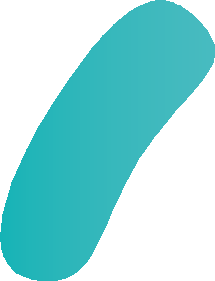 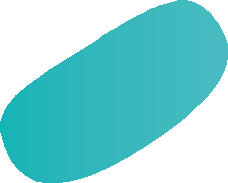 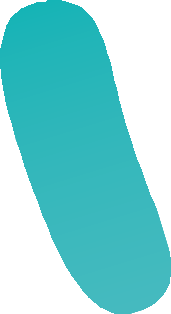 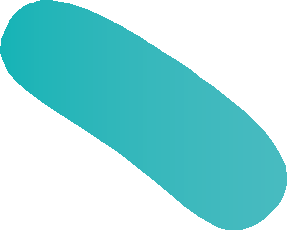 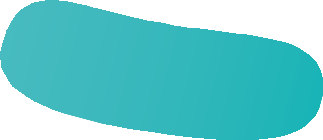 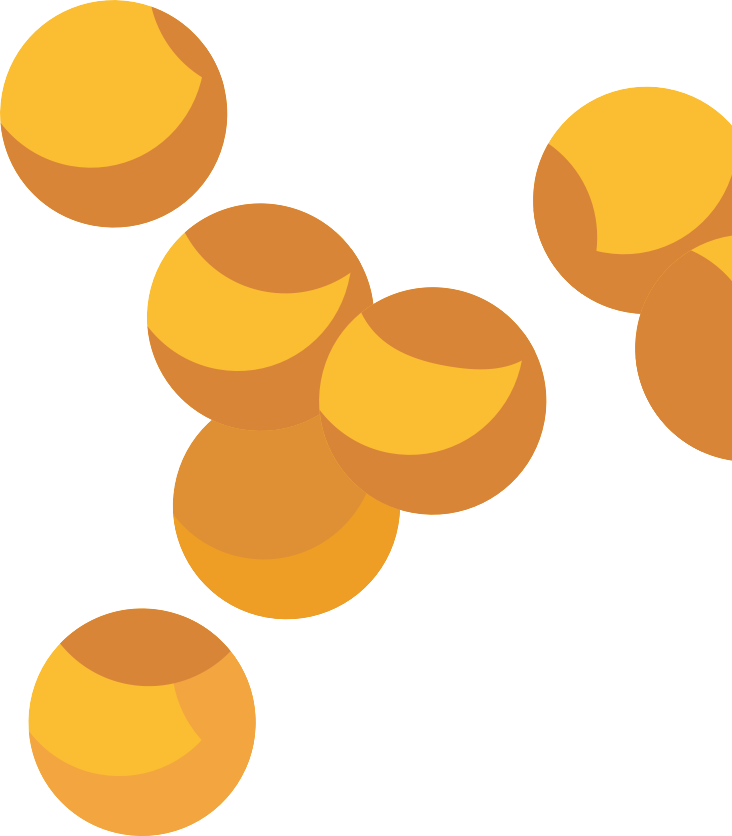 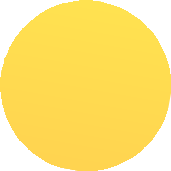 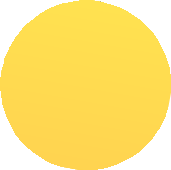 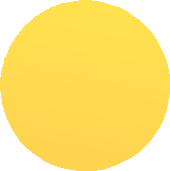 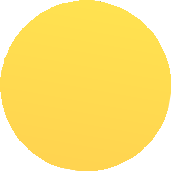 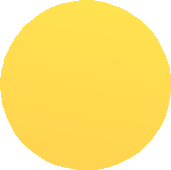 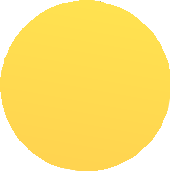 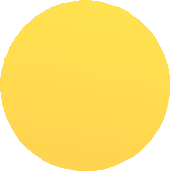 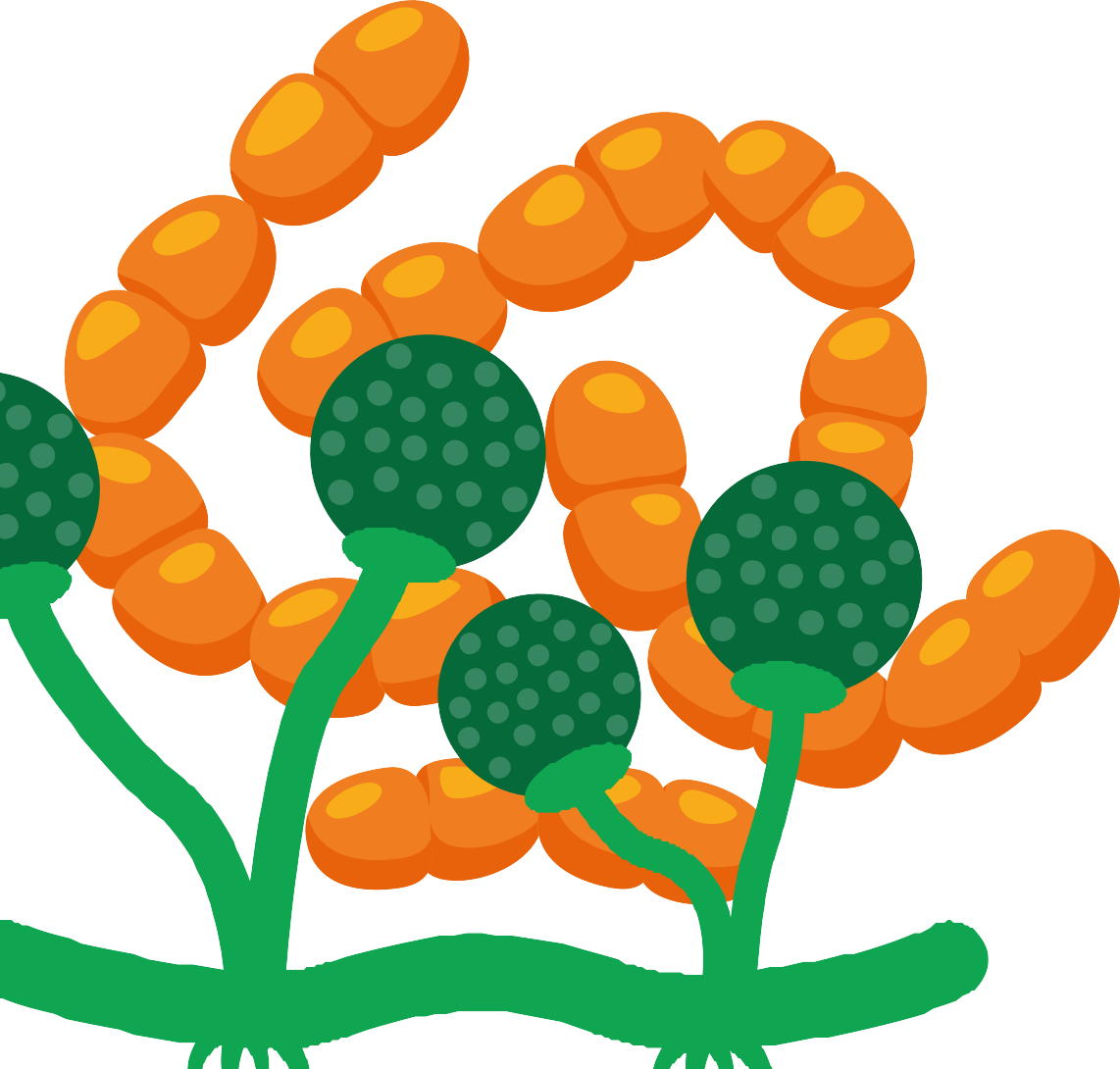 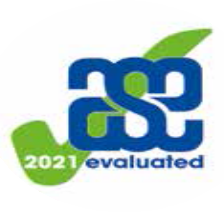 e-Bug: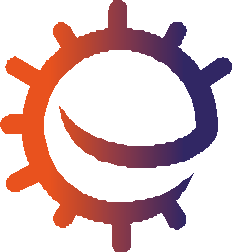 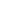 Et internasjonalt undervisningsopplegg om mikrober og infeksjoner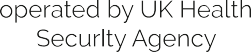 Undervisningsplaner, arbeidsark og aktiviteter8.-10. trinn www.e-bug.eu/no-noVelkommen til e-Buge-Bug er utviklet for å levendegjøre alt som har å gjøre med mikrober og antibiotika for barn i skolemiljøet. Det er et pensumtillegg som oppfyller utdanningsstandardene som det norske utdanningsdirektoratet har satt for barnehager, barneskoler og ungdomsskoler.Innholdet er tilpasset LK 20 og egner seg også i grunnskolen for voksne og i«introduksjonsprogrammet for flyktninger»Dette verktøyet er utviklet av det britiske folke- helseinstituttet i samarbeid med 17 partner- land i EU for å fremme en interesse for natur- fag og sørge for bedre kunnskap og forstå- else for mikrober, smittevern og riktig bruk avantibiotika blant unge, slik at de kan ta gode valg om egen helse. Undervisningsplaner kan brukes i rekkefølge eller som individuelle aktiviteter som passer inn i en 45 minutters økt. Disse verktøyene kan brukes fritt av utdanningspersonell og kan kopieres opp for bruk i klasserommet, men kan ikke selges.Mer enn 27 land deltar i e-Bug-prosjektet, og ressursene er evaluert av mer enn 3000 barn i England, Frankrike og Tsjekkia. e-Bug-pakken er knyttet til et nettsted der alle ressurser, videoer, bilder og ekstraaktiviteter i pakken kan lastes ned (www.e-bug.eu).1Vi vil gjerne takke alle som har deltatt i ut- viklingen av denne ressursen som vil bidra til at voksne i neste generasjon bruker anti- biotika på en klokere måte. Vi ville spesielt takke lærerne og elevene i Storbritannia  og Europa som har deltatt i fokusgrupper og evalueringsprosessen og bidratt til at innholdet er både morsomt, interessant ogeffektivt. Vi håper du liker å bruke e-Bug, og at det blir en fi  ressurs for klasserommet. Hvis du vil holde deg oppdatert om våre nyeste ressurser, eller forskningen og utvik- lingen som vi gjennomfører, kan du registrere deg og motta vårt nyhetsbrev hver tredje måned på: www.e-bug.eu/uk-newsletterSend kommentarer, spørsmål og forslag til: Antibiotikasenteret for primærmedisin, Postboks 1130 Blindern, 0318 OsloEller kontakt oss på post@antibiotika.noe-Bug-teamet2Et internasjonaltundervisningsopplegg som dekker mikrober og infeksjoner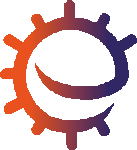 e-Bug er tilgjengelig i følgende språk:Baskerland – Baskisk – Spansk Belgia – FranskBulgaria – Bulgarsk Danmark* – Dansk England* – Engelsk rankrik	anskIrsk, Gælisk Italienskosovo – Albansk Kypros	KLatvia – La Litauen – Litauisk Nederland – NPRomania –Saudi Ar	Arabisk– Sk tsk, Gælisk SpansksjekkiskTyrkiaTyskland*	skUkrainia –	ainsk Ungarn – UngarskWales – Engelsk, Walisisk*Opprinnelige partnerlandBesøk www.e-bug.eu	å se partnerprofilene og oversatte versjoner av disse ressursene.e-Bug driftes av UK Health Security Agency og av Antibiotikasenteret for primærmedisin i Norge3e-Bug læringsreise5.-7. trinnBarnehage og 1.-2.trinne-BugsBarna får en	mikrober oggode vaner	luftveis- og tannhygiene.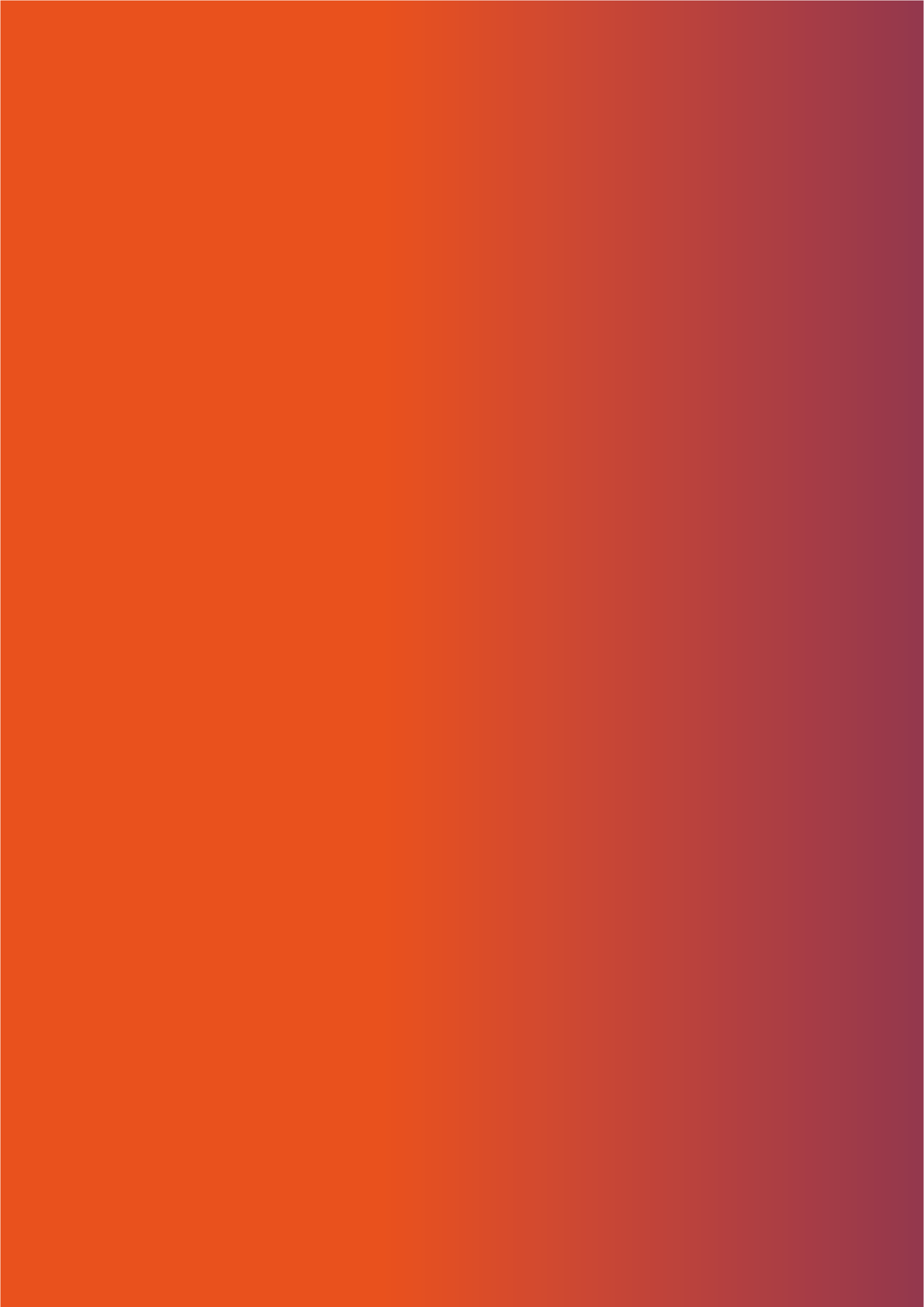 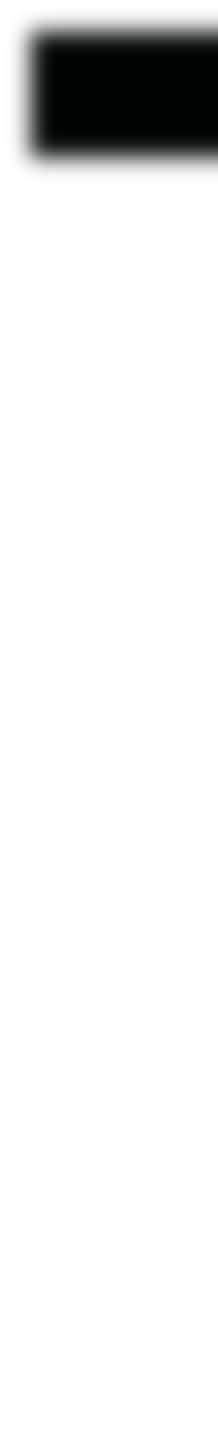 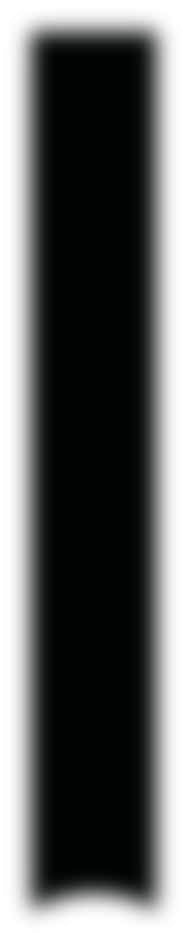 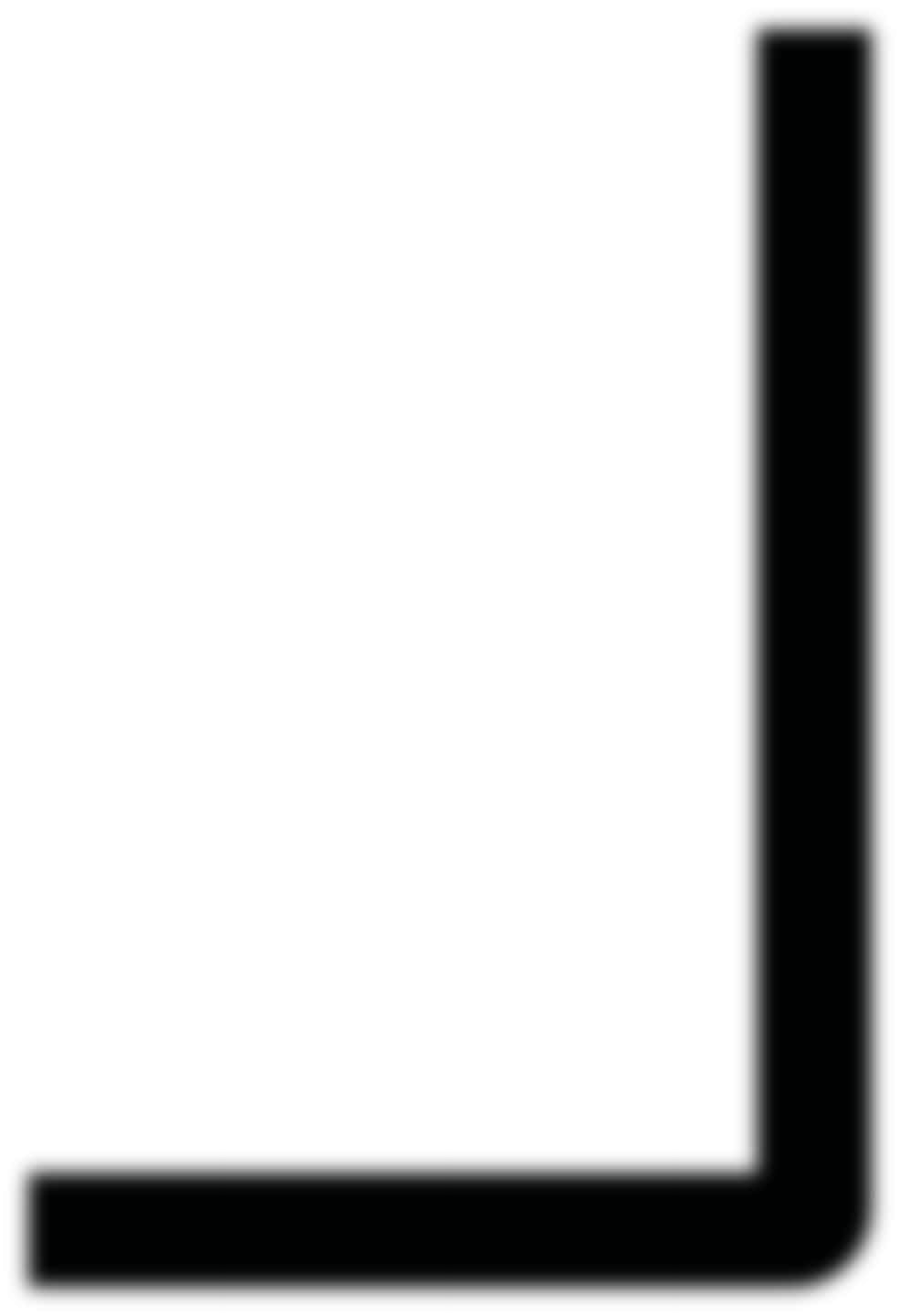 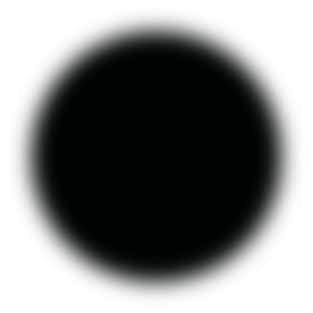 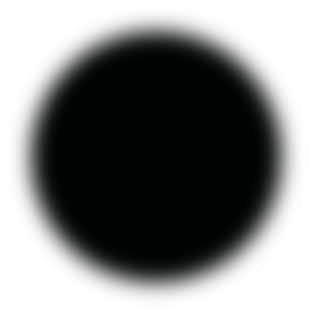 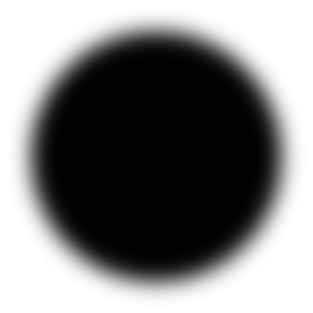 TannhelseElevene lærer omog hva sukkermed tennene.Fantastiske Elevene kunnskapenluftveishygiene	utforskerde ulike formene for farlige og nyttige mikrober.1.-4. trinnMikroorganismer4innføring i vaksiner, overføringen avmat og dyr.KunnskapsrikElevene			kunnskap om antibiotikaresistens, hvordan man formidler		vitenskapelig informasjon	samfunnet og styrkefor egenpleie.InfeksjonskontrollEleveneogﬂokkimmunitet ogSeksuell helseElevene lærer hvor lett infeksjoner via seksuell kontakt og de kan beskytte seg selv.8. - 10. trinn	8. - 10. trinnVideregåendeBehandling av infeksjonerskole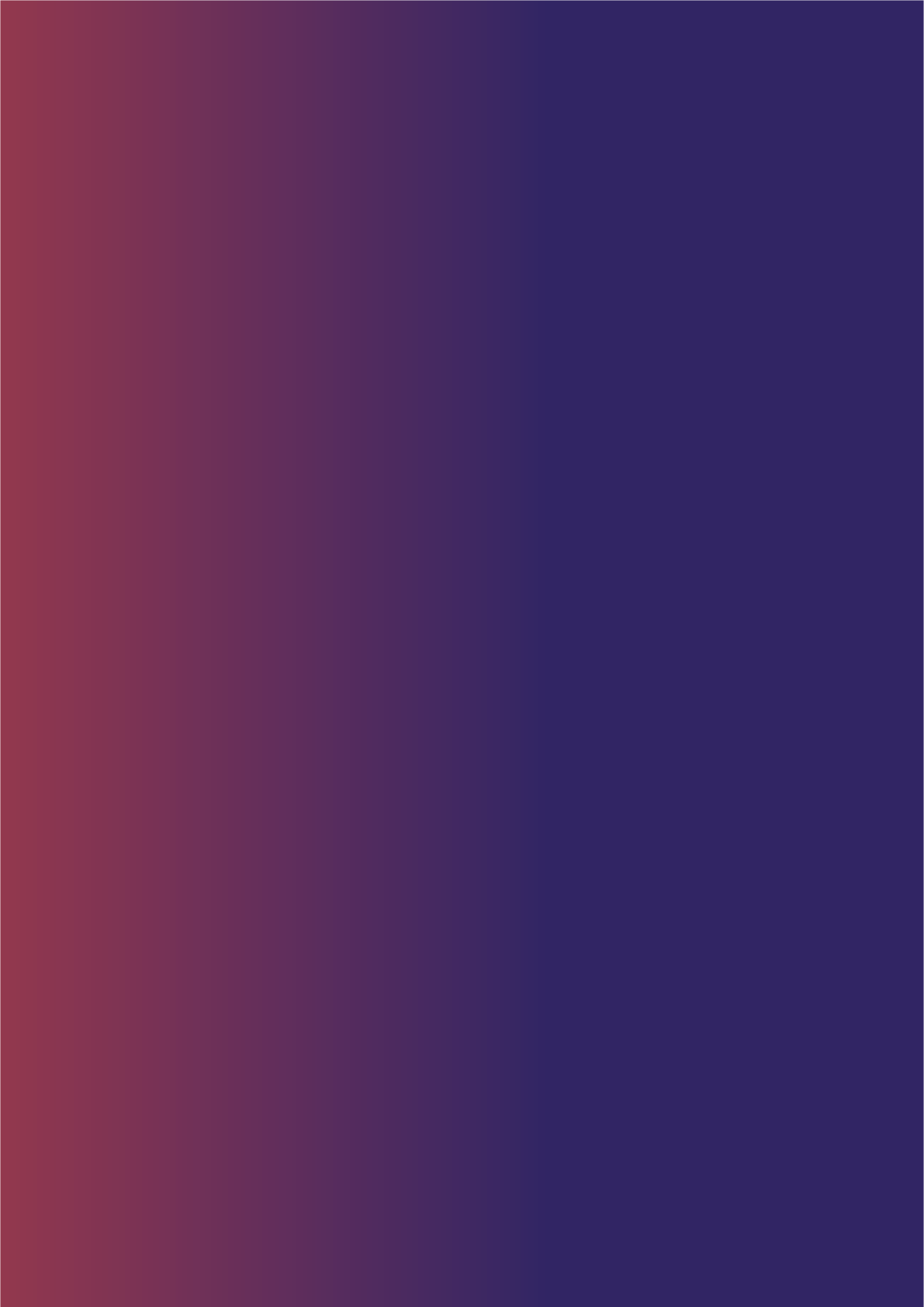 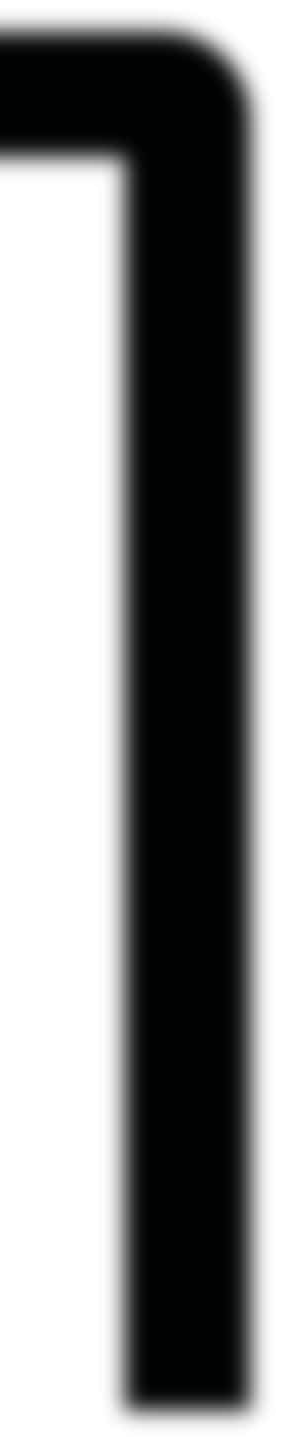 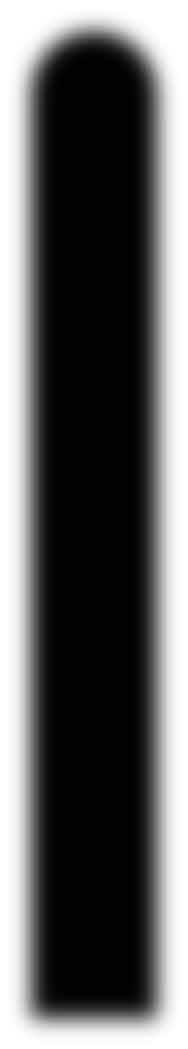 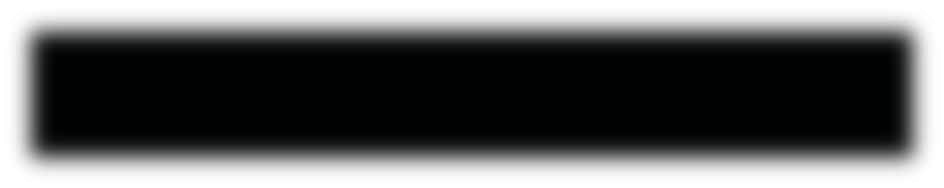 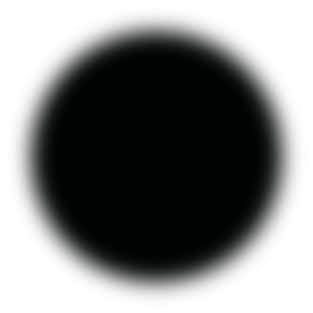 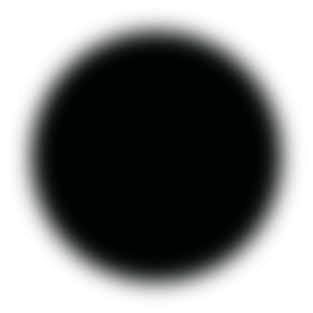 5Innhold8.-10. trinnMikroberTime 1 – Innføring i mikroberElevene lærer om de forskjellige typene mikrober – bakterier, virus og sopp.De lærer at mikrober har forskjellige former, og at de finnes overalt.Side 20Forebygging og håndtering av infeksjonerTime 4 – HåndhygieneVed hjelp av et klasse- romseksperiment lærere elevene hvordan mikrober kan spre seg fra en person til enannen gjennom berøring, og hvorfor det er viktig å vaske hendene ordentlig.Side 60MikroberTime 2 – Nyttige mikroberElevene lærer at mikrober kan være nyttige, og de eksperimenterermed Lactobacillus og Streptococcus for å lage sin egen yoghurt.Side 32Forebygging og håndtering av infeksjonerTime 5 – LuftveishygieneI dette interessante eksperimentet lærer elevene hvor lett mikrober kan spre seg gjennom hosting og nysing ved å gjenskape et kjempenys.Side 76MikroberTime 3 – Skadelige mikroberI denne timen skal elevene lære om noen smittsomme sykdommer somforårsaker problemer i verden i dag.Side 46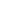 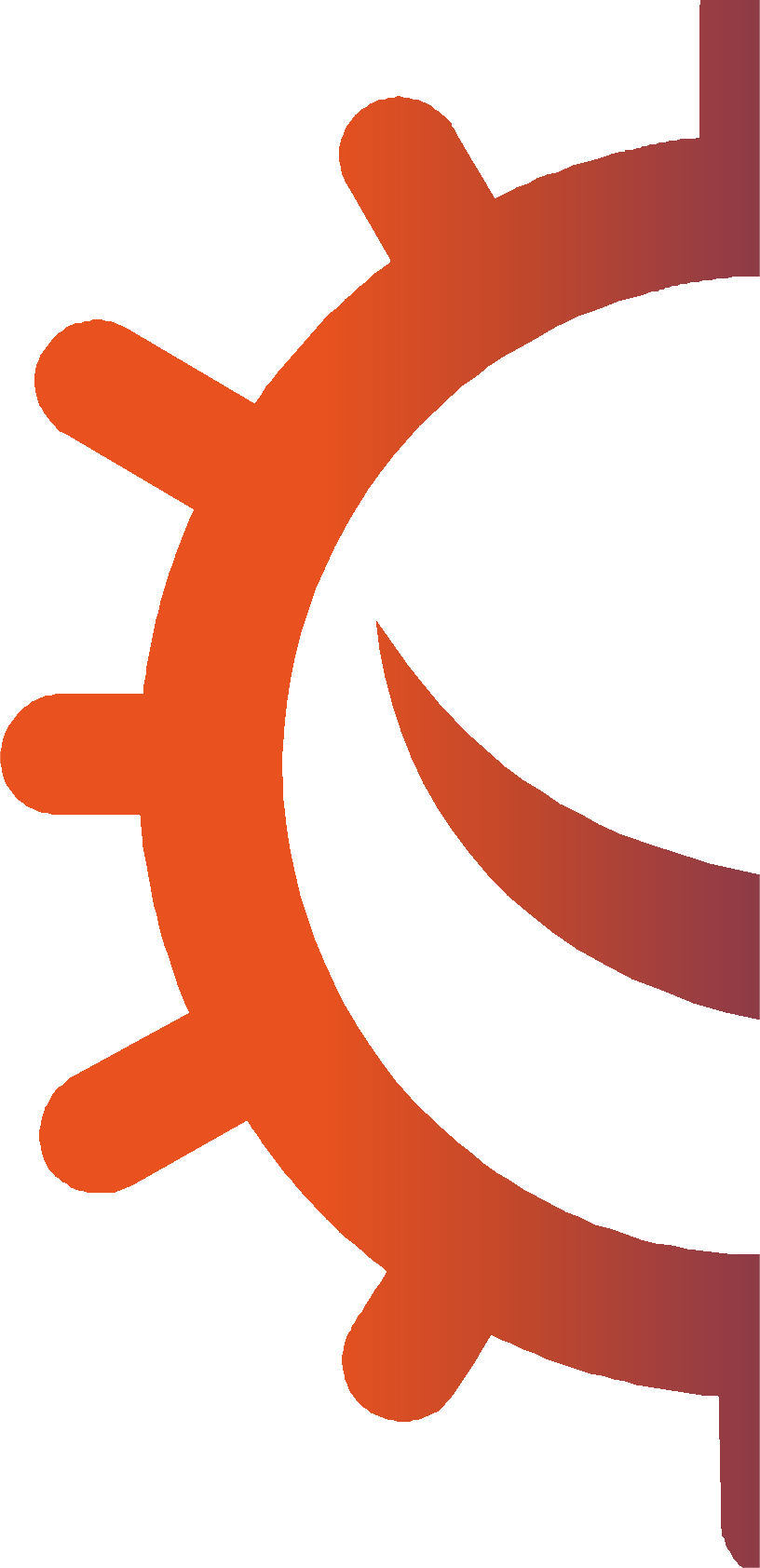 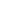 6Forebygging og håndtering av infeksjoner Time 6 – Mathygiene og mattrygghetEn serie med undervisningsplaner om mathygiene som er utviklet av www. safeconsume.eu. Dette er et europeisk samarbeid som arbeider for å redusere helsebelastningen forårsaket av matbårne sykdommer.Side 88Forebygging og håndtering av infeksjonerTime 7 – Seksuelt overførbare infeksjonerDenne klasseroms- aktiviteten viser hvor lett seksuelt overførbare infeksjoner (SOI)/ kjønnssykdommer kan smitte. Ved å brukeklamydia som eksempel, vil timen hjelpe elevene med å forstå hvor ut-satt man er for en SOI og hvor alvorlig konse- kvenser dette kan få.Side 92SmittevernTime 8 – VaksinerI denne timen skal elevene delta i en simulering for å se hvordan vaksiner blir brukt til å forebygge spredning av infeksjoner og oppdage viktigheten av flokkimmunitet.Side 104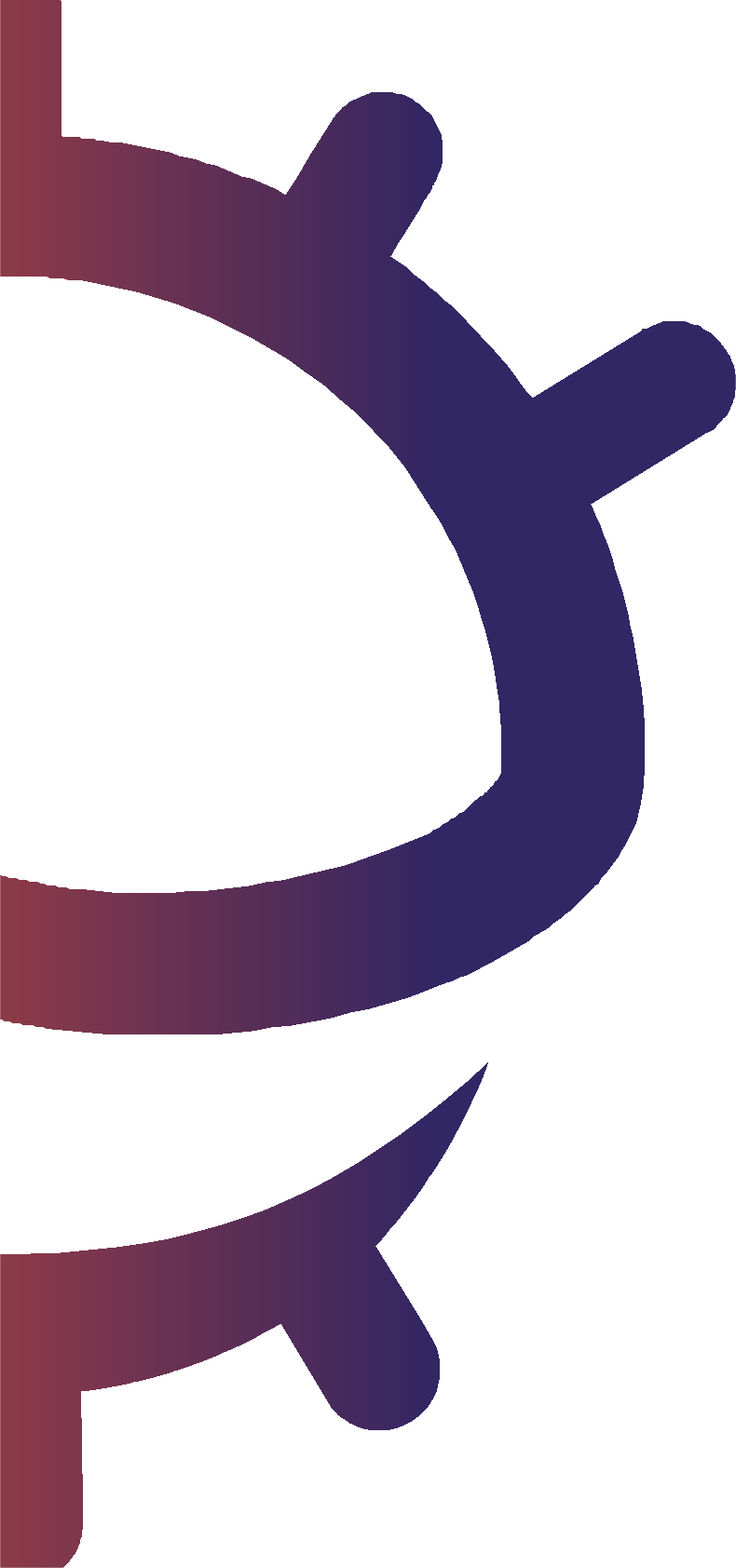 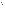 78.-10. trinnRelevans i læreplanenMikrober Time 1 –Innføring i mikroberFolkehelse og livsmestring:Samtale om hvilke mikrober som er nyttige for ossMat og helse:Helse og forebyggingNaturfag: Naturvitenskapelige praksiser og tenkemåter, Eksperimentelle ferdig- heter og undersøkelser, Oppbygning og funksjon til levende organisme, Celler og organisasjon, Arv, Kromosomer, DNA og generGrunnleggende ferdigheter: Lesing, skrivingMikrober Time 2 –Nyttige mikroberFolkehelse og livsmestring:Erfare og observere nyttige mikrober, Samtale om hvilke mikrober som er nyttige for ossMat og helse:Helse og forebyggingNaturfag: Naturvitenskapelige praksiser og tenkemåter, Eksperimentelle ferdig- heter og undersøkelser, Oppbygning og funksjon til levende organisme, Celler og organisasjon, Ernæring og fordøyelse, CellerespirasjonGrunnleggende ferdigheter: Lesing, skrivingMikrober Time 3 –Skadelige mikroberFolkehelse og livsmestring:Samtale om hvordan vi kan forhindre spredning av smittsomme sykdommerBærekraftig utvikling : Samtale om mennesk- enes levesett somkan føre til globale konsekvenserMat og helse :Helse og forebyggingNaturfag : Naturvitenskapelige tenkemåter og praksiserGrunnleggende ferdigheter: Lesing og skriving, Eksperi- mentelle ferdigheterog undersøkelser, Opp- bygning og funksjon til levende organisme, Celler og organisasjon, Ernæring og fordøyelseForebygging og håndtering av infeksjoner Time 4 – HåndhygieneFolkehelse og livsmestring: Erfare og observere hvordan mikrober kan spres, Samtale om viktigheten av personlig hygieneDemokrati og medborgerskap: Felles ansvar for å vaske hender og sørge for å ikke smitte andreMat og helse: Helse og forebyggingNaturfag: Naturvitenskapelige praksiser og tenkemåter, Eksperimentelle ferdigheter og undersøkelserGrunnleggende ferdigheter: Lesing, skriving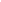 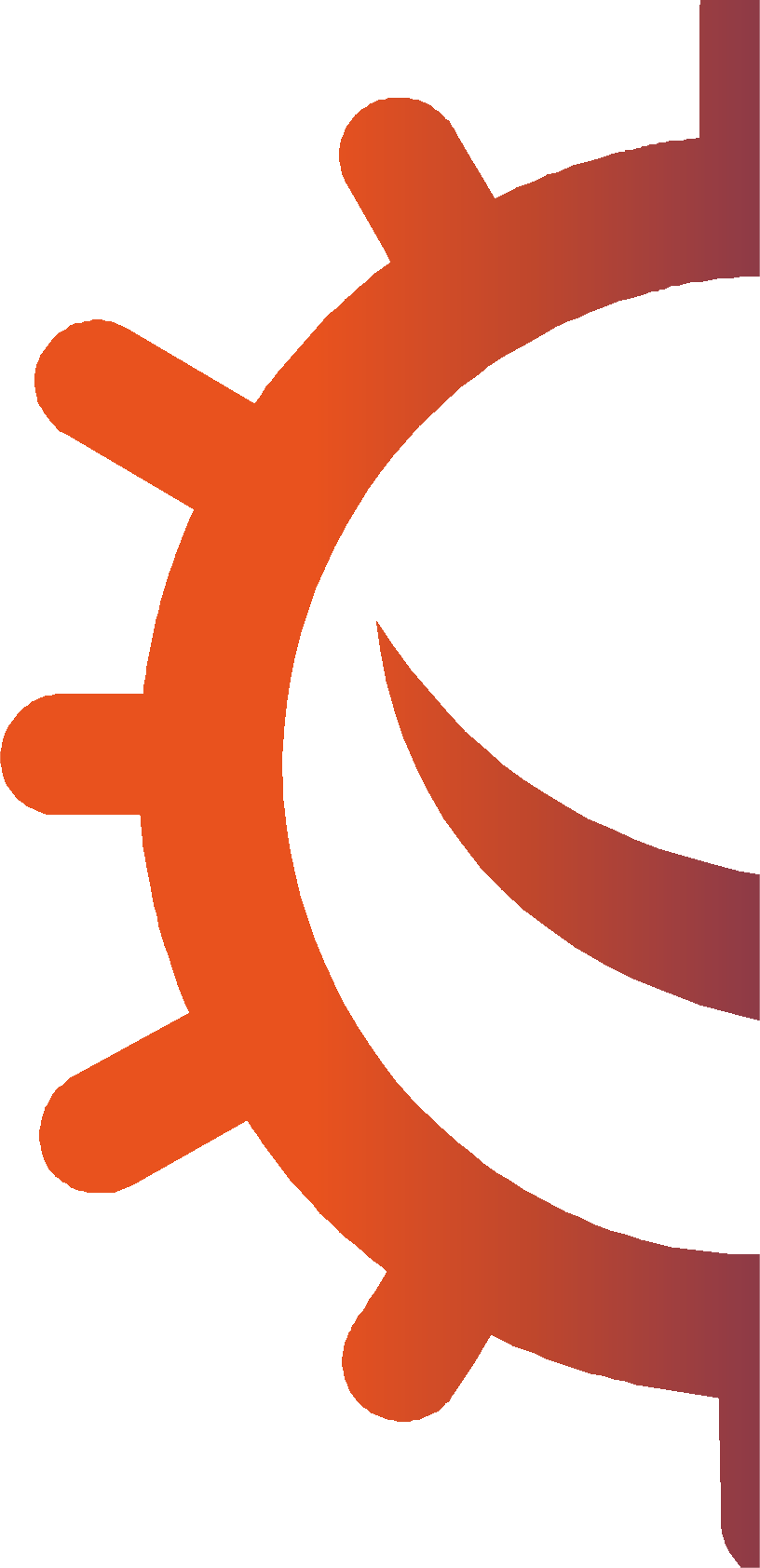 8Forebygging og håndtering av infeksjoner Time 5 – LuftveishygieneFolkehelse og livsmestring:Erfare og observere hvor lett mikrober kan spres når vi hoster og nyserDemokrati og medborgerskap:  Felles ansvar for å vaske hender og sørge for å ikke smitte andreMat og helse: Helse og forebyggingNaturfag:Naturvitenskapelige praksiser og tenkemåter Eksperimentelle ferdigheter og undersøkelserGrunnleggende ferdigheter: Lesing, skrivingForebygging og håndtering av infeksjonerTime 7 – Seksuelt overførbare infeksjoner (SOI)Folkehelse og livsmestring:Forholde seg kritisk til og bruke helserelatert informasjon til å ta godeog ansvarlige valg knyttet til kjønnssykdommerMat og helse:Helse og forebyggingNaturfag: Naturvitenskapelige praksiser og tenkemåterGrunnleggende ferdigheter: Lesing, skrivingSmittevernTime 8 – VaksinerFolkehelse og livsmestring:Erfare og observere hvordan vaksiner kan forhindre spredning av infeksjoner, Oppdage betydningen av flokkimmunitetMat og helse:Helse og forebyggingNaturfag: Naturvitenskapelige praksiser og tenkemåter, Celler og organisasjon, Eksperimentelle ferdigheter og undersøkelserGrunnleggende ferdigheter: Lesing, skriving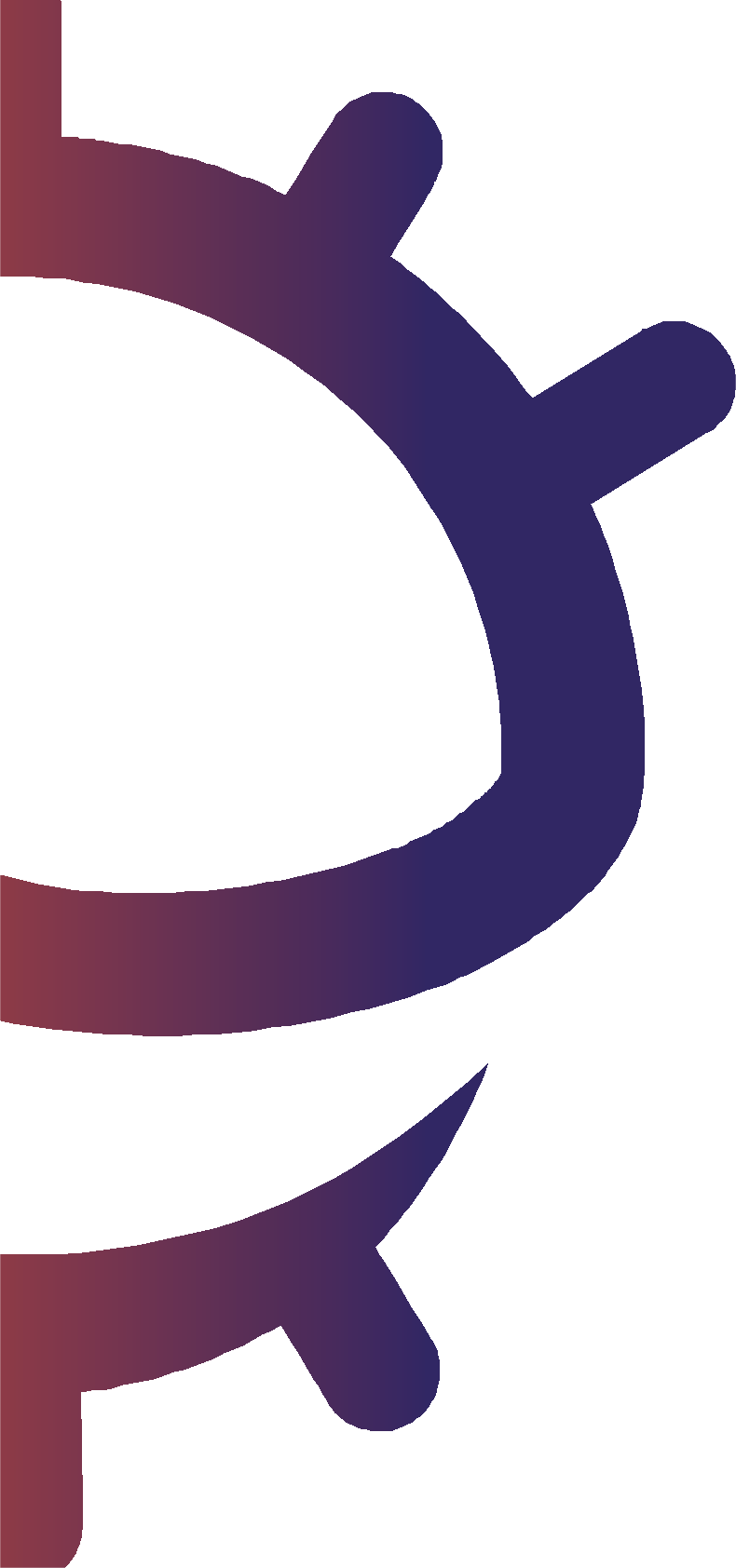 9Oppfriskningfor lærereDet er flere måter kroppen kan bli utsatt for smitte på, og mye vi kan gjøre for å forhindre smittespredning. Dette oppfriskningsavsnittet for lærere inneholder ekstra informasjon om hver av aktivitetene i denne pakken.Innføring i mikroberMikroorganismer er levende  organismer som er for små til at vi ser dem med det blotte øye.De er mikroskopiske. Mikroorganismer finesten overalt på jorden og kan være både nyt- tige og skadelige for mennesker. Det er viktig  å presisere at mikrober ikke er «nyttige» eller«skadelige» i seg selv. Det er snarere slik at noen mikrober kan være nyttige for mennesker, mens andre kan være skadelige avhengig av situasjonen. Muggen Aspergillus brukes for eksempel til å lage sjokolade, men kan være skadelig for mennesker hvis den pustes nedi lungene. Mikrober er bitte små, men fi	i mange forskjellige former og størrelser. De tre gruppene mikrober som behandles i denne ressursen er virus, bakterier og sopp.Virus er den minste av de tre og er generelt skadelig for mennesker. Virus kan ikke over- leve av seg selv. De trenger en «vertscelle» der de kan leve og reprodusere seg. Når de er inne i vertscellen, formerer de seg raskt og ødelegger samtidig cellen. Det er over 250 forskjellige typer virus som forårsaker forkjølelse. Et av de vanligste er rhinovirus.Bakterier er encellede organismer som under de rette forholdene kan multiplisere seg eksponentiellt, i snitt én gang hvert 20. minutt. Under normal vekst produserer noen stoffer (giftstoffer) som kan være skadelige for mennesker og forårsake sykdom (Staphy-lococcus aureus). Noen bakterier er helt ufarlige og kan være ekstremt nyttige (f.eks. Lactobacillus i matindustrien) eller til og med nødvendige for menneskeliv (f.eks. Rhizo- Bakterie ved plantevekst). Når bakterier er ufarlige, kalles de ikke-patogene, mens bakterier som forårsaker sykdom, kalles patogene. Over 70 % av alle bakterier er ikke- patogene (ufarlige) mikroorganismer.Bakterier kan deles i tre grupper etter formen de har – kokker (kuler), basiller (staver) og spiraler. Kokker kan også brytes ned i tre former – klynger, kjeder eller grupper à to.Forskere kan bruke disse formene til å identifi- sere mikrobene og fortelle hvilken infeksjon en pasient har.Sopp er generelt flercellede organismer som kan være både nyttige og skadelige for men- nesker. Sopp får mat enten ved å bryte ned dødt organisk materiale eller ved å leve som parasitter på en vert. Sopp varierer i størrelse fra mikroskopiske til svært store. Sopp kan være skadelige ved at de forårsaker infeksjon eller er giftige å spise, men noen kan være nyttige eller ufarlige, f.eks. Penicillium som produserer det antibiotiske stoffet penicillin, og Agaricus bisporus kan vi spise (vanlig sjampinjong).Soppspredning gjennom luften i små, harde frølignende sporer. Når disse sporene lander på brød eller frukt, kan de åpne seg og vokse hvis forholdene ligger til rette (f.eks. fukt).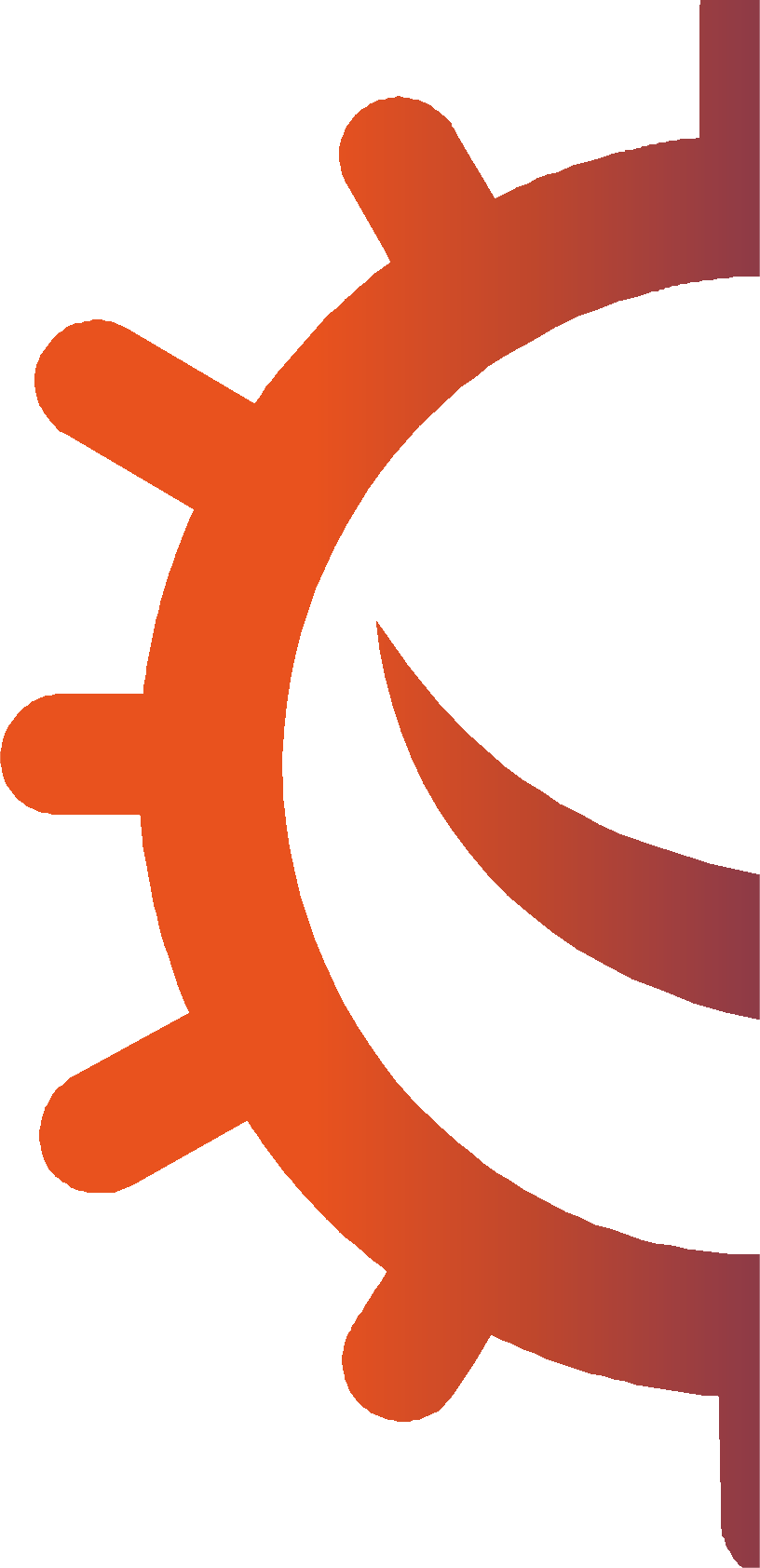 10Nyttige mikroberBakterier er encellede organismer, og selv om noen av disse forårsaker sykdom, er andre nyttige. Et av de viktigste områdene der bakterier er nyttige, er i matindustrien.De naturlige biproduktene som lages under normal mikrobevekst, brukes til å lage mange av de matproduktene vi spiser.Gjæring forårsaker en kjemisk forandring i mat. Det er en prosess der bakteriene bryter ned komplekst sukker til enkle forbindelser som karbondioksid og alkohol. Gjæring endrer produktet fra én type mat til en annen.Eddiksyregjæringen som mikrober utfører, produserer eddik. Melkesyregjæring produ- serer yoghurt og ost. Noen sopp brukes også til å gjøre osten blå. Gjæren, Saccharomyces cerevisiae, brukes til å lage brød- og deig- produkter gjennom gjæring. Vin og øl blir også produsert på samme måte selv om alkohol blir produsert etter gjæring når mikrobeneblir dyrket uten oksygen. Sjokoladeindustrien er også avhengig av bakterier og sopp. Disse organismene produserer syre gjennom gjæring som tærer på den harde belgen og gjør det enklere å komme til kakaobønnene.Når melk tilsettes bakteriene Streptococcus thermophilous eller Lactobacillus bulgaricus, fortærer de sukkeret under gjæringen og gjør melken om til yoghurt. Så mye syre blir produsert i surmelkprodukter at få potensielt skadelige mikrober kan overleve der.Lactobacillus-bakterier kalles vanligvis nyttige eller «vennlige» bakterier. De hjelper oss med å fordøye mat og kalles probiotiske bakterier.«Probiotisk» betyr bokstavelig talt «for liv». Det er disse bakteriene vi fi	i yoghurt og probiotiske drikker. Men hos personer med svekket immunforsvar kan også vennlige bakterier forårsake infeksjon.Skadelige mikroberNoen mikrober kan være skadelige for mennesker og kan forårsake sykdom:Infl	viruset forårsaker infl	(andre luftveisinfeksjoner som forårsaker lignende symptomer, er forkjølelse eller infl		- lignende sykdom), Campylobacter-bakterier kan forårsake matforgiftning, og dermatofytt- sopper som Trichophyton kan forårsake syk- dommer som fotsopp og ringorm. Slike mikro- ber er kjent som patogener. Hver mikrobe kan gjøre at vi blir syke på forskjellige måter.Når skadelige bakterier formerer seg i kroppen vår, kan de produsere skadelige stoffer (gift- stoffer) som vi kan bli syke av. Bakterier og giftstoffer kan skade vev og organer og gjøreat vi blir svært dårlige. Heldigvis er dette sjelden.Virus må leve i en celle for å overleve. Straks de er inne i en celle, formerer de seg til de er fullvokste og forlater vertscellen. Dermato- fytter foretrekker generelt å vokse eller koloni- sere seg under huden. Produktene de lager mens de tar til seg næring, forårsaker hevelse og kløe.Noen som er syk på grunn av en skadelig, sykdomsframkallende mikrobe, sies å være smittet. Mange skadelige mikrober kanbli overført mellom personer på en rekke forskjellige måter – via luft, berøring, vann, mat, aerosoler (f.eks. nys og vanndamp), dyr, osv. Sykdommer som skyldes slike mikrober, sies å være smittsomme sykdommer.I noen tilfeller kan smittsomme sykdommer spre seg i lokalsamfunn eller over store områder. Dette kalles en epidemi. Når syk- dommen sprer seg til mesteparten av verden, er dette kjent som en pandemi. Covid-19- pandemien startet da et nytt virus, SARS-CoV-2, forårsaket sykdommen covid-19 og smittet en befolkningsgruppe i Kina.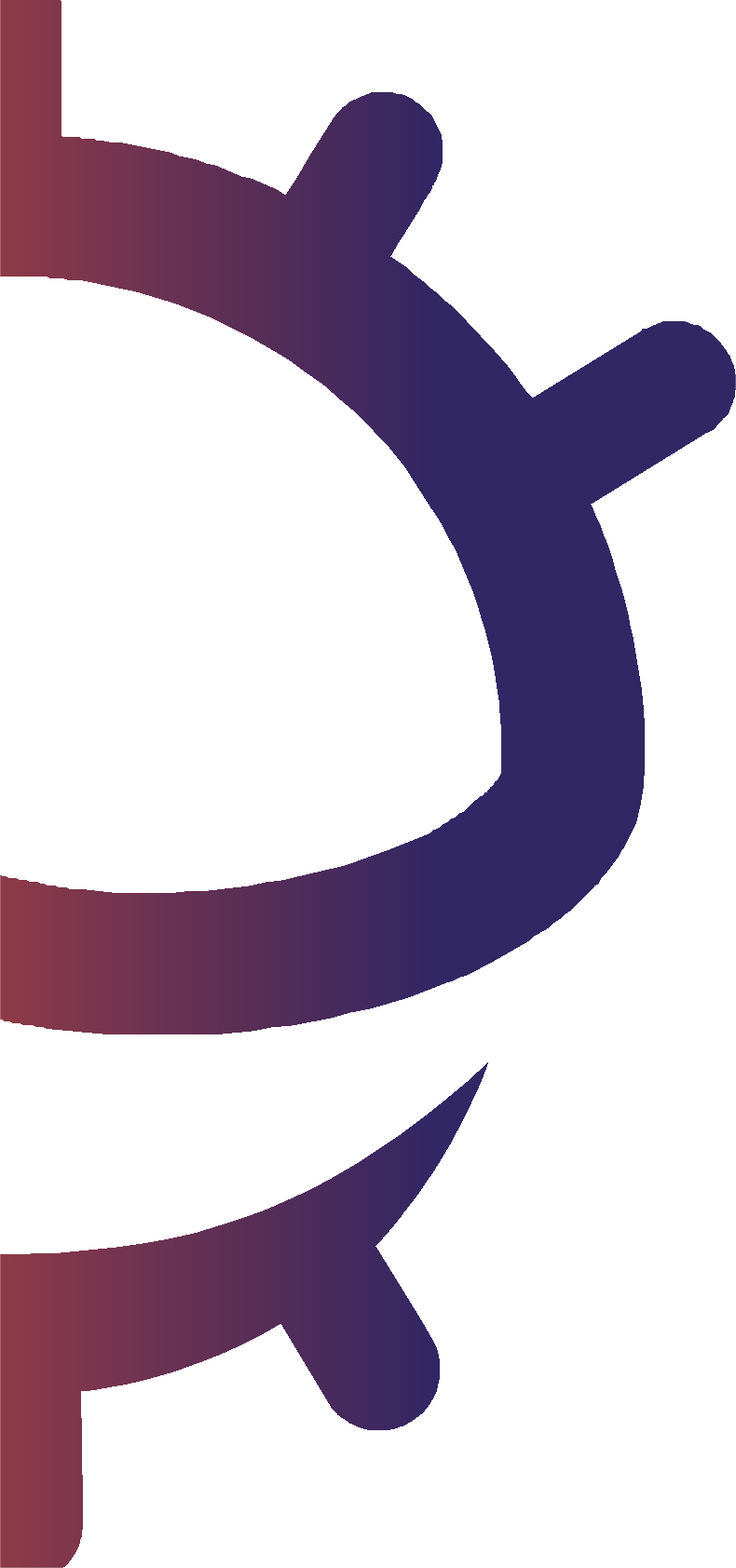 11Dette viruset var svært smittsomt og global reisevirksomhet er så vanlig, derfor spredte det seg raskt og smittet personer over hele verden.Det er viktig å huske at ikke alle mikrober er skadelige, og noen mikrober er bare skade- lige når de hentes ut av sitt normale miljø.Salmonella og Campylobacter lever for eks- empel i tarmen hos kyllinger, vanligvis uten å forårsake noen skade. Men når de kommer ned i tarmen hos mennesker, kan vi bli svært syke av giftstoffene de frigjør når de vokser normalt.Kroppen vår har også tilpasset seg for å hjelpe oss å bli kvitt disse infeksjonene. Dette kan være i form avFeber: Mikrober foretrekke å leve ved normal kroppstemperatur ved 37 °C.En feber eller økning i kroppstemperatur er en av kroppens immunreaksjoner for å eliminere den oppfattede trusselen (mikroben) i kroppen.Hevelse: Et kutt i hånden kan føre til hevelse rundt såret. Dette er også en av kroppens immunreaksjonerUtslett: Dette er kroppens reaksjon på mikrobielle giftstoffer.HåndhygieneHvorfor er håndhygiene så viktig?Hendene er naturlig dekket av nyttige bak- terier – Staphylococcus er et vanlig eksempel. Men vi kan plukke opp skadelige mikrober fra tingene vi tar på. Håndhygiene er kanskje den mest effektive måten å redusere og forebygge spredning av disse mikrobene og eventuell tilknyttet infeksjon på.Skoler og lag er forholdsvis folksomme og lukkede miljøer der mikrober kan spre seg enkelt og raskt fra barn til barn via direkte kontakt eller via overfl ter. Noen av disse mikrobene kan være skadelige og forårsake sykdommer. Håndvask med såpe og vanni viktige sammenhenger fjerner skadelige mikrober vi får på hendene fra omgivelsene våre; for eksempel hjemme, på skolen, i hagen, fra dyr, eller fra mat. Effektiv håndvask kan bidra til redusert skolefravær.Håndvask bidrar også til å forhindre spredningen av antibiotikaresistens, som kan gjøre det vanskeligere å behandle infeksjoner.Hvorfor er såpe nødvendig for effektiv håndvask?Huden vår utskiller en naturlig olje (kalt «talg») som bidrar til å holde den fuktig, forhindrer at den blir for tørr, og holder hudens mikrobiom (mikroorganismer som lever på huden) friskt.Denne oljen er imidlertid også et perfekt sted hvor potensielt skadelige mikrober kan vokse og formere seg fordi oljen hjelper mikrober med å feste seg til huden vår. Såpe trengs for å bryte opp oljene på overfl ten av hendene og bør påføres omhyggelig på alle overfl  tene i hånden, slik at det dannes et skum som løsner smuss og mikrober. Det er viktig å skylle hendene for å best mulig fjerne smuss og mikrober. Hvis det er mulig, bør vi bruke flytende såpe i stedet for såpestykker, særlig hvis fl	e bruker såpen.12Hvis såpe ikke er tilgjengelig, kan håndsprit med minst 60 % alkohol også være effektivt så lenge det ikke er synlig smuss / annet stoff på hendene (de må vaskes med såpe og vann).Håndsprit bør brukes på alle deler av hendene og gnis inn til det er tørt (ca. 20 sekunder – så lenge som sangen «Happy Birthday» varer to ganger). Håndsprit med alkohol tar knekken på mikrober, men dreper ikke alle mikrober og fjerner ikke synlig smuss fra huden.Når er det viktigst med håndvask?Før, under og etter matlagingFør spiseklar mat spises eller håndteresNår vi har vært på toalettet ellerhar skiftet skitne bleier eller undertøyNår vi har vært eksponert for dyrEtter å ha hostet, nyst eller pusset nesenHvis du er syk eller har vært i kontakt med syke personerNår du kommer hjem, drar på jobb, eller skole (særlig i en situasjon med utbrudd)LuftveishygieneForkjølelse og infl	er de vanligste syk- dommene i klasserommet og kanskje enav de mest smittsomme. Koronavirus er en luftveissykdom som overføres på lignende måte som forkjølelse og infl		Den van- ligste smittemåten for luftveisinfeksjoner er gjennom nærkontakt med dråper i luften  fra hosting og nysing eller gjennom kontakt med skitne overfl ter. De fl	e dråpene ertunge og faller bare 1–1,5 m fra folk. Men det fi	også mindre dråper som holder seg lengre i luften (luftbårne) og sprer seg videre. Eksempler: forkjølelse (dråpe) og meslinger (luftbåren). Mikrober kan også spre seg merdirekte, ved kontakt mellom personer og kon- takt med skitne overfl ter eller gjenstander.Viruset kan spre seg ved å komme inn i nesen eller øynene til den som ikke er smittet fordi personen tar seg i ansiktet med skitne hender.Når vi nyser, prøver kroppen å kvitte seg med skadelige mikrober og partikler vi kan puste inn, og forhindre at de trenger dypere ned i luftveiene. De skadelige mikrobene og støv fester seg på nesehåret og kiler oss i nesen. Nesen sender en beskjed til hjernen som deretter sender en beskjed tilbake til nesen, munnen, lungene og brystet om å blåsevekk irritasjonen. Ved forkjølelse og infl strømmer millioner av viruspartikler ut og for- urenser overfl ten de lander på. Det kan være maten eller hendene våre. Et nys kan spre seg med 160 km/t gjennom luften og spre for- kjølelses-/infl	virus mer enn seks meter vekk fra den smittede personen, mens partikler fra et host kan spre seg opptil tre meter på få sekunder og ligge i luften i mer enn et minutt.God luftveishygiene er særlig viktig når for- kjølelses-/infl	står for døren og når det er utbrudd av enkelte typer infeksjoner. Vanlige symptomer på luftveis- infeksjoner/forkjølelse inkluderer hodepine, sår hals og feber, og noen ganger rennende eller tett nese. Disse infeksjonene kan også forårsake nysing eller hoste, tap av smaks- eller luktesans og i sjeldne tilfeller kvalme/ oppkast eller diaré.Hvordan vi forhindrer at skadelige mikrober sprer seg når vi nyser:Fang: Hold et papir over munnen og nesen. Hvis du ikke har papir, holder du for munnen med øvre del av ermet eller albuen (ikke hendene).Kast: Kast det brukte papiret straks for å unngå å spre smitte til overflater eller andre personer.13Drep: Vask hendene godt med såpe og vann, eller håndsprit hvis såpe og vann ikke er tilgjengelige, umiddelbart etter å ha kastet papiret i søpla.En annen måte å forhindre spredningen av luftveissykdom på er å lære hvordan vi prakti- serer god luftveishygiene når vi hoster eller nyser. Det er en naturlig refl	å ta hendene til ansiktet når vi nyser, men det er viktig å erstatte dette med nye vaner for å redusere smittespredningen. Vi kan bidra til å forhindre at enkelte infeksjoner sprer seg (for eksempel covid-19 eller infl	ved å bli vaksinert.Når det er et smitteutbrudd, er det viktig at vi vasker hendene oftere, og i 20 sekunder, og følger retningslinjene for luftveishygiene. Du kan også bli bedt om å bruke munnbind og holde en viss avstand til folk.MathygieneMat kan inneholde nyttige og skadelige mikro- ber, og de kan inneholde mikrober som gir be- dervet mat. Det er skadelige mikrober som kan knyttes til matbåren sykdom eller «matforgift- ning». De fem vanligste matbårne mikrobenei Europa utgjør cirka 70 % av alle helseutford- ringer knyttet til matbåren sykdom: Norovirus, Toksoplasma gondii, Campylobacter jejuni, Cam­ pylobacter coli, Salmonella enterica og Listeria monocytogenes. Andre mikrober som Basill cereus og Escherichia coli har også vært forbun- det med alvorlige tilfeller av matbåren sykdom.Disse mikrobene fi	i rått kjøtt, i egg uten korrekt kvalitetsmerking, noen meieri- produkter, på overfl  ten av frukt og grønt,i tørrmat som pasta og ris eller i ferdigmat  som smørbrød og desserter. Symptomer kan omfatte diaré, magekramper, feber og opp- kast, og noen matbårne sykdommer kan også medføre døden – men dette er sjelden. Symp- tomene på matbåren sykdom starter vanligvisi løpet av få dager etter at vi har spist maten som forårsaket infeksjonen, og kan vanligvis behandles hjemme med hvile og væskeinntak.Ikke alle mikrober forbundet med mat er skadelige. Nyttige mikrober kan brukes til å lage mat og drikke. Gjæren Saccharomyces cerevisae brukes for eksempel til å lage brød og øl. Lactobacillus-bakterier brukes når vi lager yoghurt og ost.Mat forderves når fargen, konsistensen og smaken forandrer seg. Det kan skyldes mange ting, bl.a. mikrober. Soppen Rhizopus stolonifer forårsaker for eksempel mugg på brød. Mikro- ber som forårsaker matbåren sykdom kan bederve maten, men det trenger ikke å skje.Det fi	viktige tiltak vi kan gjøre for å forhindre sykdom fra mat og bedervet mat, helt fra vi kjøper maten i butikken til den kommer på tallerkenen vår:Vær ren: Hvis vi holder hender og over- flater rene, er dette den beste måtenå unngå matbårne mikrober i maten vår. Redskaper, utstyr og overflater bør rengjøres regelmessig for å fjerne skadelige mikrober.Oppretthold kuldekjeden: Hvis vi opp- bevarer mat i kjøleskapet eller fryseren, bremser vi veksten av bakterier, men vi stopper den ikke. For å sørge for at maten er trygg å spise lengre, bør vi begrense hvor lenge maten står utenfor kjøleskapet eller fryseren. Dette gjelder også rester som bør oppbevares i kjøleskapet så snart de er avkjølt. Kjøleskap bør holde ≤ 4 °C.Forhindre krysskontaminering: Forhindre at skadelige mikrober på mat sprer seg til annen mat (f.eks. via hendene eller kjøkkenredskaper) og forårsaker sykdom når vi spiser denne maten.14Stek mat som kjøtt godt. De aller fleste bakterier dør når du varmer opp kjøttet til 60 °C og ved 70 °C er alle døde. Det betyr ikke alt kjøtt må gjennomstekes. På hele kjøttstykker sitter bakteriene på overflaten, ikke inne i kjøttet. Biffen din er derfor helt trygg hvis du steker den på overflaten på alle sider – inni kan den gjerne være rosa eller blodig. I kvernet kjøtt finnes bakteriene også inni. Derfor bør kjernetemperaturen på en kjøttkake,karbonade eller burger være på 72 °C for å ta knekken på eventuelle bakterier. Kjøtt som er skåret opp i små biter, som for eksempel biffstrimler, bør behandles som kvernet kjøtt (www.nortura.no)Merking av matvarer forteller oss når det er trygt å spise matvaren, eller når kvaliteten på matvaren er aller best.«Siste forbruksdato» henviser til når det fortsatt er trygt å spise maten. Mat bør ikke spises etter denne datoen. «Best før» henviser til når maten vil ha aller best kvalitet, men det skal også være trygt å spise maten etter denne datoen. Detaljert bakgrunnsinformasjon og opplæring for utdanningspersonell er utarbeidet og finnes på www.e-bug.eu/no-no sammen med KS3 Mathygiene.Disse øktene omfatter:Økt 1: Undervise om mathygiene– en introduksjonØkt 2: Mikrobiologiske aspekterØkt 3: MatetiketterØkt 4: InfeksjonsoverføringSeksuelt overførbare infeksjonerSeksuelt overførbare infeksjoner (SOI)/kjønns- sykdommer får vi ved å ha nær seksuell kontakt med noen som allerede er smittet.Noen kjønnssykdommer kan behandles  med antibiotika, mens andre ikke kan det. Mange symptomer på uhelbredelige kjønns- sykdommer kan behandles, slik at de blir let-tere å leve med. Det fi	over 25 forskjellige kjønnssykdommer.Bakterielle kjønnssykdommer oppstår når bakterier blir spredt gjennom vaginal, oral eller anal seksuell kontakt med en smittet person.Disse infeksjonene omfatter klamydia, gonoré og syfi	og kan som regel behandles med antibiotika forskrevet av lege.Virusinfeksjoner kan spre seg via de samme veiene som bakterieinfeksjoner, men kan også spre seg gjennom direkte kontakt medinfi	hud eller kroppsvæsker som blod, sæd eller spytt (avhengig av virusinfeksjonen) fra en smittet person til en frisk person. Virus- infeksjoner omfatter kjønnsvorter, hepatitt B, herpes og HIV som ikke kan helbredes selv om de kan behandles.De fl	e kjønnssykdommer overføres vanlig- vis via seksuelt samkvem, men noen kjønns- sykdommer kan spre seg til andre ved ådele nåler og sprøyter, gjennom hud-til-hud- kontakt (på samme måte som bakterier kan spre seg fra én persons hånd til en annen) eller overføres fra mor til foster under graviditetog fødsel. HIV kan også spre seg gjennom morsmelken. Det er viktig å merke seg at en HIV-positiv person som blir behandlet, og som ikke har en påviselig mengde virus, ikke kan overføre infeksjonen til andre.Opplysninger om de vanligste kjønnssykdom- mene fi	i PowerPoint-presentasjonen på e-Bug-nettsiden. Det er viktig å merke seg at personer kan ha kjønnssykdom, men INGEN15åpenbare symptomer. Det er ikke sikkert de selv vet at de er smittet.Alle kan få kjønnssykdommer. Det har ingen- ting å gjøre med hvor «ren» noen er, eller hvordan personen kler og oppfører seg. Defl	e som får kjønnssykdommer, vet ikke at den de hadde seksuell kontakt med, var smittet.Når vi snakker om seksuell helse med elevene, er det viktig at alle føler seg bekvemme, tryg- ge og hørt. Her er noen forslag til grunnregler:Ingen (lærer eller elev) må svare på et personlig spørsmålIngen vil bli tvunget til å delta i en diskusjonBare de riktige navnene på kroppsdelervil bli brukt (du kan be elevene bruke riktig ord hvis de kan det, men hvis de ikke kan det, la dem bruke det ordet de kjenner,og deretter presentere dem for det mer korrekte ordet)Betydningen av ord blir forklart på en fornuftig og saklig måteAndre (som klassen blir enig om)KlamydiaKlamydia er en kjønnssykdom som skyldes bakteriene Chlamydia trachomatis. Klamydia er vanligst blant personer i 16–24-årsalderen.I denne gruppen antas det at cirka én av ti er smittet. Cirka 70 % av alle kvinner og 50 % av alle menn med klamydia får ikke symp-tomer i det hele tatt, noe som betyr at mange smittede ikke er klar over at de er smitte- bærere. For kvinner som opplever symptomer, kan dette blant annet være unormal utfl smerter og/eller blødning under sex ogsmerter ved vannlating. Hos menn omfatter de en uklar eller vannaktig utfl	fra tuppen på penis, smerter ved vannlating og smerter i testiklene.Diagnose kan stilles ved hjelp av en urinprøve (menn og kvinner) eller vaginal prøvepinne (bare kvinner). Infeksjonen kan behandles med antibiotika i én uke. Ubehandlet klamydia er en veletablert årsak til bekkeninfeksjon (alvorlig betennelse i eggstokkene og egglederne), graviditet utenfor livmoren (når et foster  vokser i en eggleder) og sterilitet hos kvinner. Hos menn kan infeksjon forårsake problemer med prostata og testiklene, og det er stadig mer som tyder på at klamydia kan føre til sterilitet hos menn.Selv om klamydia er et alvorlig og økende folkehelseproblem, er det en rekke kjenne- tegn ved denne infeksjonen som kan gjøre at unge ikke synes den er spesielt truende. Når unge står overfor valget om å bruke kondom, veier de nok for og imot. Enkelte valg vil være positive, som for eksempel beskyttelse mot kjønnssykdommer, men det er sannsynligvis langt fl	e negative (f.eks. «det ødelegger stemningen»). Ofte kan de negative sidene veie tyngre enn de positive, slik at motiva- sjonen for å bruke kondom ikke er særlig stor.For å motvirke dette og styrke motivasjonen for å bruke kondom, er det svært viktig at unge er klar over hvilken trussel kjønnssykdommer utgjør. Denne timen er bygd opp slik at elev- ene får et sterkt og realistisk inntrykk avhvilke skader klamydia kan medfører, og gi de muligheten til å utforske utfordringene forhandlinger om sikker sex kan innebære.16VaksinerImmunforsvaret vårt bekjemper vanligvis patogene mikrober som kan komme inn i kroppen vår og hjelper oss med å holde oss friske. Det har tre hovedforsvarslinjer:Forhindre at patogener kommer inn i kroppenHuden vår er den første forsvarslinjen som forhindrer at mange skadelige mikrober kommer inn i kroppen. Slimet og cilia (små hår) i nesen fanger mikrober og forhindrer dem i å komme ned i lungene. Magen vår inneholder syre som kan drepe enkelte skadelige mikrober og holde oss friske.Selv tårene i øynene produserer enzymer (selv om dette er en kjemisk, ikke en fysisk barriere) som dreper bakterier.Uspesifikke hvite blodlegemerDisse hvite blodlegemene er kjent som fagocytter og er uspesifikke fordi de bok- stavelig talt vil prøve å sluke og drepe hva som helst, de er ikke kresne. De sluker og fordøyer fremmedlegemer i en prosess kjent som fagocytose. De utløser også en inflammatorisk respons ved å sørge for at blod (gjør at området blir rødt og varmt) og plasma (gjør at området hovner opp) strømmer til det infiserte området. Alt dette gjør at de riktige cellene kommer seg til området og bekjemper infeksjonen.Spesifikke hvite blodlegemerDisse hvite blodlegemene er spesifikke ved at de bare angriper mikrober. Alle angripende mikrober har et unikt molekyl på overflaten som kalles antigen. Når disse hvite blodlegemene støter på et anti-gen de ikke gjenkjenner, begynner de å produsere proteiner kalt antistoffer. Anti- stoffene fester seg deretter til antigenenefor å gi beskjed til andre hvite blod- legemene om at de skal ødelegges. Antistoffet vil BARE feste seg til det spesifikke antigenet som det ble skapt for. Antistoffer dannes raskt av de hvite blod- legemene. De strømmer rundt i blodet og fester seg til mikroben eller patogenet som invaderer kroppen. Når alle patogenene er ødelagt, forblir antistoffene i blodet, klaretil å bekjempe sykdommen hvis den skulle komme tilbake. På denne måten bevarer kroppen et minne om sykdommen, slik at du blir immun mot mange sykdommer du allerede har hatt. Hvis patogenet angriper igjen, er kroppen klar og produserer raskt antistoffer for å bekjempe infeksjonen.Vi kan bidra til at immunforsvaret vårt bekjemper mikrober ved å la oss vaksinere. Vaksiner brukes til å forebygge, IKKE behandle infeksjon. En vaksine blir vanligvis laget av svake eller inaktive versjoner av de samme mikrobene som gjør at vi blir syke. I noen tilfeller er vaksinene laget av celler som er tilsvarende, men ikke nøyaktige kopier av, mikrobecellene vi blir syke av. Noen syk- dommer skyldes et giftstoff som mikroben produserer, så noen vaksiner inneholder et stoff som minner om giftstoffet kjent som et toksoid. Eksempler er: Kolera og difteri. Når vaksinen kommer inn i kroppen, angriper immunforsvaret som om det var skadelige mikrober som angrep kroppen. De hvite blodlegemene lager mange antistoffer som fester seg til antigenene på overfl ten av vaksinen. Siden vaksinen er en inaktivert eller ekstremt svekket versjon av mikroben, fjerner de hvite blodlegemene alle mikrobecellenei vaksinen, og du blir ikke syk. Ved å fjerne alle vaksineantigene husker immunforsvaret hvordan det skal bekjempe disse mikrobene. Neste gang mikrober med det samme anti- genet kommer inn i kroppen, står immun- forsvaret klart til å bekjempe det før det får sjansen til å gjøre deg syk.17I noen tilfeller trenger immunforsvaret en påminnelse, og det er derfor vi får en oppfrisk- ningsdose av noen vaksiner. Enkelte mikrober som infl	viruset er vriene og endrer sine antigener. Det betyr at immunforsvaret ikke lenger er rustet for å bekjempe dem. Derfor har vi årlige infl	vaksiner.Bruk av vaksiner har ført til at enkelte tidligere vanlige sykdommer, som for eksempel kopper, nå er utryddet. Når andre sykdommer, som meslinger, dukker opp igjen i en befolkning kan det skyldes at en stor nok andel av befolkningen ikke er vaksinert. Epidemier kan forebygges ved å vaksinere en stor nok andel av befolkningen, eller at en tilstrekkelig andel av befolkningen blir smittet og utvikler naturlig immunitet som igjen fører til fl	et.Men vaksinasjon er å foretrekke da enkelte sykdommer kan gi langvarige bivirkninger.Bruk av antibiotika og antibiotikaresistensVi har allerede lært i vaksineundervisningen at immunforsvaret som regel tar knekken på skadelige mikrober som kommer inn ikroppen, men i noen tilfeller trenger immun- forsvaret hjelp. Antimikrobielle midler er medisiner som brukes til å drepe eller bremse mikrobeveksten, og antibiotika er spesielle medisiner som leger bruker til å drepe skade- lige bakterier. Enkelte antibiotika forhindrer at bakteriene formerer seg, mens andre dreper bakteriene. Antibiotika behandler smitt- somme sykdommer som skyldes bakterier, f.eks. hjernehinnebetennelse, tuberkulose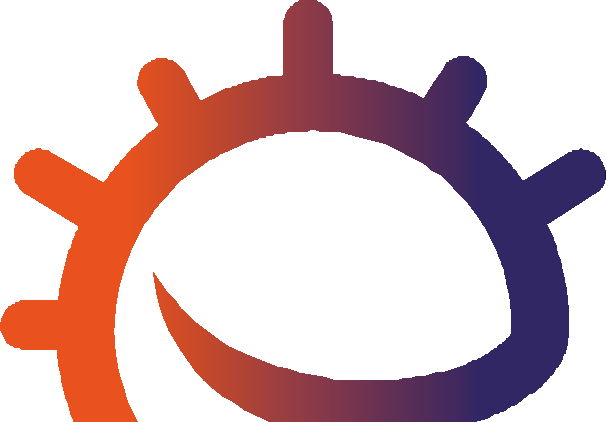 og lungebetennelse. De skader ikke virus, så antibiotika kan ikke behandle sykdommer som forkjølelse, infl	og covid-19, som skyldes virus. Eksempler på antibiotika er penicillin, doksysyklin og amoksicillin.Før antibiotika ble oppfunnet, var skadelige bakterier livstruende, for eksempel bakterier man kan smittes med under fødsel eller rutinemessig kirurgi. Men i dag behandles mange bakterieinfeksjoner lett med antibiotikamen bakteriene kjemper tilbake. Gjennom økt eksponering for antibiotika er bakteriene i ferd med å bli resistent overfor dem. Det betyr at bakterieinfeksjoner igjen er i ferd med å bli livstruende.Dette kan vi forhindre på en rekke måter:Bruk bare antibiotika som legen forskriver til deg, fordi type antibiotika og dose velges spesifikt for den infeksjon du har og for kroppen din.Fullfør alltid behandlingen, ellers dør ikke alle bakteriene, og infeksjonen har større risiko for å komme tilbake.Ikke bruk antibiotika ved vanlig hoste og forkjølelse fordi dette vanligvis skyldes virus, og antibiotika ikke hjelper mot virus. Bruk av antibiotika når de ikke trengs, øker sjansen for at bakterier utvikler resistens som senere kan skade deg og andre.Infeksjoner forårsaket av antibiotikaresistente bakterier utgjør en alvorlig helsefare. Disse bakteriene kan ha resistens overfor én ellerfl	e typer antibiotika, noe som betyr at den første og/eller andre typen som blir valgt kanskje ikke virker. Dette gir færre muligheter for å behandle deg og andre, og infeksjonen kan bli vanskeligere å kontrollere og slå ut immunforsvaret vårt. Resistente bakterier kan overføre sin resistens til andre bakterier.Det er fl	e måter kroppen kan bli utsatt for smitte på, og mye vi kan gjøre for å forhindre smittespredning. Oppfriskningsavsnittet for lærere inneholder ekstra informasjon om hver av aktivitetene i denne pakken.18Alle undervisnings- planer og alt støtte- materiell i denne pakken kan lastes ned fra e-Bug- nettstedet.198.-10. TRINN – TIME 1Mikroorganismer: Innføring i mikroberElevene lærer om de forskjellige typene mikrober– bakterier, virus og sopp. De lærer at mikrober har forskjellige former, og at de finnes overalt.RelevansFolkehelse og livsmestringSamtale om hvilke mikrober som er nyttige for ossMat og helseHelse og forebyggingNaturfagNaturvitenskapelige praksiser og tenkemåterEksperimentelle ferdigheter og undersøkelserOppbygning og funksjon til levende organismeCeller og organisasjonArvKromosomerDNA og generGrunnleggende ferdigheterLesing, skrivingNettlenkerhttps://e-bug.eu/no-no/8-10-trinn- innf%C3%B8ring-i-mikroberStikkordBakterier Celle Sykdom Sopp Bakterie Mikrobe Mikroskop Patogen VirusKompetansemålAlle elever skal:forstå at det finnes tre forskjellige typer mikrober.forstå at mikrober finnes overalt.forstå at det finnes nyttige bakterier i kroppen vår.forstå at mikrober finnes i forskjellige størrelser.De fleste elever skal:forstå de viktigste forskjellene mellom de tre hovedtypene mikrober.20RessurserStøttemateriellInnledningPer elevKopi av SA1Hovedaktivitet: MikrobekaosPer gruppeSA1 Hvor stor er en mikrobe?Salmonella Sal-mo-nella BakterieStaphyloccus Sta-fy-lo-kåk-kus BakterieKlamydia Kla-my-di-a BakterieStreptococcus Strep-to-kåk-kus BakterieStørste størrelse (nm)            1,000Største størrelse (nm)            1,000Største størrelse (nm)            1,000Største størrelse (nm)            1,000Kopi av SA2Antall arter	3Fare for mennesker	89Antall arterFare for mennesker19174Antall arter	3Fare for mennesker	37Antall arter	21Fare for mennesker	50Nytte for mennesker	15Nytte for mennesker	20Nytte for mennesker	1Nytte for mennesker	75Antibiotikaresistens	60Antibiotikaresistens	90Antibiotikaresistens	70Antibiotikaresistens	50Kopi av SA3Salmonella er mest kjent for å forårsake matforgiftning. Symptomene varierer fra oppkast til diaré. Salmonella er i ferd med å bli resistent overfor antibiotika med drøyt 6 200 tilfeller av resistens  per år i USA.Meticillinresistent Staphylococcus  aureus er en type Staphylococcus aureus som har mutert til å bli resistent overfor de ﬂeste antibiotika. De kan forårsake alvorlig infeksjon hos mennesker.Klamydia er en kjønnssykdom som skyldes bakteriene Chlamydia trachomatis. Symptomene er som regel milde, med utﬂod fra penis eller vagina, men sykdommen kan føre til ufruktbarhet.Mange Streptococcus-arter er ufarlige for mennesker og utgjør den normale ﬂoraen i munnen og på hendene. Men Streptococcus-bakterier i gruppe A forårsaker rundt 15 % av alle tilfeller  av sår hals.Pseudomonas Seu-do-mo-nas BakterieLactobacillus Lak-to-ba-si-lus BakterieEscherichia coli Es-ke-ri-ki-a-ko-li BakterieTreponema Trep-o-ne-ma BakterieStørste størrelse (nm)            5,000Største størrelse (nm)            1,500Største størrelse (nm)            2,000Største størrelse (nm)            2,000Nytte for mennesker	150Nytte for mennesker	195Nytte for mennesker	184Nytte for mennesker	8Antibiotikaresistens	90Antibiotikaresistens	10Antibiotikaresistens	80Antibiotikaresistens	50Kopi av SA4Pseudomonas er en av de vanligste mikro- bene som ﬁnnes i nesten alle miljøer. Noen arter kan forårsake sykdom hos mennesker, men andre deltar i nedbryting. Noen Pseudomonas-arter er i ferd med å bli resistente overfor en rekke antibiotika- behandlinger.Lactobacillus-bakterier er svært vanlige og vanligvis ufarlige for mennesker. De utgjør en liten del av tarmﬂoraen. Disse bakteriene har vært mye brukt i mat- industrien – når vi lager yoghurt og ost.Mange E. coli-stammer er ufarlige, og det ﬁnnes enorme antall i tarmen hos mennesker og dyr. Men i noen tilfeller forårsaker E. coli både urinveisinfeksjoner og matforgiftning.Syﬁlis er en ekstremt smittsom sykdom  som skyldes Treponema-bakterier. I alvorlige tilfeller kan syﬁlis føre til hjerne- skade eller dødsfall. Syﬁlis kan behandles med antibiotika, men resistente stammer blir stadig hyppigere.Kopi av SA5SA2 MikrobekaosEkstraaktivitet:Penicillium Pe-ni-si-Ii-um SoppStørste størrelse (nm)            332,000Saccharomyces Sa-ka-ro-my-ses SoppStørste størrelse (nm)            10,000Tinea Ti-ne-a SoppStørste størrelse (nm)            110,000Stachybotrys Sta-ky-bå-trys SoppStørste størrelse (nm)            72,000Antall arter	16Fare for mennesker	64Nytte for mennesker	198Antall arter	19Fare for mennesker	1Nytte for mennesker	184Antall arter	12Fare for mennesker	43Nytte for mennesker	14Antall arter	2Fare for mennesker	83Nytte for mennesker	2Antibiotikaresistens             N/AAntibiotikaresistens             N/AAntibiotikaresistens             N/AAntibiotikaresistens             N/APlakaterPer elevPenicillium er en sopp som naturlig produ- serer det antibiotiske stoﬀet penicillin.Siden denne oppdagelsen er stoﬀet blitt masseprodusert for å bekjempe bakterie- infeksjoner. På grunn av overbruk er mange bakteriearter dessverre blitt resistente overfor dette stoﬀet.Cryptococcus Kryp-to-kåk-kus SoppI minst 6 000 år er Saccharomyces cerevisiae (ølgjær) blitt brukt til å lage øl og brød! Soppen brukes også til å lage vin, og den brukes mye i biomedisinsk forskning. Én gjærcelle kan bli til1 000 000 på bare seks timer.Candida Kan-di-da SoppEn rekke sopparter kan forårsake fotutslett, men Tinea forårsaker fotsopp, den vanligste hudsoppinfeksjonen som gir kløe og oppsprukket hud mellom tærne. Fotsopp rammer nesten 70 %av befolkningen.Verticillium Ver-ti-si-li-um SoppStrachybotrys er en svart, giftig sopp som ikke forårsaker sykdom, men som produserer en rekke giftstoﬀer som kan forårsake utslett eller livstruende  reaksjoner for personer med luftveisproblemer.Aspergillus As-per-gil-lus SoppStørste størrelse (nm)            7,500Største størrelse (nm)            10,000Største størrelse (nm)            8,500,000Største størrelse (nm)            101,000,000Antall arter	37Fare for mennesker	98Antall arter	44Fare for mennesker	74Antall arter	4Fare for mennesker	1Antall arterFare for mennesker20047Nytte for mennesker	37Nytte for mennesker	175Nytte for mennesker	18Nytte for mennesker	124Antibiotikaresistens             N/AAntibiotikaresistens             N/AAntibiotikaresistens             N/AAntibiotikaresistens             N/APenner/blyanterCryptococcus er en sopp som vokser som gjær. Den er kjent for å forårsake en alvorlig form for hjernehinnebetennelse hos personer med hiv/aids. De ﬂeste Cryptococcus-arter lever i jorden og er ikke skadelige for mennesker.Candida leverer naturlig i munnen og mage-tarm-kanalen hos mennesker. Under normale omstendigheter lever disse soppene i 80 % av befolkningen uten skadevirkninger, selv om overvekst fører til candidainfeksjon (trøske).Verticillium er en svært utbredt sopp som ﬁnnes i råtten vegetasjon og jord. Noen kan forårsake sykdom hos insekter, planter og andre sopparter, men gir  svært sjelden sykdom hos mennesker.Aspergillus er både nyttig og skadelig for mennesker. Mange brukes i industrien og i medisiner. Det representerer over 99 % av den globale sitronsyreproduksjonen og er en bestanddel i legemidler som ifølge produsenter kan gi mindre luft i magen!PapirSA3 MikrobekaosNeisseria Næi–se-ri-a BakterieMycobacterium My-ko-ba-te-ri-um BakterieTobamovirus To-ba-mo-vi-rus VirusInﬂuensa A In-ﬂu-en-sa a VirusEkstraaktivitet:Største størrelse (nm)	800Største størrelse (nm)            4,000Største størrelse (nm)	18Største størrelse (nm)	90Antall arterFare for mennesker13120Antall arterFare for mennesker5150Antall arterFare for mennesker12512Antall arterFare for mennesker1146Nytte for mennesker	0Nytte for mennesker	0Nytte for mennesker	34Nytte for mennesker	12Antibiotikaresistens	20Antibiotikaresistens	100Antibiotikaresistens             N/AAntibiotikaresistens             N/AIntro til mikrober (test)Neisseria meningitidis er en bakterie som kan forårsake hjernehinnebetennelse,en livstruende sykdom. En vaksine er tilgjengelig for å beskytte mot de ﬁre hovedtypene av denne bakterien,A, C, W og Y.Filovirus Fi-lo-vi-rus VirusTuberkulose skyldes bakterien Myco- bacterium tuberkulose og er en av de ti vanligste dødsårsakene i verden. Det kan behandles med antibiotika, men mange tuberkulosestammer er i ferd med å bli resistente overfor ﬂere typer antibiotika.Lymphocryptovirus Lym-få-kryp-tå-vi-rus VirusTobamovirus er en gruppe virus som smitter planter. Den vanligste er tobakk- mosaikkviruset, som smitter tobakks- planter og andre planter. Dette viruset har vært svært nyttig innen viten- skapelig forskning.Lyssavirus Li-ce-a-vi-rus VirusInﬂuensa er en infeksjon som skyldes Orthomyxoviridae. Hvert år får 5–40 % av befolkningen inﬂuensa, men de ﬂeste blir helt bra igjen i løpet av et par uker.Simplexvirus Sim-plexs- vi-rus VirusPer gruppeFare for mennesker200Fare for mennesker	37Fare for mennesker	74Fare for mennesker	64Største størrelse (nm)            1,500Største størrelse (nm)	110Største størrelse (nm)	180Største størrelse (nm)	200Antall arter	1Antall arter	7Antall arter	10Antall arter	2Nytte for mennesker	0Nytte for mennesker	2Nytte for mennesker	5Nytte for mennesker	2Antibiotikaresistens             N/AAntibiotikaresistens             N/AAntibiotikaresistens             N/AAntibiotikaresistens             N/AKopi av EA1Filovirus forårsaker en sykdom som er bedre kjent som ebola. Det er et av de farligere virusene som er kjent for mennesker. 25–90 % av alle som ﬁkk denne sykdommen, døde av den før en vaksine ble utviklet og godkjent i 2019.Epstein-Barr-viruset, en type Lymphocryptovirus, forårsaker en sykdom kjent som kyssesyke eller mononukleose. Symptomer er blant annet sår hals og ekstrem tretthet. Smitte krever nær kontakt som kyssing.Lyssavirus smitter både planter og dyr. Det vanligste lyssaviruset er rabiesviruset og er vanligvis forbundet med hunder. Rabies  fører til over 55 000 dødsfall hvert år over hele verden, men kan forebygges med vaksinasjon.Herpes simplex er en av de eldste kjente kjønnssykdommene. I mange tilfeller gir herpesinfeksjoner ingen symptomer, men cirka en tredjedel av alle smittede får skabblignende symptomer.SA4 MikrobekaosVaricellovirus Va-ri-cel-lo-vi-rus VirusNorovirus No-ro-vi-rus VirusHIVHIVVirusRhinovirus Rhinovirus VirusStørste størrelse (nm)	200Største størrelse (nm)	35Største størrelse (nm)	120Største størrelse (nm)	25Antall arter	2Fare for mennesker	21Antall arter	8Fare for mennesker	25Antall arterFare for mennesker2150Antall arter	2Fare for mennesker	28Nytte for mennesker	7Nytte for mennesker	0Nytte for mennesker	0Nytte for mennesker	14Antibiotikaresistens             N/AAntibiotikaresistens             N/AAntibiotikaresistens             N/AAntibiotikaresistens             N/AForberedelserVannkopper skyldes varicella-zoster-viruset. Det er svært smittsomt, men sjelden alvor-  lig og sprer seg gjennom direkte kontakt  (eller hoste og nysing). Nesten alle ﬁkk vannkopper som barn før vannkoppe- vaksinen ble oppdaget.Zika Si-ka VirusNorovirus er den vanligste årsaken til gastroenteritt eller omgangssyke som forårsaker symptomer med diaré, opp- kast og magesmerte. Viruset er svært smittsomt og kan forebygges gjennom håndvask og desinfeksjon.Papillomavirus Pa-pi-lom-vi-rus VirusHumant immunsviktvirus (HIV) er en kjønnssykdom som forårsaker ervervet immunsviktsyndrom (AIDS). Personer med denne sykdommen har større risiko for infeksjon og kreft.Det ﬁnnes mer enn 250 forskjellige typer forkjølelsesvirus, men rhinovirus er det aller vanligste. Rhinovirus kan overleve tre timer utenfor noens nese. Hvis man får det på ﬁngrene og gnir seg på nesen, har man fått det!Største størrelse (nm)	40Største størrelse (nm)	55Antall arter	1Fare for mennesker	98Antall arterFare for mennesker170130Nytte for mennesker	0Nytte for mennesker	0Antibiotikaresistens             N/AAntibiotikaresistens             N/AZikaviruset spres av mygg. Zika kan overføres fra en gravid kvinne til fosteret. Smitte under graviditet kan forårsake visse  fødselsdefekter.  Det  ﬁnnes  ingen vaksine eller medisin for zika.Humant papillomvirus er en kjønnssykdom som kan forårsake kjønnsvorter. Det er  den vanligste årsaken til kreft i livmor- halsen hos kvinner, men det ﬁnnes nåen vaksine for tenåringer som beskytter mot dette.Klipp ut og laminer et sett medspillekort (SA2–SA5) for hver gruppe.SA5 Mikrobekaos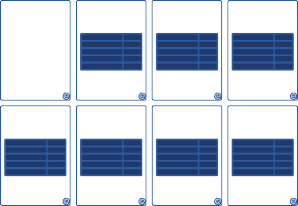 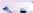 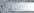 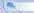 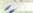 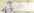 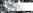 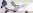 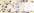 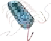 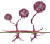 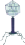 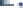 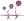 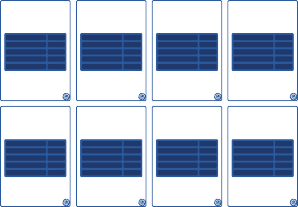 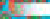 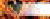 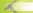 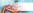 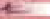 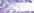 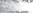 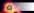 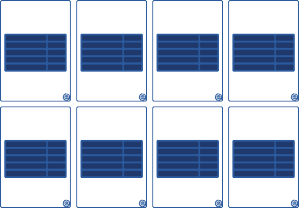 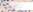 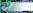 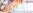 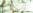 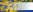 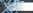 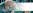 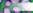 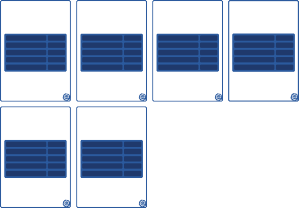 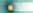 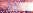 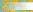 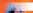 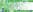 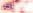 EA1 Test21Undervisningsplan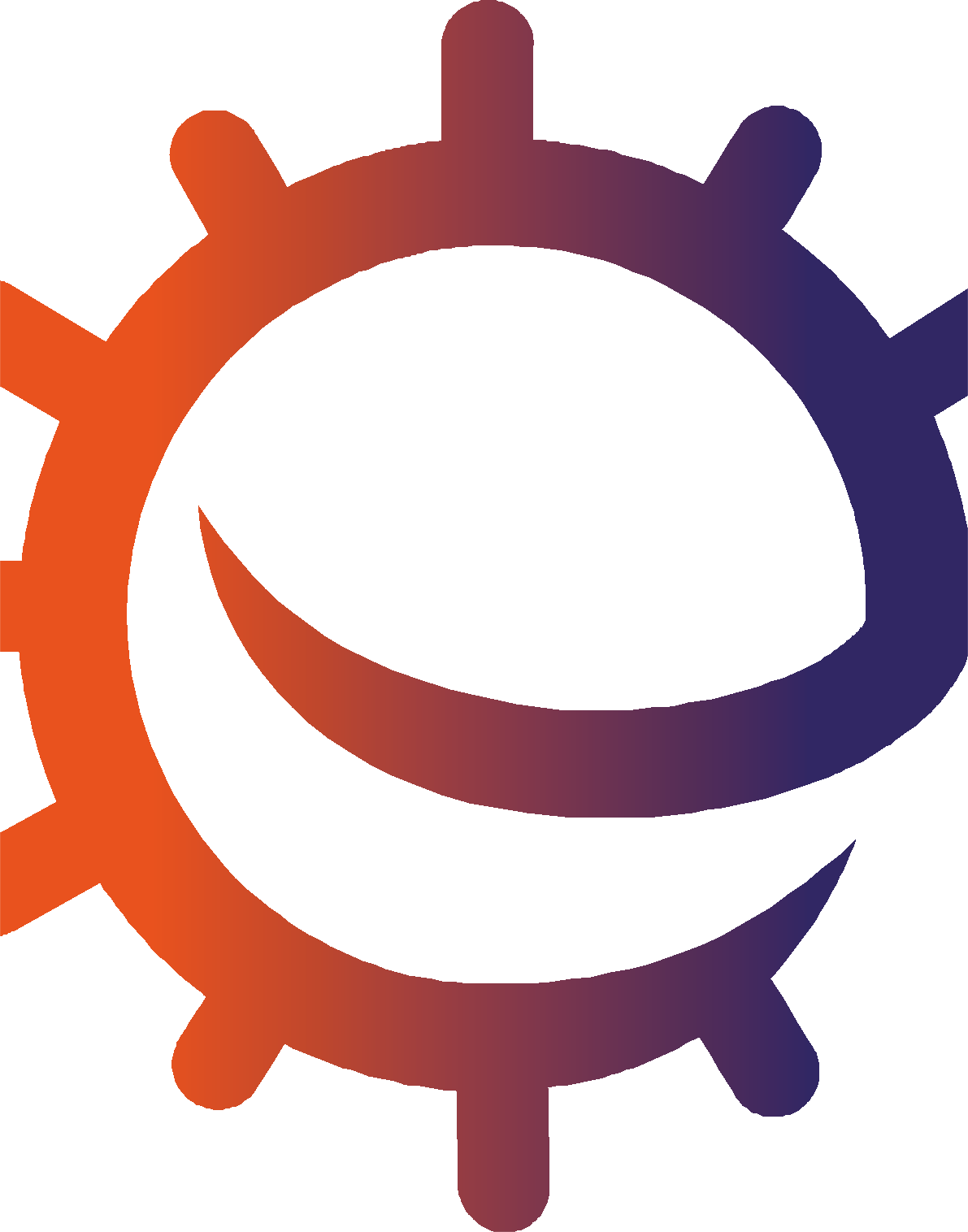 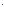 InnledningStart timen med å spørre elevene hva de allerede vet om mikroorganismer. Forklar at mikroorganismer, noen ganger kalt mikrober, bakterier eller virus, er levende ting som er for små til å bli sett med det blotte øye. De kan bare ses gjennom et mikroskop.Forklar at mikrober er de minste levende vesenene på jorden, og at ordet mikroorganisme bokstavelig talt vil si mikro: liten og organisme: liv. Mikrober er så små at de ikke kan ses uten mikroskop. Antonie van Leeuwenhoek laget det første mikroskopet i 1676. Han brukte det til å undersøke forskjellige ting i huset og kalte de levende tingene (bakterier) han fant på prøve tatt fra tennene «animalcula».Fortell klassen at vi skal fokusere på tre forskjellige typer mikrober: bakterier, virus og sopp. Bruk faktaarket SA1 til å vise hvordan disse tre mikrobene varierer i form og oppbygning.Påpek at selv om mikrober gir sykdom, finnes det også nyttige mikrober. Be elevene nevne noen fordeler med nyttige mikrober. Hvis de ikke kan det, kan du gi dem eksempler, f.eks. Lactobacillus i yoghurt, probiotiske bakterier i tarmen som hjelper fordøyelsen, og soppen Penicillium som produserer antibiotikumet penicillin.Understrek at mikrober finnes OVERALT – de flyter rundt i luften vi puster, på maten vi spiser, i vannet vi drikker, og på overflaten av og i kroppen vår. Påpek at selv om det finnes skadelige mikrober vi kan bli syke av, er det mange flere nyttige mikrober vi kan bruke.22Hovedaktivitet: Mikrobekaos1 Bland kortene og del ut kortene til spillerne2 Sørg for at bare du kan se kortene dine3 Bytt på å velge hvilken mikrobe- egenskap du vil bruke for å bekjempe deandre spillerne4 Spilleren med høyestepoengsum på mikrobenegen- skaper, vinner rundenI denne		eten spiller grupper elever	ortspill som hjelper dem huske			de tekniske ordene ommikr	gjør elevene kjent med vn, forskjellene i stør-årsake skade og omekommer	tikaresistens.Mikrobestørrelse	tall var riktigda ressursen ble	siden nye mikrober fortløpendereklassifisert, kan deTallene vi legger fr	bare veiledende og illustrerende. Det finnes ingen formel for å komme fram til dem, og de kan også forandre seg, dvs. bakteriearter kan utvikle resistens overfor flere antibiotika, noe som fører til at flere blir farlige for mennesker.Del ut et sett med spillkort, SA2–SA5 Mikrobekaos, til hver gruppe. Forklar elev- ene at «nm» på spillekortene står for nano- meter. Det er ti millioner nanometer i én centimeter.ene godt med bildesidenned til hver spiller. Hver spiller holder kortene med bildesiden opp, slik at de bare ser det øverste kortSpilleren til venstre		den som delte, starter ved å	navnet på mikro-ortet og velger al leses (f.eks.). Med	en leser dee spillerne opp	samme opp- ysningen etter tur. Spilleren med den høyeste verdien vinner. Han eller hun tar de andre spillernes øverste kort og legger dem nederst i sin egen bunke, leser opp navnet på mikroben på sitt neste kort og velger opplysningen som skal sammenlignes.Hvis to eller flere spiller har samme toppverdi, legges alle kortene i midten, og den samme spilleren velger igjen fra det neste kortet. Vinneren tar da kortene i midten. Den som har alle kortene til slutt, har vunnet.23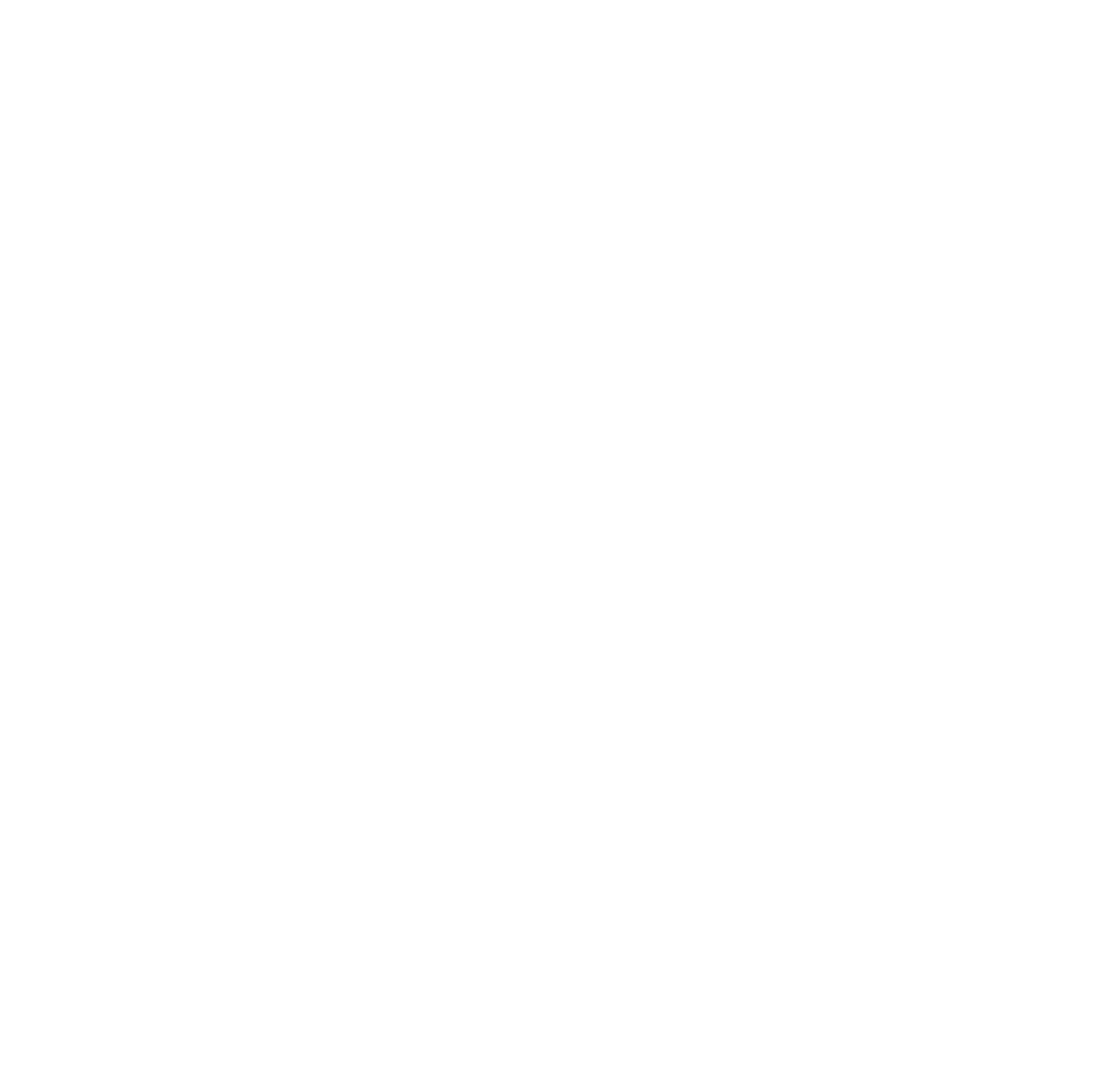 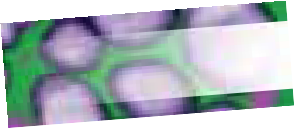 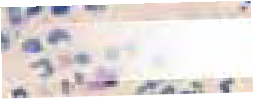 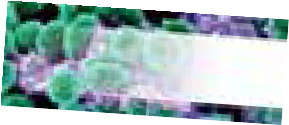 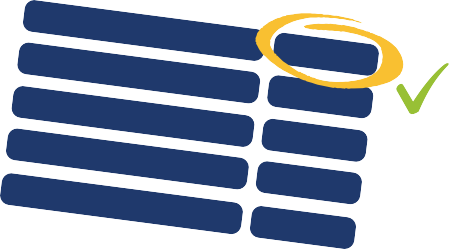 DiskusjonEkstraaktiviteterDenne aktiviteten gir eleven muligheten til å styrke forståelsen ved hjelp av en kort forskningsøvelse.Del elevene i grupper à 3–4 elever. Hver gruppe bør utføre undersøkelser og lage en plakat om ett av følgende emner:1 Velg en spesifikk type bakterie, virus eller sopp, f.eks. Salmonella, influensa A eller Penicillium.Plakaten bør vise:a. Hvordan mikrobene er bygd oppb. Hvor vi finner demc. Hvordan de påvirker mennesker på enten en nyttig eller skadelig måted. Hva denne gruppen mikrober spesifikt trenger for å vokse2 En plakat som viser en tidslinje med mikrobenes historie. Plakaten kan blant annet ha med følgende:1676: van Leeuwenhoek oppdager«animalcula» ved hjelp av et hjemmelaget mikroskop1796: Jenner oppdager koppervaksinen1850: Semmelweis anbefaler å vaske hendene for å stoppe spredning av sykdom1861: Pasteur publiserer sin bakterieteori som sa at bakterier forårsaket  sykdom1892: Ivanovski oppdager virus1905: Koch blir tildelt nobelpriseni medisin for sitt arbeid med å forstå tuberkulose og dens årsaker1929: Fleming oppdager antibiotika24Test om mikroberEA1 har en morsom måte å oppsummere læringen på. Del elevene i grupper à 3 eller 4, og del ut ett testark per lag. Laget med flest poeng vinner. Svar finnes påe-Bug-nettstedet.OppsummeringFor å oppsummere læringen kan du vurdere å be elevene om å presentere plakaten sin for klassen eller lage en utstilling i klasserommet eller på en felles oppslagstavle.Sopp	Bakterier	VirusSporangierSporangioforerCellemembran	Kromosom	KapsidNukleinsyreCelleveggCytoplasmaGlykoproteinerRhizoiderSporangium:Beholder som sporer dannes i.Sporangioforer:Trådlignende dannelse som bærer sporangier.Rhizoider:Trådlignende festeorganer som er spesialisert på å ta opp næring.MikrobestørrelseSOPP 100xBAKTERIER 20xVIRUS 1xBakterier lever fritt og ﬁnnes overaltKromosom:Genmateriale (DNA) i cellen.Cellevegg:Celleveggen er laget av peptidoglykan og opprettholder den generelle formen til en bakteriecelle.Cellemembran:Kledning på innsiden av celleveggen som skaper en grense for innholdet i cellen og en barriere for stoﬀer som kommer inn og ut.Cytoplasma:Gelélignende stoﬀ inne i cellen som holder innholdet.Virus lever IKKE fritt – de MÅ leve inne i en annen levende celle/organismeKapsidDobbelt lipidlag som holder cellenes genmateriale.GlykoproteinerDisse har to formål:1   Forankrer viruset til vertscellen.2.  Transporter genmateriale fra viruset til vertscellen.NukleinsyreEnten DNA- eller RNA-materiale, men virus inneholder sjelden begge. De ﬂeste virus inneholder RNA-materiale.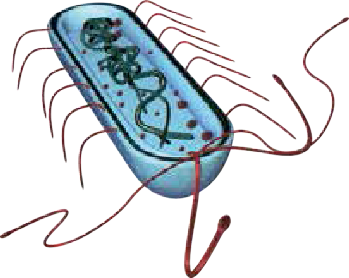 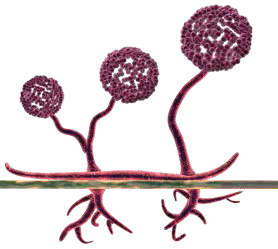 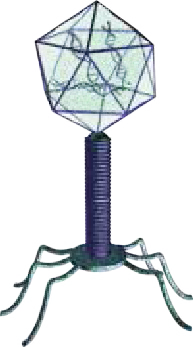 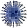 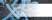 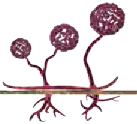 SalmonellaSal-mo-nellaBakterieStaphyloccusSta-fy-lo-kåk-kusBakterieKlamydia Kla-my-di-a BakterieStreptococcusStrep-to-kåk-kusBakterieSalmonella er mest kjent for å forårsake matforgiftning. Symptomene varierer fra oppkast til diaré. Salmonella er i ferd med å bli resistent overfor antibiotika med drøyt 6 200 tilfeller av resistens per år i USA.Meticillinresistent Staphylococcus aureus er en type Staphylococcus aureus som har mutert til å bli resistent overfor de ﬂeste antibiotika. De kan forårsake alvorlig infeksjon hos mennesker.Klamydia er en kjønnssykdom som skyldes bakteriene Chlamydia trachomatis. Symptomene er som regel milde, med utﬂod fra penis eller vagina, men sykdommen kan føre til ufruktbarhet.Mange Streptococcus-arter er ufarlige for mennesker og utgjør den normale ﬂoraen i munnen og på hendene. Men Streptococcus-bakterier i gruppe A forårsaker rundt 15 % av alle tilfeller av sår hals.PseudomonasSeu-do-mo-nasBakterieLactobacillusLak-to-ba-si-lusBakterieEscherichia coliEs-ke-ri-ki-a-ko-liBakterieTreponemaTrep-o-ne-maBakteriePseudomonas er en av de vanligste mikro- bene som ﬁnnes i nesten alle miljøer. Noen arter kan forårsake sykdom hos mennesker, men andre deltar i nedbryting. Noen Pseudomonas-arter er i ferd med å bli resistente overfor en rekke antibiotika- behandlinger.Lactobacillus-bakterier er svært vanlige og vanligvis ufarlige for mennesker. De utgjør en liten del av tarmﬂoraen. Disse bakteriene har vært mye brukt i mat- industrien – når vi lager yoghurt og ost.Mange E. coli-stammer er ufarlige, og det ﬁnnes enorme antall i tarmen hos mennesker og dyr. Men i noen tilfeller forårsaker E. coli både urinveisinfeksjoner og matforgiftning.Syﬁlis er en ekstremt smittsom sykdom som skyldes Treponema-bakterier. I alvorlige tilfeller kan syﬁlis føre til hjerne- skade eller dødsfall. Syﬁlis kan behandles med antibiotika, men resistente stammer blir stadig hyppigere.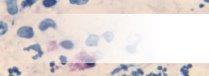 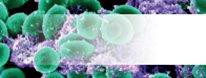 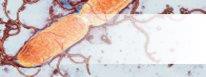 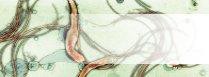 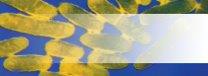 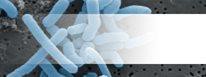 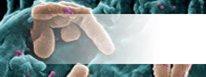 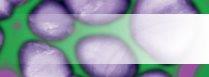 PenicilliumPe-ni-si-Ii-umSoppSaccharomycesSa-ka-ro-my-sesSoppTinea Ti-ne-a SoppStachybotrysSta-ky-bå-trysSoppPenicillium er en sopp som naturlig produ- serer det antibiotiske stoﬀet penicillin.Siden denne oppdagelsen er stoﬀet blitt masseprodusert for å bekjempe bakterie- infeksjoner. På grunn av overbruk er mange bakteriearter dessverre blitt resistente overfor dette stoﬀet.I minst 6 000 år er Saccharomyces cerevisiae (ølgjær) blitt brukt til å lage øl og brød! Soppen brukes også til å lage vin, og den brukes mye i biomedisinsk forskning. Én gjærcelle kan bli til1 000 000 på bare seks timer.En rekke sopparter kan forårsake fotutslett, men Tinea forårsaker fotsopp, den vanligste hudsoppinfeksjonen som gir kløe og oppsprukket hud mellom tærne. Fotsopp rammer nesten 70 %av befolkningen.Strachybotrys er en svart, giftig sopp som ikke forårsaker sykdom, men som produserer en rekke giftstoﬀer som kan forårsake utslett eller livstruende reaksjoner for personer med luftveisproblemer.CryptococcusKryp-to-kåk-kusSoppCandidaKan-di-daSoppVerticilliumVer-ti-si-li-umSoppAspergillusAs-per-gil-lusSoppCryptococcus er en sopp som vokser som gjær. Den er kjent for å forårsake en alvorlig form for hjernehinnebetennelse hos personer med hiv/aids. De ﬂeste Cryptococcus-arter lever i jorden og er ikke skadelige for mennesker.Candida leverer naturlig i munnen og mage-tarm-kanalen hos mennesker. Under normale omstendigheter lever disse soppene i 80 % av befolkningen uten skadevirkninger, selv om overvekst fører til candidainfeksjon (trøske).Verticillium er en svært utbredt sopp som ﬁnnes i råtten vegetasjon og jord. Noen kan forårsake sykdom hos insekter, planter og andre sopparter, men gir svært sjelden sykdom hos mennesker.Aspergillus er både nyttig og skadelig for mennesker. Mange brukes i industrien og i medisiner. Det representerer over 99 % av den globale sitronsyreproduksjonen og er en bestanddel i legemidler som ifølge produsenter kan gi mindre luft i magen!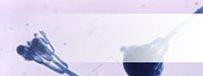 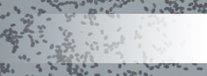 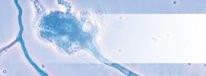 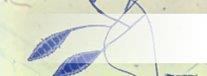 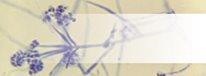 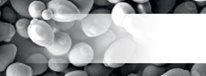 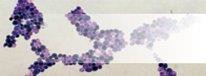 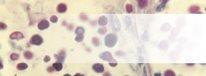 Neisseria Næi–se-ri-a BakterieMycobacteriumMy-ko-ba-te-ri-umBakterieTobamovirusTo-ba-mo-vi-rusVirusInﬂuensa AIn-ﬂu-en-sa aVirusNeisseria meningitidis er en bakterie som kan forårsake hjernehinnebetennelse,en livstruende sykdom. En vaksine er tilgjengelig for å beskytte mot de ﬁre hovedtypene av denne bakterien,A, C, W og Y.Tuberkulose skyldes bakterien Myco- bacterium tuberkulose og er en av de ti vanligste dødsårsakene i verden. Det kan behandles med antibiotika, men mange tuberkulosestammer er i ferd med å bli resistente overfor ﬂere typer antibiotika.Tobamovirus er en gruppe virus som smitter planter. Den vanligste er tobakk- mosaikkviruset, som smitter tobakks- planter og andre planter. Dette viruset har vært svært nyttig innen viten- skapelig forskning.Inﬂuensa er en infeksjon som skyldes Orthomyxoviridae. Hvert år får 5–40 % av befolkningen inﬂuensa, men de ﬂeste blir helt bra igjen i løpet av et par uker.FilovirusFi-lo-vi-rusVirusLymphocryptovirusLym-få-kryp-tå-vi-rusVirusLyssavirusLi-ce-a-vi-rusVirusSimplexvirusSim-plexs- vi-rusVirusFilovirus forårsaker en sykdom som er bedre kjent som ebola. Det er et av de farligere virusene som er kjent for mennesker. 25–90 % av alle som ﬁkk denne sykdommen, døde av den før en vaksine ble utviklet og godkjent i 2019.Epstein-Barr-viruset, en type Lymphocryptovirus, forårsaker en sykdom kjent som kyssesyke eller mononukleose. Symptomer er blant annet sår hals og ekstrem tretthet. Smitte krever nær kontakt som kyssing.Lyssavirus smitter både planter og dyr. Det vanligste lyssaviruset er rabiesviruset og er vanligvis forbundet med hunder. Rabies fører til over 55 000 dødsfall hvert år over hele verden, men kan forebygges med vaksinasjon.Herpes simplex er en av de eldste kjente kjønnssykdommene. I mange tilfeller gir herpesinfeksjoner ingen symptomer, men cirka en tredjedel av alle smittede får skabblignende symptomer.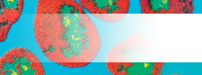 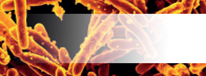 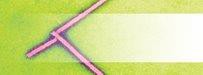 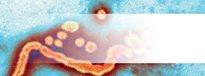 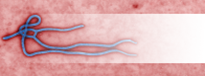 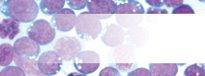 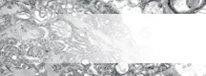 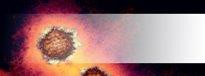 VaricellovirusVa-ri-cel-lo-vi-rusVirusNorovirusNo-ro-vi-rusVirusHIVHIVVirusRhinovirusRhinovirusVirusVannkopper skyldes varicella-zoster-viruset. Det er svært smittsomt, men sjelden alvor- lig og sprer seg gjennom direkte kontakt (eller hoste og nysing). Nesten alle ﬁkk vannkopper som barn før vannkoppe- vaksinen ble oppdaget.Norovirus er den vanligste årsaken til gastroenteritt eller omgangssyke som forårsaker symptomer med diaré, opp- kast og magesmerte. Viruset er svært smittsomt og kan forebygges gjennom håndvask og desinfeksjon.Humant immunsviktvirus (HIV) er en kjønnssykdom som forårsaker ervervet immunsviktsyndrom (AIDS). Personer med denne sykdommen har større risiko for infeksjon og kreft.Det ﬁnnes mer enn 250 forskjellige typer forkjølelsesvirus, men rhinovirus er det aller vanligste. Rhinovirus kan overleve tre timer utenfor noens nese. Hvis man får det på ﬁngrene og gnir seg på nesen, har man fått det!Zika Si-ka VirusPapillomavirusPa-pi-lom-vi-rusVirusStørste størrelse (nm) Antall  arterFare for mennesker Nytte for mennesker Antibiotikaresistens401980N/AStørste størrelse (nm) Antall  arterFare for mennesker Nytte for mennesker Antibiotikaresistens551701300N/AZikaviruset spres av mygg. Zika kan overføres fra en gravid kvinne til fosteret. Smitte under graviditet kan forårsake visse  fødselsdefekter.  Det  ﬁnnes  ingen vaksine eller medisin for zika.Humant papillomvirus er en kjønnssykdom som kan forårsake kjønnsvorter. Det er den vanligste årsaken til kreft i livmor- halsen hos kvinner, men det ﬁnnes nåen vaksine for tenåringer som beskytter mot dette.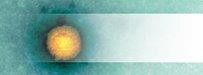 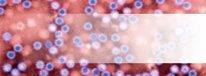 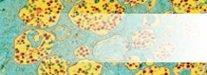 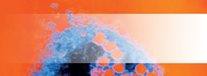 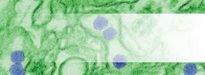 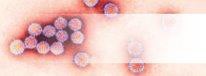 EA1 - Innføring i mikrober (test)Test: MikroberKryss av alle svar som er relevanteHvilke av disse er mikrober? (3 poeng)Bakterier Virus Antibiotika SoppHvilken er minst? (1 poeng)Bakterie Virus SoppAlle har samme størrelseMikrober  ﬁnnes (1 poeng)i luftenpå hendene på overﬂater overaltHvilke mat- eller drikkevarer blir produsert ved dyrking av mikrober?(4 poeng))Ost Brød YoghurtKullsyreholdig drikkeMikrober (1 poeng)er skadelige er nyttigekan være skadelige eller nyttigehar ingen eﬀekt på menneskekroppenHvilken av disse mikrobene forårsaker forkjølelse?(1 poeng)Bakterier Virus AntibiotikaHva er et annet ord for en skadelig mikrobe? (1 poeng)Infeksiøs Antibiotika Patogen FloraHvilke av disse er former for mikrober?(1 poeng)Staver Kuler SpiralerAlle ovenståendeMikroorganismer: Innføring i mikrober www.e-bug.eu/no-no  for svarene318.-10. TRINN – TIME 2Mikroorganismer: Nyttige mikroberElevene lærer at mikrober kan være nyttige, og de eksperimenterer med Lactobacillus og Streptococcus for å lage sin egen yoghurt.RelevansFolkehelse og livsmestringErfare og observere nyttige mikroberSamtale om hvilke mikrober som er nyttige for ossMat og helseHelse og forebyggingNaturfagNaturvitenskapelige praksiser og tenkemåterEksperimentelle ferdigheter og undersøkelserOppbygning og funksjon til levende organismeCeller og organisasjonErnæring og fordøyelseCellerespirasjonGrunnleggende ferdigheterLesing og skrivingStikkordKultur Kontaminering Gjæring PasteurisereKompetansemålAlle elever skal:forstå at noen mikrober kan være nyttige.forstå at vi trenger bakteriell kolonisering for å leve et sunt liv.De fleste elever skal:forstå at vi må beskytte den normale mikrobielle floraen i kroppen.Nettlenkerhttps://e-bug.eu/no-no/8-10-trinn- nyttige-mikrober32RessurserForberedelserHovedaktivitet: Eksperiment med yoghurt Per elevKopi av SA1 og EA1 Sterilt begerglassPlastfolie/aliminiumsfolie Helmelk/ melkepulver Levende naturlig yoghurt Steril teskjePer gruppeVarmeplateVannbad satt til 20oC Vannbad satt til 40oCEkstraaktivitet: Mikroskopisk  yoghurt Per  klasse/gruppeKopi av EA2 Bunsenbrenner DekkglassMikroskop med metylenblåttMikroskopobjektglass med X40-oppløsningSterile dråpetellere YoghurtEkstraaktivitet: PlakatPer elevPapir Penner/blyanterKopi av LA1 (svarark).Kjøp en eske av fersk ren vanlig yoghurt og melkepulver.Kok minst 1 teskje yoghurt per gruppe for å sterilisere den.Helse og sikkerhetEksperiment med yoghurt:Når elevene lager mat, må de bruke forkle.Mikroskopert yoghurt:Farg objektglassene over en kum.33StøttemateriellLA1 Eksperiment med yoghurt (lærerark)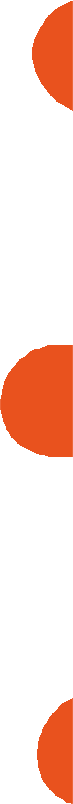 SA1 Veiledning for å lage yoghurtEA1 Eksperiment med yoghurt: ObservasjonsarkEA2 Mikroskopisk yoghurt: Observasjonsark34Undervisningsplan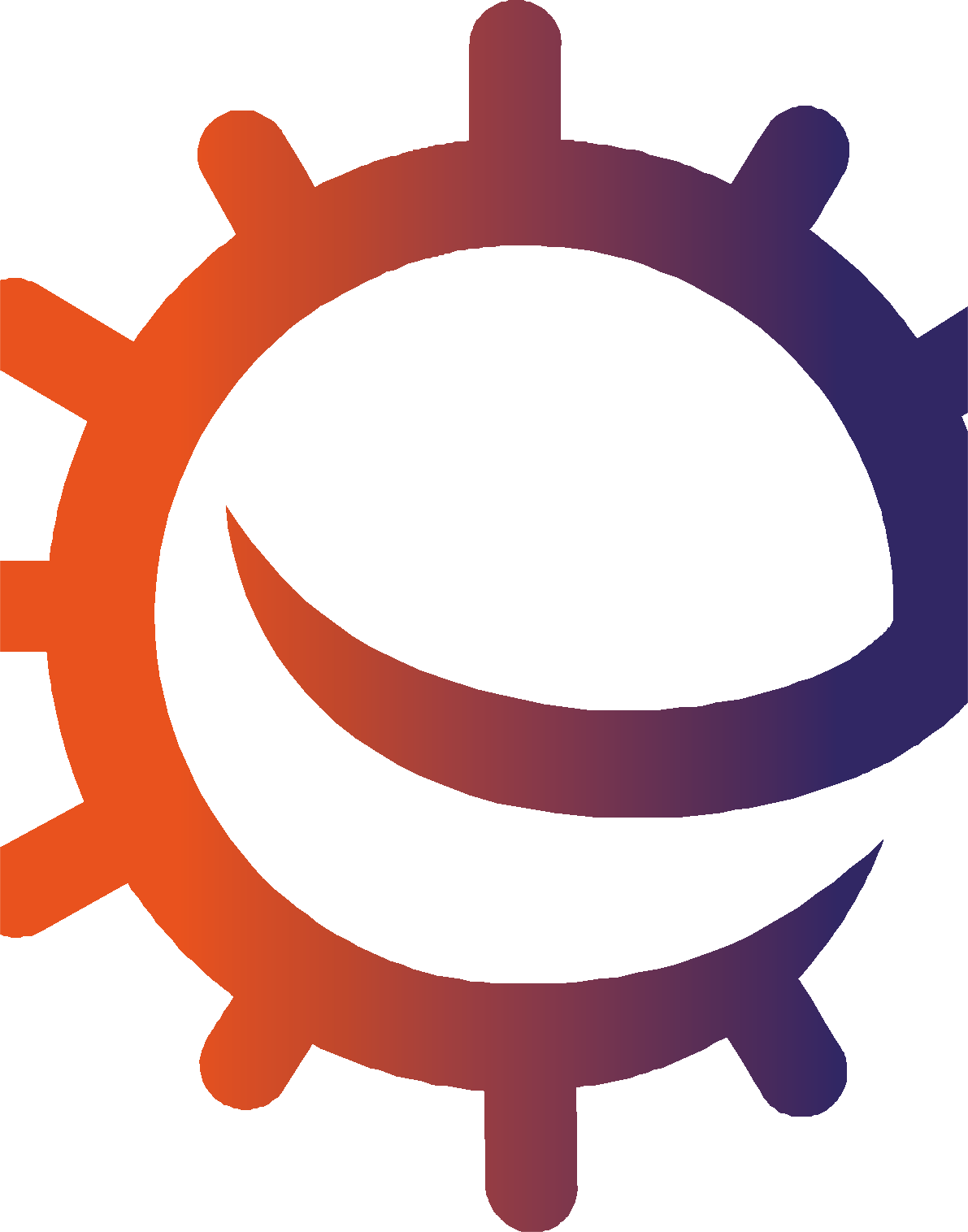 InnledningStart timen ved å forklare at det finnes millioner av forskjellige mikrobearter, og at de fleste av disse er helt ufarlige for mennesker. Noen er faktisksvært nyttige for oss. Spør elevene om de kjenner til tilfeller der vi bruker mikrobene til vår fordel. Eksempler kan være Penicillium (sopp) for ålage antibiotika. Noen mikrober bryter ned døde dyr og planter for å lage kompost, andre hjelper oss med å fordøye mat, og noen brukes også til å lage yoghurt, ost og smør av melk.Minn elevene på at bakterier og sopp er levende vesener akkurat somoss. De trenger en matkilde for å vokse og formere seg. De har forskjellige matbehov, men mange mikrober kan stort sett spise alt vi regner sommat. Mikrober produserer også avfallsprodukter, og det er disse avfalls- produktene som enten kan være nyttige eller skadelige for mennesker. Spør elevene om de har sett melk som er blitt sur. Vi kan synes dette er et problem, men i matindustrien brukes denne prosessen (gjæring) til å lage yoghurt.Forklar at gjæring er en kjemisk endring/prosess der bakterier «spiser» sukker og produserer syre og gass som avfall. Vi bruker denne prosessen i matindustrien til å lage vin, øl, brød, yoghurt og mange andre matvarer. Når vi lager yoghurt, fortærer bakteriene sukkeret i melken og omdanner det til melkesyre gjennom gjæring. Dette får melken til å tykne ogbli til yoghurt. Forklar elevene at de skal lage sin egen yoghurt og se gjæringsprosessen med egne øyne.35Hovedaktivitet: Eksperiment med yoghurtTilsett to spiseskjeer med melke- pulver tilen halvliter helmelkRør miksen under oppvarmingAvkjøl miksturenFordel blandingen i to sterile begrene: Tilsett levende yoghurti det ene begeret, og steril yoghurti den andreVarm opp og rør miksturenDekk til toppen av begrene,og vent i minst 9 timerEksperimen  med yoghurtDenne		ten består av tre forskjellige			er og kan utføres som en hel	eller i grupper.oppskriften (SA1) til Det er viktig åjennom	av oppskriften med klassen, og	gruppediskusjon om hvorfor hvert a		es.Pulverisert melk blandingen.Å koke melken bidr	til å fjerne uønskede mikrober. Senere skal du inkubere blandingen ved en temp- eratur som er gunstig for mikrobe- vekst. Andre uønskede organismer kan påvirke gjæringsprosessen, eller forårsake matforgiftning hvis de finnes i yoghurt.MERKNAD 1 Hvis det ikke er mulig å koke melken i klasserommet, er det mulig å bruke UHT-melk (ultra pasteurisert) eller steril melk.Hvis vi ikke kjøler blandingensetter yoghurt	deobene.mikrobene Lactobacillus eller Streptococcus som kreves for å lage yogurt. Vi tilsetter yoghurten i melkeblandingen, slik at disse mikrobene omdanner bland- ingen til yoghurt	jennom gjæring.fordelereriene jevnt iDe	å bruke en steril skje for å	e at blandingen blir kontaminert med uønskede mikrober som mugg.Igjen forhindrer steriliserte beholdere med lokk forurensning med uønsk- ede mikrober som kan forstyrre gjæringsprosessen. 32oC – 43oC er den ideelle veksttemperaturen for Lactobacilli eller Streptococcus. Bland- ingen kan stå ved romtemperatur,men det vil ta opptil fem dager lenger for mikrobene å formere seg og pro- dusere den nødvendige melkesyren.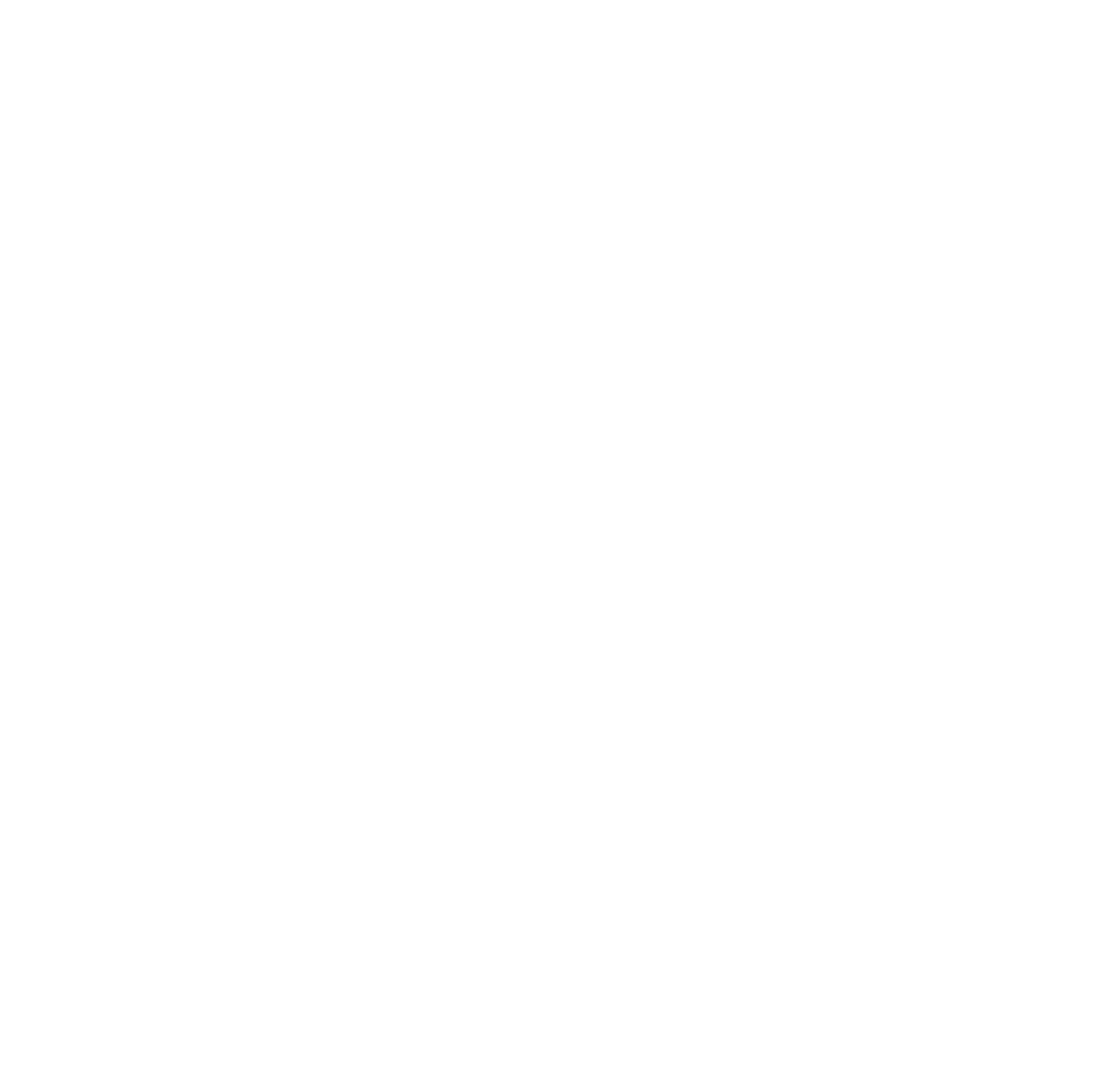 36MERKNAD 2 Denne aktiviteten kan utføres ved hjelp av mindre mengder melk ved behov.Forklar hver av testene for elevene:Test 1 – Gjennomfør eksperimentet etter oppskriften (SA1) ved hjelp av yoghurten i trinn fire.Test 2 – Gjennomfør eksperimentet etter oppskriften (SA1) ved hjelp av sterilisert (kokt) yoghurt i trinn fire.Test 3 – Gjennomfør eksperimentet ved hjelp av oppskriften (SA1), men inkuber halvparten av prøvene ved den anbefalte temperaturen og den andre halvparten ved 20o C eller i kjøleskapet i trinn seks.Påpek at Lactobacillus-bakteriene som finnes i yoghurt, er nyttige eller«vennlige» bakterier kjent som pro- biotika. Disse bakteriene hjelper oss ved åforsvare oss mot de skadelige bakter- iene som kan forårsake sykdomhjelpe oss med å fordøye noen mattyperElevene bør registrere observasjonene sine på elevarket (EA1). Svar finnes på LA1.Elevene lærer at ikke alle mikrober er skadelige, og at de kan være nyttige, f.eks. for å lage yoghurt.DiskusjonKontroller at elevene har forstått stoffet ved å stille følgende spørsmål:37EkstraaktiviteterOppsummeringMikroskopisk yoghurtDel ut en kopi av EA2 til elevene.Følg prosedyren som er beskrevet, og undersøk mikrobene under et mikroskop. Elevene må kanskje tynne ut yoghurten med vann hvis den er veldig tykk. Dukan vurdere å la elevene prøve denne testen bare med yoghurt og med yoghurt fortynnet med vann.Husk at jo mer fortynnet yoghurten er, desto lenger vil bakteriene spre seg utover, og desto vanskeligere blir det å finne dem på objektglasset. Elevene bør kunne se bakterier under mikroskopet fra yoghurten som er laget med levende kultur.PlakatutformingDel elevene i grupper à 3 eller 4 elever. Be hver gruppe lage en plakat. Velg en type mat som bruker mikrober under produksjonen, f.eks. yoghurt, brød, øl,soyasaus, kombucha, salami, ost, sjokolade. Be elevene ta medType og navn på mikroben som brukesHistorien om når denne maten først ble produsertHvordan blir denne maten produsert?Er det tilknyttede helsegevinster?KlassebesøkSom et morsomt alternativ til klasse- romeksperimentet kan elevene besøke en bedrift for å observere gjæring underproduksjon av ingefærøl, brød, kombucha eller kimchi. Ved å gi flere eksempler på hvordan mikrober kan være nyttige vil det styrke elevenes forståelse.For å oppsummere læringen kan du oppfordre elevene til å presentere plakaten sin for klassen eller lage en utstilling i klasserommet, eller på en felles oppslagstavle. Kontroller at elevene har forstått stoffet ved å spørre om følgende påstander er sanne eller ikke:Mange mikrober er nyttige og hjelper oss med å lage mat som yoghurt eller brød.Svar: SannGjæring skjer når mikrober fordøyer sukker. Dette er prosessen der melk blir til yoghurt.Svar: SannYoghurt inneholder bakterier som Lactobacilli og Streptococcus. Det er altså bra for tarmhelsen å spise yoghurt.Svar: Sann38LA1 - Eksperiment med yoghurt (svarark)Eksperiment med yoghurtObservasjoner (svar)Hvordan endret blandingen seg under gjæring?Svar: Under test 1 ﬁkk blandingen en tykkere, mer kremete konsistens som yoghurt. Dette skyldtes mikrobenes melkesyregjæring. Ingen endring ble observert i den andre testen på grunn av mangelen på mikrober.Test 3Hvor lang tid tok det å lag yoghurten når blandingen ble inkubert ved: 20 °C – Svar: ca. 3–5 dager40 °C – Svar: over nattenMikroorganismer: Nyttige mikrober39EA2 - Eksperiment med yoghurt: Svarark konklusjonerEksperiment med yoghurtSvarark konklusjonerHva førte til forvandlingen fra melk til yoghurt?Mikrobene som ble tilført melken forandret sukkeret til melkesyre som ﬁkk melken til å tykne til en yoghurt.Hva kalles denne prosessen?Melkesyregjæring.Forklar forskjellene i resultatene fra test 1 og test 2.Alt i test 2 var sterilt; derfor fantes det ikke noen mirkrober tilstede for å utføre melkesyregjæring.Hva er typen og navnet på mikrobene som kan brukes til å lage yoghurt?Bacterier av slekten Lactobacillus and Streptokokker.Hvorfor tok det lengre tid å lage yoghurt ved 20oC enn ved 40oC?Bakterier foretrekker å vokse ved kroppstemperatur, det vil si rundt 37oC, slik at ved 20 grader tar det lengre tid for bakteriene å formere seg og de er tregere med å produsere melkesyre.En steril skje blir brukt til å røre sammen miksturen (trinn 5) før inkubering, hva tror du kunne skje hvis du brukte en skitten skje?Den ferdige yoghurten være forurenset med skadelige mikrober.Mikroorganismer: Nyttige mikrober40SA1 - Veiledning for å lage yoghurtSlik lager vi yoghurtEksperimentTilsett to spiseskjeer skummetmelk i pulver til 500 ml helmelk.Kok opp blandingen over middels sterk varme i 30 sekunder, og rør konstant for å drepe uønskede bakterier.Sørg for at det ikke koker over!Kjøl til ned til 46–60 °C.4.  Del den avkjølte blandingen i to sterile begerglass, og merk dem test 1 og test 2.Test 1: Tilsett 1–2 teskjeer levende yoghurtTest 2: Tilsett 1–2 teskjeer steril yoghurtRør godt i begge blandingene med en skje som er sterilisert i kokende vann.Dekk til hver beholder med aluminiumsfolie.Plasser blandingene ved 32–43 °C i et varmtvannsbad i 9–15 timer til ønsket stivhet oppnås.Mikroorganismer: Nyttige mikrober41EA1 - Eksperiment med yoghurt (Observasjonsark)Eksperiment med yoghurtObservasjonerBruk boksene til å fylle ut observasjonene fra eksperimentet, og sjekk disse med læreren dinHvordan endret blandingen seg under gjæring?Test 3Hvor lang tid tok det å lage yoghurten når blandingen ble inkubert ved: 20oC -	40oC -Mikroorganismer: Nyttige mikrober42EA1 - Eksperiment med yoghurt: KonklusjonerEksperiment med yoghurtKonklusjonerSvar på spørsmålene nedenfor ved å bruke resultatene fra eksperimentene dine, og diskuter disse med læreren dinHva forårsaket endringen fra melk til yoghurt?Hva kalles denne prosessen?Forklar forskjellen mellom resultatene i test 1 og test 2.Hva heter den typen mikrober som kan brukes til å lage yoghurt?Hvorfor tok det lengre tid å lage yoghurt ved 20 °C enn ved 40 °C?En steril skje brukes til å røre i blandingen (trinn 5) før inkubasjonen.Hva tror du kan skje hvis vi bruker en skitten skje?Mikroorganismer: Nyttige mikrober43EA2 - Mikroskopisk yoghurt (observasjonsark)Slik lager vi yoghurtFramgangsmåteTest 1Legg en liten dråpe yoghurt på den ene siden av et objektglass.Ta et andre rent objektglass, og stryk yoghurten utover glasset i et tynt utstryk.La objektglasset lufttørke, og før det deretter én gang gjennom en bunsenbrennerfor å ﬁksere utstryket med varme.Dekk utstryket med noen dråper metylenblått, og la stå i to minutter.Vask vekk eventuell restfarge ved å holde objektglasset under en kran med sakte rennende vann.Dekk utstryket med et dekkglass, og undersøk glasset under et kraftig mikroskop.Registrer observasjonene dine nedenfor.Test 2Gjenta trinn 1–7 ovenfor ved bruk av steril yoghurt i stedet for levende yoghurt.Slik klargjør vi et utstryk:YoghurtFør mot dråpen	2. Før i kontakt med dråpen	3. Før fram dråpenObservasjonerHva så du i yoghurtutstryket?Hva så du i det sterile yoghurtutstryket?Hva forårsaket forskjellen etter din mening?Mikroorganismer: Nyttige mikrober448.-10. TRINN – TIME 3Mikroorganismer: Skadelige mikroberI denne timen skal elevene lære om noen smittsomme sykdommer som forårsaker problemer i verden i dag.RelevansStikkordFolkehelse og livsmestringSamtale om hvordan vi kan forhindre spredning av smittsomme sykdommerBærekraftig utviklingSamtale om menneskenes levesett som kan føre til globale konsekvenserMat og helseHelse og forebyggingNaturfagNaturvitenskapelige tenkemåter og praksiserGrunnleggende ferdigheterLesing og skrivingEksperimentelle ferdigheter og undersøkelserOppbygning og funksjon til levende organismeCeller og organisasjonErnæring og fordøyelse46Bakterier  Dermatofytter  Sopp Infeksjon Patogener Giftstoff VirusKompetansemålAlle elever skalforstå at vi noen ganger kan bli syke og smittet av mikrober.forstå at skadelige mikrober kan overføres fra person til person.forstå at forskjellige infeksjoner forårsaker forskjellige symptomer.forstå hvordan global reise- virksomhet har påvirket spred- ningen av sykdom.De fleste elever skalforstå hvordan personer, grupper og organisasjoner samarbeider ved utbrudd av smittsomme sykdommer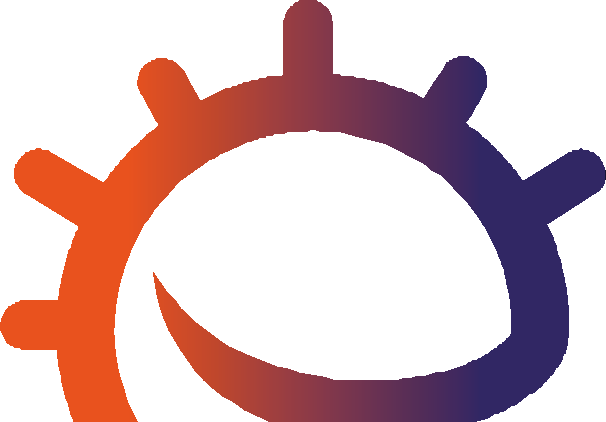 StøttemateriellLA1 SykdomsmatchLA2  Sykdomsmatch (differensiert svarark)SA1-3 Sykdomsmatch (informasjonsark)Berøring av gjenstander som har levende virus på seg.SA4-5  Sykdomsmatch (differensiert informasjonsark)AsymptomatiskEA1  Sykdomsmatch (arbeidsark)EA2 Differensiert sykdomsmatch (arbeidsark)47UndervisningsplanInnledningStart timen med å forklare elevene at mikrober noen ganger kan være skadelige for mennesker. Bakterier kan produsere giftstoffer som er skadelige for kroppen når de reproduserer seg. Virus kommer inn i kroppen og fester seg til celleoverflaten. De formerer seg inne i cellene våre og ødelegger dem. Noen sopp liker å vokse på huden vår slik at den klør og blir sår. Finn ut hvor mange forskjellige ord for mikrober – bakterier, virus og sopp elevene kjenner til.Be elevene lage en liste over infeksjoner (smittsomme sykdommer) ved å ha en idémyldring om alle sykdommer de har hørt om. Vet de hvilke mikrober som forårsaker sykdommene? Spør elevene hvilken sykdom de mener utgjør en trussel mot elevene i klassen i dag? Fortell dem at de sykdommene som utgjorde den største trusselen tidlig på 1900-tallet, var meslinger. Mange barn som fikk meslinger, døde av sykdommen. Heldigvis har vi i dag en vaksine som forhindrer dette.Fortell elevene at bakterier og andre mikrober som kan forårsake infeksjoner, og som lett kan spre seg fra person til person, kalles smitt- somme. Snakk om forskjellen mellom en smittsom mikrobe og enikke smittsom mikrobe. Et eksempel på en ikke-smittsom mikrobe er Lactobacillus-bakteriene vi lærte om i time to. Snakk med elevene om de forskjellige smitteveiene, dvs. berøring, vann, mat, kroppsvæske og luft. Identifiser eventuelle smittsomme sykdommer som ble nevnt under idémyldringen, og hvordan de overføres.48Hovedaktivitet: Infeksjonssykdom (gruppediskusjon)1 Utforsk ulike typer av smittsommesykdommer forårsaket av skadelige mikrober og deres egenskaper2 Ved å jobbe i grupper, fyll ut ulike underoverskrifter (symptomer, overføring, behandling).3 Presenter resultatene til klassen.EA1 - Sykdomsmatch (arbeidsark)3. OverføringOverføringSykdommatchingSeksuell kontaktSmittefarlig mikrobeBlodBerøringSmittefarlig mikrobe BakterierVirusSoppSymptomerSykdomInnåndingMunn til munnForebyggingForebyggingSykdomSymptomer	SykdomVaske hendeneAsymptomatiskFeberUtslettSår halsTretthetLesjonerHolde oss for munnen når vi hoster og nyserBruke kondomUnngå unødig bruk av antibiotikaVaksinasjonBehandlingHvit utﬂodBehandlingSykdomFramgangsmåte1    Grupper sykdomskortene i samsvar med overskriften i hver boks.2.   Merker du noen likheter eller forskjeller mellom sykdommene basert på hverav overskriftene?AntibiotikaHvileSoppmidlerVæskeinntakInfeksjonss	dom (gruppediskusjon)1. Denne	eten bør utføres ià 3–5	. Forklar at elevene underdenne	en skal lære om noen dommer som forårsakeri dag.ut sykdomsk	SA1–SA3 til hver gruppe. (Differ		SA4–SA5)Fortell elevene at ganger må grupperforskjellige merk	for å forskjellige problemer. Hver gruppe bør studere overskriftene på EA1. (Differensiert versjon: EA2)Be hver gruppe fullføre EA1 (differensiert versjon: EA2) for den første overskriften– smittsom mikrobe. Be en representant for hver gruppe lese opp resultatene etter noen minutter. Skriv alle resultatene på en tavle, og diskuter dem.Drøft resultatene	verMinn elevene på at det finnes tre hovedtyper mikrober. Det er viktig å identifisere mikroben som forårsak	sykdommen for å behandle sykdommen på riktig måte, f.eks. kan	antibiotika brukes til	virus (dette vil9 i ressursen).ser kanskjet noen sykdommer viser lignende symptomer, f.eks. eber eller utslett. Her passer det kanskje å nevne hvor viktig det å gå til lege når man er syk for å få en korrekt og nøyaktig diagnose.Overføring: Mange sykdommer overføres svært lett ved berøring eller innånding. Andre sykdommer er nokså spesifikke og krever overføring avblod eller andre kroppsvæsker.Forebyggende tiltak: Folk kan for- hindre spredning av, og beskytte seg49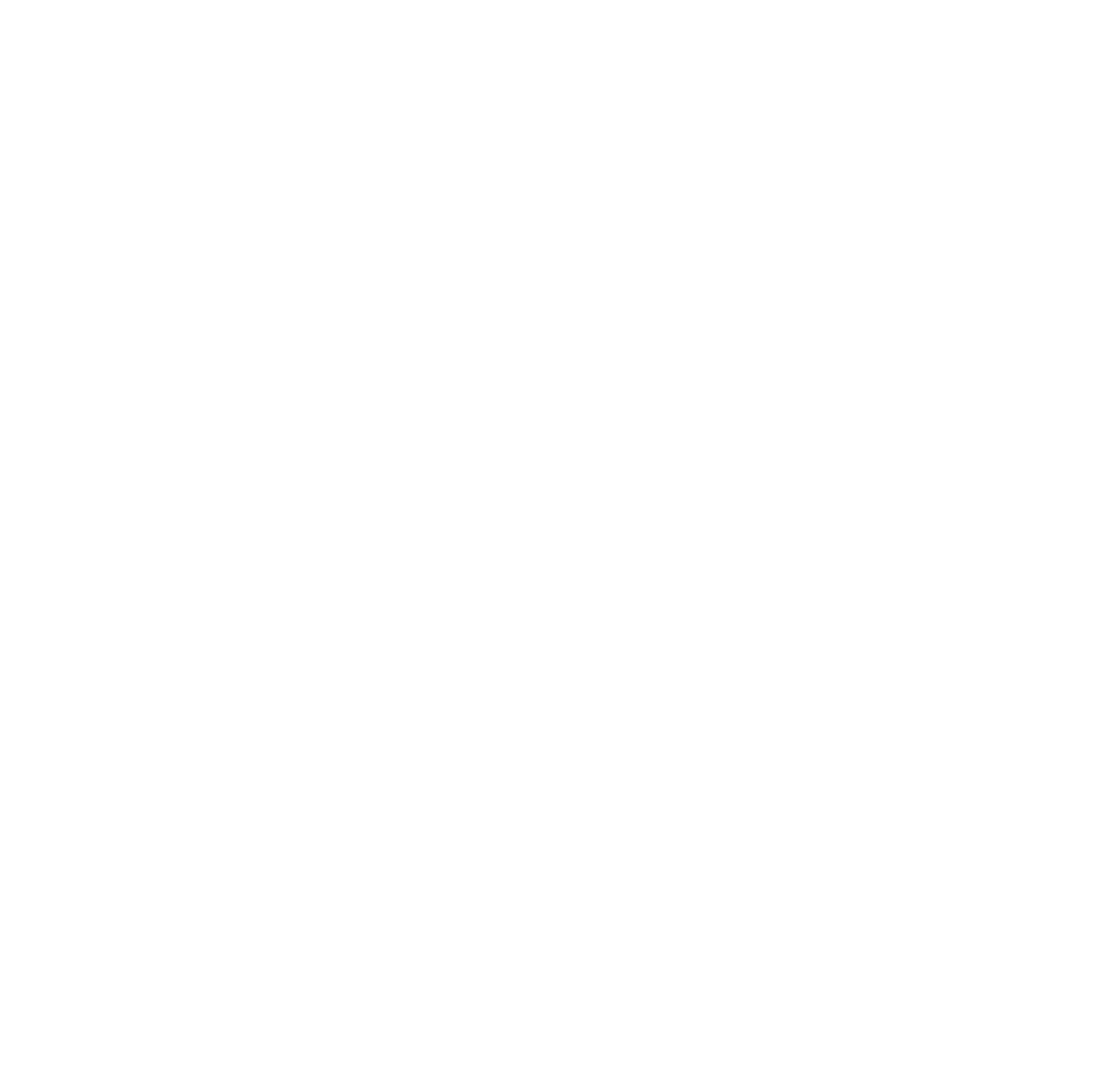 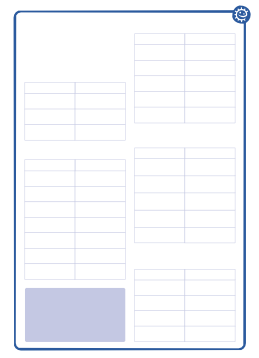 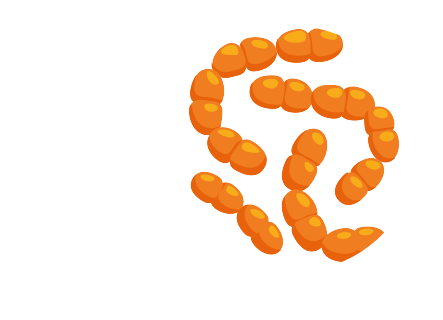 selv mot, infeksjoner ved hjelp av noen enkle trinn. Det er vist at vi kan forebygge mange vanlige infeksjoner hvis vi vasker hendene regelmessig og bruker albuen eller et papir når vihoster og nyser. Riktig bruk av kondom kan redusere overføringen av mange kjønnssykdommer. Vaksiner brukestil å forebygge visse infeksjoner, flere av disse var tidligere mye mer vanlige enn de er i dag.Behandling: Det er viktig å merke seg at ikke alle sykdommer krever medisinsk behandling. Noen kreverhvile og økt væskeinntak. Smertestill- ende kan imidlertid brukes til å lindre noen av symptomene. Forklar elev- ene at antibiotika bare blir brukt til å behandle bakterieinfeksjoner.DiskusjonFascinerende faktaIfølge WHO sto de ti vanligste dødsårsakene i 2019 for 55 % av de 55,4 millioner dødsfallene i verdenen. Fire av ti skyldtes smittsomme sykdommer.OppsummeringBe elevene skrive et avsnitt eller tre setninger for å oppsummere hva de har lært i timen.Hva er en infeksjonssykdom? Svar: En infeksjons- sykdom er en sykdomsom skyldes en mikrobe, og som i mange tilfeller kan spre seg til andre.50LA1 - Sykdomsmatch svararkSvararkSmittefarlig mikrobeOverføringForebygging2. Symptomer5. BehandlingMerkMRSA er en antibiotikaresistent bakterie. Den er spesiﬁkt resistent overfor meticillin og enkelte andre typer antibiotika.Resistensen skyldes overforbruk og misbruk av denne og andre typer antibiotika.Behandlingen er fortsatt antibiotika, men MRSA utvikler resistens mot disse også.Mikroorganismer: Skadelige mikrober51LA2 - Sykdomsmatch (differensiert svarark)Svarark1. Smittefarlig mikrobeForebyggingSymptomer5. BehandlingOverføringMikroorganismer: Skadelige mikrober52SA1 - Sykdomsmatch (informasjonsark)Methicillinresistent Staphylococcus aureus (MRSA)MeslingerInﬂuensaMikroorganismer: Skadelige mikrober53SA2 - Sykdomsmatch (informasjonsark)TrøskeKlamydiaBakteriell meningittMikroorganismer: Skadelige mikrober54SA3 - Sykdomsmatch (informasjonsark)HIV/AIDSSmittestoﬀVirus: Humant immunsviktvirus (HIV).SymptomerSviktende immunsystem, lungebetennelse, lesjoner.Diagnose	Blodprøve og antistoﬀtest.Dødelighetsrate	Middels–høy i land der tilgang til HIV-testing og HIV-medisiner er begrenset.Overføring	Svært smittsom. Seksuell kontakt, blod til blod-kontakt, deling av nåler, overføring fra mor til nyfødt.Forebygging	Bruk alltid kondom ved samleie.Behandling	Det ﬁnnes ingen kur selv om anti-HIV-legemidler kan forlenge den forventede levetiden.Historie	Først identiﬁsert i 1983. I dag en global epidemi.KyssesykeVannkopperMikroorganismer: Skadelige mikrober55SA4 - Sykdomsmatch (differensiert informasjonsark)MeslingerInﬂuensaTrøskeMikroorganismer: Skadelige mikrober56SA5 - Sykdomsmatch (differensiert informasjonsark)KlamydiaVannkopperMikroorganismer: Skadelige mikrober57EA1 - Sykdomsmatch (arbeidsark)Sykdoms- matching1. Smittefarlig mikrobeOverføring2. SymptomerForebyggingBehandlingFramgangsmåte1   Grupper sykdomskortene i samsvar med overskriften i hver boks.Merker du noen likheter eller forskjeller mellom sykdommene basert på hverav overskriftene?Mikroorganismer: Skadelige mikrober58EA2 - Differensiert sykdomsmatch (arbeidsark)SykdomsmatchSmittefarlig mikrobeForebyggingSymptomer5. BehandlingOverføringFramgangsmåte1   Bruk informasjonsarkene til å bestemme hvilke sykdommer som skal i hver tom boks. Vi har startet for deg.2.  Ser du noen likheter eller forskjeller mellom sykdommene?Mikroorganismer: Skadelige mikrober598.-10. TRINN – TIME 4Smittevern: HåndhygieneVed hjelp av et klasseromseksperiment lærer elevene hvordan mikrober kan spre seg fra en person til en annen gjennom berøring, og hvorfor det er viktig å vaske hendene ordentlig.Relevans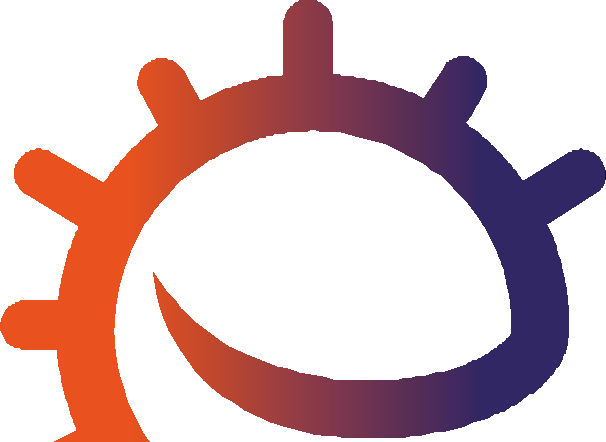 Folkehelse og livsmestringErfare og observere hvordan mikrober kan spresSamtale om viktigheten av personlig hygieneDemokrati og medborgerskapFelles ansvar for å vaske hender og sørge for å ikke smitte andreMat og helseHelse og forebyggingNaturfagNaturvitenskapelige praksiser og tenkemåterEksperimentelle ferdigheter og undersøkelserGrunnleggende ferdigheterLesing, skrivingStikkordHygiene Infeksjon Såpe Overføring60Nettlenkerhttps://e-bug.eu/no-no/8-10-trinn- håndhygieneKompetansemålAlle elever skal :forstå at vi kan spre smitte via skitne hender.forstå at vi noen ganger kan bli syke av mikrober.forstå hvordan, når og hvorfor vi vasker hendene.forstå at vi kan forhindre smitte- spredning ved å vaske hendene.De fleste elever skalforstå hvorfor vi bør vaske hendene med såpe.forstå at forebygging av infeksjon, hvis det er mulig, er bedre enn helbredelse.RessurserForberedelserHovedaktivitet: Eksperiment med håndhilsningPer elev Kopi av EA1 Kopi av EA2Petriskåler med næringsagar (eller brød- ogmatoppbevaringsposer)Per gruppe Kopi av SA1 Kopi av SA2 Kopi av SA3 Fat (eller kum)Håndtørker/tørkepapir Permanent tusjpenn SåpeVannEkstraaktivitet: Smittekjede ved magevirus Per gruppeKopi av SA1Kopi av SA2 Kopi av PP1(tilgjengelig på e-bug.eu)Ekstraaktivitet:    Test om håndhygiene Per gruppeKopi av EA3Avsnitt AKopier opp EA1, EA2, SA1 og SA2 til hver elev, eller gruppe.Kopi av LA1 (svarark).Ha håndvaskfasiliteter tilgjengelig, (såpe, varmt vann, noe å tørke hendene med).Klargjør 2/3 petriskåler med næringsagar (eller brødskive og oppbevaringspose) per elev.Avsnitt BKopi av EA1 og 2 til hver elev og SA1 til hver gruppe.Sett fire pulter side om side for de fire stasjonene. Hver pult bør inneholde ett av følgende:Et skilt med påskriften «Ingen håndvask»Et fat med vann, tørkepapir og et skilt med påskriften«Vask i 3 sekunder»Et fat med vann, tørkepapir og et skilt med påskriften«Vask i 20 sekunder»Et fat med vann, håndsåpe, tørkepapir og et skilt med påskriften «Vask i vann og håndsåpe i 20 sekunder» kopi av LA1 svarark.61Støttemateriell1 Hvilken side av petriskålen inneholdt ﬂest mikrober?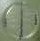 LA1 SvararkSmittekjeden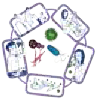 Personer med stor risiko hvis de blir smittetAlle løper risiko hvis de blir smittet, men for noen er risikoen større:personer på medisiner f.eks cellegiftsvært unge/gamlepersoner med under- liggende sykdommer, f.eks HIV/AIDS, diabetesSmittekildeNoen eller noe som bærer de skadelige mikrobene som forårsaker smitten. Det er mange forskjellige smittekilder, bl.a.:personer som allerede er smittetkjæledyr eller dyrforurenset matVei ut for mikroberSkadelige mikrober trenger en måte å komme seg ut av en smittet person eller kilde på før de kan spre seg til andre. Dette kan være gjennom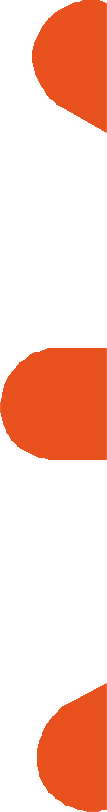 nys, hoste, spyttkroppsvæskesafter fra rått kjøtt og fjærfeVei inn for mikroberSkadelige mikrober trenger en måte å komme inn i kroppen på før de kan smitte. Dette kan være gjennom:mat vi spiserinnånding av aerosoler eller dråperåpne kutt eller sårting vi putter i munnenSmittespredningSkadelige mikrober trenger en måte å bli overført fra en kilde til en person på. Dette kan være ved:direkte berøring/kontaktseksuell overføringSkadelige mikrober spres også via:hendene, kontaktﬂater med hendene(f.eks. dørhåndtak, tastaturer, toaletter)kontaktﬂater med matluftenSA1 Smittekjeden (plakat)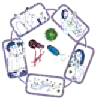 SA2 Stoppe smittekjeden (plakat)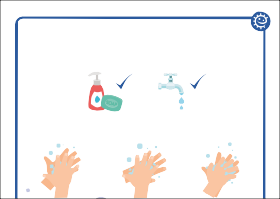 SA3 - Håndvask (plakat)Vask hendene med såpe og vann i 20 sekunder1	2	3SA3 Håndvask (plakat)EA1 Eksperiment med håndhilsning (avsnitt A)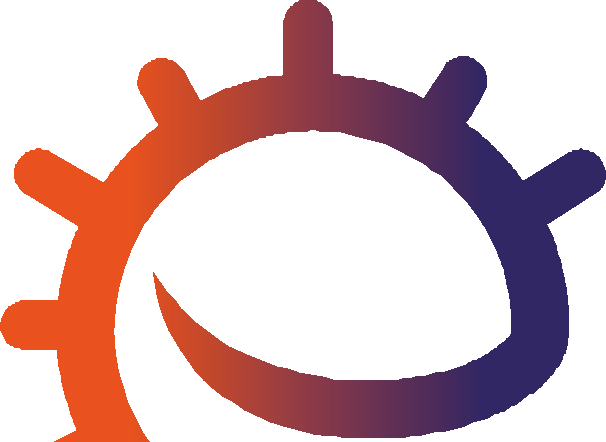 EA2 Eksperiment med håndhilsning (avsnitt B)EA3 Håndhygiene (test)62Undervisningsplan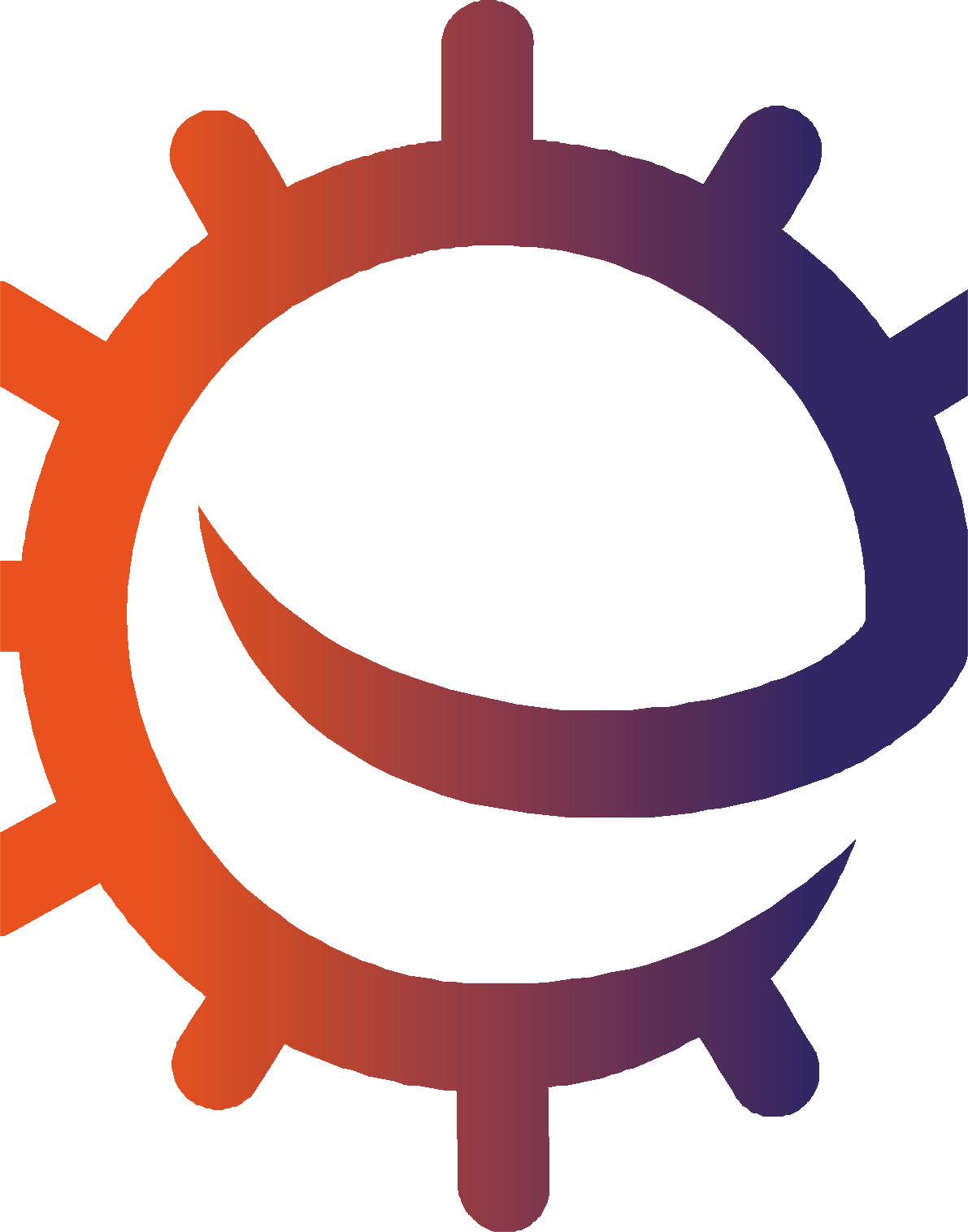 InnledningStart timen med å stille elevene følgende spørsmål: «Hvis det er millioner av sykdomsframkallende mikrober i verden som lever overalt, hvorfor er vi ikke syke hele tiden?» Del ut SA1 Smittekjeden og SA2 Bryte smittekjeden (finnes også i PP1) til elevene for å forklare dem dette.Forklar at mikrober kan overføres til personer på forskjellige måter. Spør elevene om de kommer på noen. Eksempler kan blant annet være gjennom maten vi spiser, vannet vi drikker og bader i, tingene vi tar på, og når vi nyser.Spør elevene om følgende: Hvor mange har vasket hendene i dag? Spør hvorfor de vasket hendene (for å vaske vekk eventuelle mikrober som kan være på hendene), og hva som ville skjedd hvis de ikke vasket vekk mikrobene (de kan bli syke).Forklar elevene at vi bruker hendene hele tiden, og at de plukker opp millioner av mikrober hver dag. Mange av disse er ufarlige, men noen kan være skadelige.Forklar at vi sprer mikrobene til venner og andre gjennom berøring. Derfor må vi vaske hendene regelmessig.Fortell elevene at de skal gjøre en oppgave for å forstå hvordan de best vasker hendene for å fjerne noen av de skadelige mikrobene.63Hovedaktivitet: Eksperiment med håndhilsing1 Tegn en strek på tvers av petriskålen for å dele den i to2 Merk den ene siden«ren» og den andre«skitten»3 Sett et finger- avtrykk påsiden merket«skitten»4 Vaskhendene dine og sett et finger- avtrykk på siden merket«ren»5 Ventminst to dagerSKITTEN	SKITTENRENSKITTENEksperimen	håndhilsingMERKNAD	kan brukes som et med næringsagarsette etvtrykk på	legge det i en oppbevaringspose		åper vann.Oppbevar posene loddr sted på lignende måte som Denne metoden er ikke petriskålmetoden, ogvokse i motsetning til	olonier. Elevarkene må kanskje tilpasses.MERKNAD 2: Hvis elevene bruker petriskåler bør de merke bunnen på skålen.MERKNAD 3: Sørg for ikke å forveksle den skitne og den rene siden av skålen, da dette vil føre til at resultatene forveksles. Bruk av to skåler, én for rene hender og én for skitne hender, kan forebygge dette problemet.MERKNAD 4: Hvis det ikke er tid til å gjennomføre hele oppgaven, kan resultatene ses på nettstedet www.e-bug.eu. Både avsnitt A og B kan utføres i samme time, og resultatene kan gjennomgås 48 timer senere.1. Del ut en kopi av EA1 og en petriskål med næringsagar til hver elev i klassen. Be hver elev om å dele		en i to ved å tegne en strek under	triskålen. Merk den ene siden	og den andre sidenfingeravtrykk på et «skitt	Elevene børderetter vaske hendene grundig og tte et fingeravtrykk på siden merket en».tt petriskålen et varmt, mørkt sted i 48 timer, og undersøk skålene i neste time. Elevene bør registrere resultatene sine på EA1.På den skitne siden av arket bør elevene observere en rekke forskjellige bakterie- og soppkolonier. Hver kolonitype repre- senterer en annen bakterie- eller sopp- stamme – noe naturlig flora i kroppen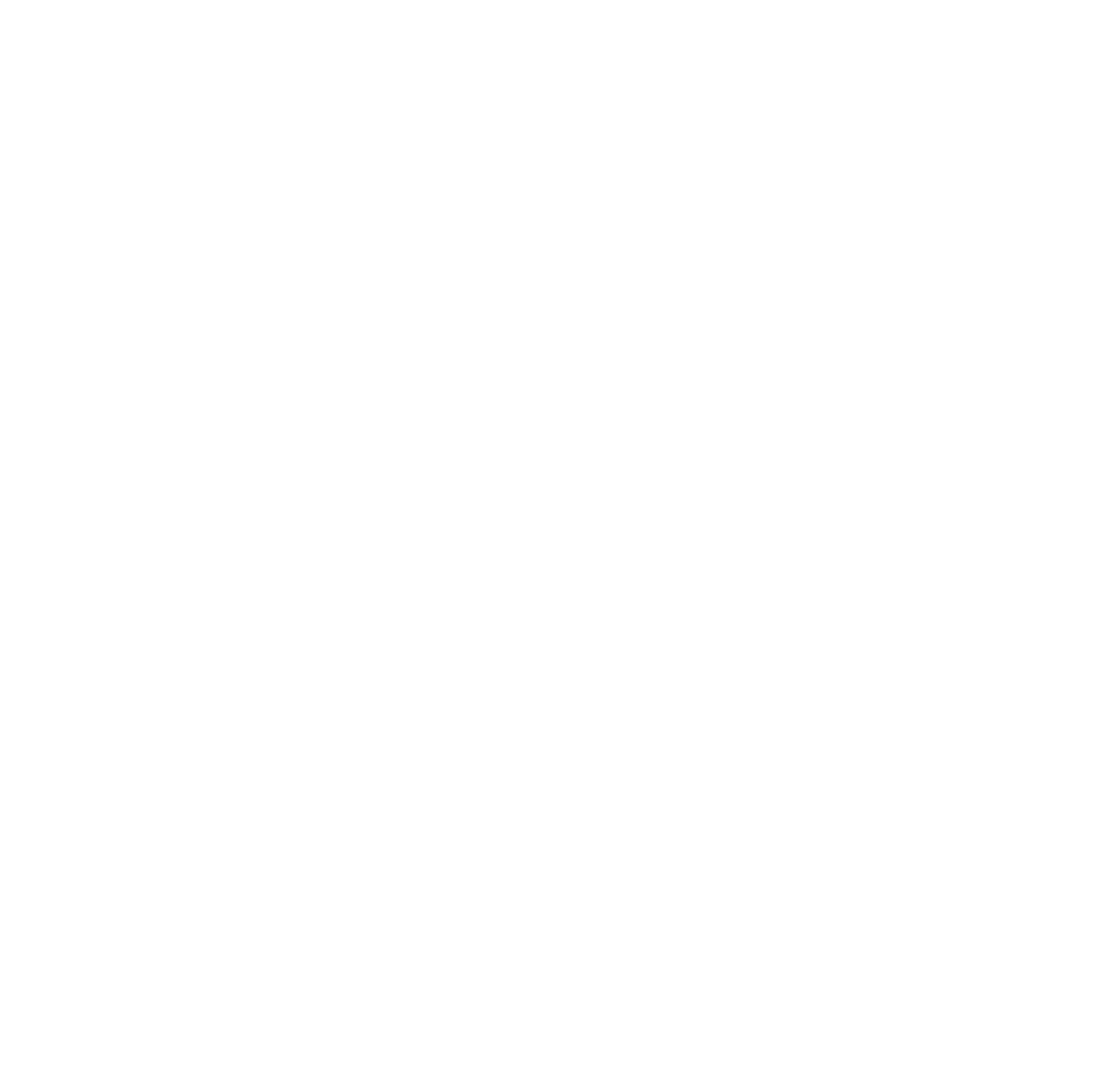 64og noe forurensning fra områder de har berørt. Elevene bør se nøye på disse og beskrive hvordan de er bygd opp, og hvor mange av hver type organisme de ser.På den rene siden av skålen bør elevene se en klar nedgang i antall forskjellige typer kolonier de observerer. Dette er fordi håndvasken har fjernet mange av organ- ismene elevene har fått gjennom berøring.Organismene som er igjen i skålen, er krop- pens naturlige flora. Det kan være flereav disse koloniene på den skitne siden av skålen. Dette er fordi vask kan bringe de ufarlige mikrobene ut av hårsekkene, men disse er vanligvis én type mikrobe.Avsnitt BDel elevene inn i fire like store grupper.Be hver gruppe velge en hovedperson som IKKE skal vaske hendene. De andre elevene i gruppen skalVaske hendene rasktVaske hendene grundig uten såpeVaske hendene grundig med såpeElevene bør tørke hendene med enten en lufthåndtørker eller et rent stykke papir. Eleven som IKKE vasker hendene, bør berøre så mange elementer i klasse- rommet som mulig for å få mange mikrober, bl.a. dørhåndtak, vaskekraner, sko, osv.Be elevene i hver gruppe stå på rekke slik:Elev 1: Ingen håndvask (kontrollgruppe)Elev 2: Vask hendene raskt i vann, og gni rasktElev 3: Vask grundig uten såpeElev 4: Vask grundig med såpeDel ut to nye næringsagarskåler og en kopi av EA2 til hver elev i klassen.Hver elev bør lage et fingeravtrykk på en av agarskålene og merke den på en fornuftig måte.Ledereleven (elev 1) må deretter vaske hendene. Elev 1 bør deretter snu seg og håndhilse på elev 2. Sørg for å ha så mye håndkontakt med personen som mulig. Elev 2 håndhilser på sin side på elev 3 osv. til de når enden av raden.Hver elev bør nå lage et fingeravtrykk i den andre næringsagarskålen sin og merke den på en egnet måte.Sett næringsagarskålene et varmt sted i 48 timer. Be elevene vise og registrere resultatene sine på EA2.Valgfritt: Hvis det er tid, kan du legge til følgende ekstra rad for å sammenligne hvor effektiv håndsprit er i forhold til såpe:Vask hendene med håndsprit (dekk helt, og la tørke).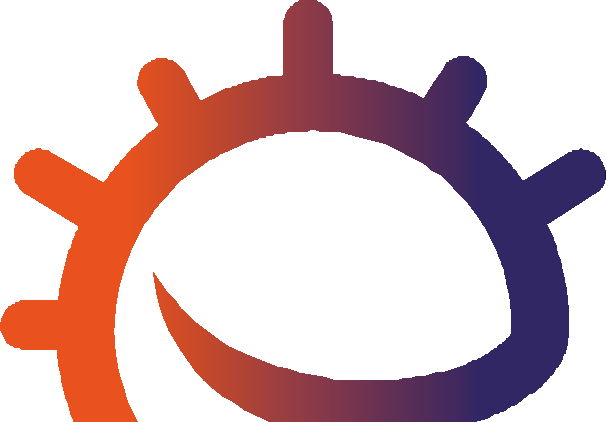 65Diskusjon66EkstraaktiviteterSmittekjede ved magevirusDenne aktiviteten kan utføresi grupper på 2–4 elever eller som en klasseromsdiskusjon.Spør elevene om de noen gang har hatt magevirus. Bruk SA1 og SA2, og be elevene forestille seg spredningen av gastroenteritt (omgangssyke) på skolen fra én enkelt smittet elev.Be klassen tenke på hverdagslige situasjoner på skolen (besøke toalettet uten å vaske hendene eller vaske hendene uten såpe, spisei skolekantinen, låne penner eller andre ting av venner, håndhilse, bruke datamaskin).Be gruppene/elevene fortelle om hvordan smitten kan spre seg, og hvor raskt den kan spre seg i klassen eller på skolen.Be elevene tenke på og snakke om problemer de kan ha med hånd- hygiene på skolen og hvordan dekan gjøre bedre bruk av eksisterende hygienefasiliteter.Test om håndhygieneDel ut EA3 til grupper à 3–4 elever. Gruppen med flest poeng vinner.Alternativt kan testen fullføresi begynnelsen og slutten av timen for å måle hvor mye elevene kan.Håndvask (plakat)Plakaten SA3 Håndvask kan brukes gjennom hele timen, henges oppi klasserommet eller gis til elevene så de kan ta den med seg hjem.LA1 - Eksperiment med håndhilsning (svarark – avsnitt A)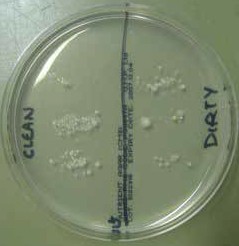 Eksperiment med håndhilsning:Avsnitt A Resultater (svarark)Skitten delKoloni 1  store runde, ﬂøtegule kolonier med hvitt senterKoloni 2  små gule kolonierKoloni 3  svært små ﬂøtegule kolonier med uregelmessig formKoloni 4  små, ﬂøtegule runde ovale kolonierKoloni 5  små, runde hvite kolonierRen delKoloni 1   små, hvite kolonierKoloni 2  små, ﬂøtegule runde ovale kolonierObservasjonerHvilken side av petriskålen inneholdt ﬂest mikrober?RenHvilken side av petriskålen inneholdt ﬂere forskjellige kolonier av mikrober?Skitten3 Hvor mange forskjellige kolonityper var det på: Ren - 2	Skitten - 5Konklusjoner1  Noen ser kanskje ﬂere mikrober på den rene siden av petriskålen ennden skitne siden. Hvorfor det?Det kan være ﬂere mikrober på den rene siden enn den skitne siden, men hvis elevene har vasket hendene riktig, bør det være færre forskjellige typer mikrober. Det er sannsynligvis blitt ﬂere mikrober på grunn av mikrober fra vannet eller papiret som ble brukt til å tørke hendene.2  Hvilke kolonier ville du regne som de vennlige mikrobene og hvorfor?Mikrobene på den rene siden da disse sannsynligvis er de naturlige mikrobene som ﬁnnes på hendene.Smittevern: Håndhygiene68LA1 - Eksperiment med håndhilsning (svarark – avsnitt B)Eksperiment med håndhilsning:Avsnitt B Konklusjoner (svarark)Hvilken håndhygienemetode fjernet ﬂest mikrober?Håndvask med såpe og varmt vann.Hvorfor ville såpe fjernet ﬂere mikrober enn vask med bare vann?Såpe bidrar til bryte opp den naturlige oljen på huden som mikrober kan feste seg til.3 Hva er fordelene og ulempene med å bruke antibakteriell såpe ved håndvask?Fordeler: dreper uønskede mikrober. Ulemper: dreper også naturlige hudmikrober (merknad: generell (ikke-antibakteriell) såpe vil fjerne skadelige mikrober fra hendene)4  Hvilke bevis ﬁnnes det for at mikrober kan overføres via hendene?Typene mikrober på den første skålen sprer seg videre til de andre skålene, og tallene blir gradvis lavere.Hvilke områder av hånden tror du ville inneholde mest mikrober og hvorfor?Under neglene, på tomlene og mellom ﬁngrene fordi dette er steder der folk enten glemmer å vaske seg eller ikke vasker svært nøye.Nevn fem tidspunkt der det er viktig å vaske hendeneFør vi lager matEtter at vi har klappet kjæledyrEtter at vi har brukt toalettetFør vi spiserEtter at vi har nyst i demSmittevern: Håndhygiene69SmittekjedenPersoner med stor risiko hvis de blir smittetAlle løper risiko hvis de blir smittet, men for noen er risikoen større:personer på medisiner f.eks cellegiftsvært unge/gamlepersoner med under- liggende sykdommer, f.eks HIV/AIDS, diabetesSmittekildeNoen eller noe som bærer de skadelige mikrobene som forårsaker smitten. Det er mange forskjellige smittekilder, bl.a.:personer som allerede er smittetkjæledyr eller dyrforurenset matVei ut for mikroberSkadelige mikrober trenger en måte å komme seg ut av en smittet person eller kilde på før de kan spre seg til andre. Dette kan være gjennomnys, hoste, spyttkroppsvæskesafter fra rått kjøtt og fjærfeVei inn for mikroberSkadelige mikrober trenger en måte å komme inn i kroppen på før de kan smitte. Dette kan være gjennom:mat vi spiserinnånding av aerosoler eller dråperåpne kutt eller sårting vi putter i munnenSmittespredningSkadelige mikrober trenger en måte å bli overført fra en kilde til en person på. Dette kan være ved:direkte berøring/kontaktseksuell overføringSkadelige mikrober spres også via:hendene, kontaktﬂater med hendene(f.eks. dørhåndtak, tastaturer, toaletter)kontaktﬂater med matluften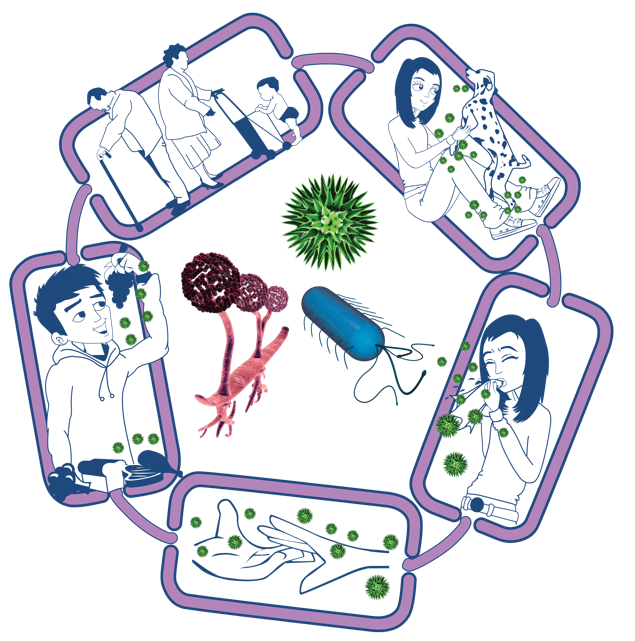 Stoppe smittekjedenPersoner med stor risiko hvis de blir smittetAlleTa relevante vaksiner.Personer med stor risikoHold avstand fra smittsomme personer.Vær ekstra nøye med hygiene.Vær ekstra nøye ved matlaging.SmittekildeIsoler smittede personer.Vær forsiktig med rå mat.Vask kjæledyr regelmessig.Behandle kjæledyr for patogener når det er nødvendig.Kast bleier og tilsølte klær på riktig måte.Vei ut for mikroberHindre athost og nysavføringoppkastkroppsvæskekommer på overﬂater eller 	hendeneVei inn for mikroberDekk til kutt og åpne sår med en vanntett bandasje.Tilbered mat på riktig måte.Sørg for å drikke bare rent vann.SmittespredningVask hendene grundig og regelmessig.Dekk til kutt og åpne sår.Ta egnede forholdsregler under seksuell aktivitetSA3 - Håndvask (plakat)Vask hendene med såpe og vann i 20 sekunder1	2	3Håndﬂate mot håndﬂate4Håndbaken5Mellom ﬁngrene6Oversiden avﬁngreneTomleneFingertuppen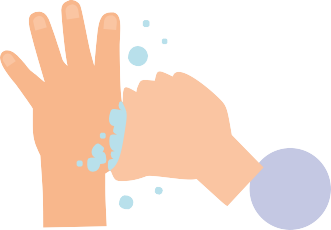 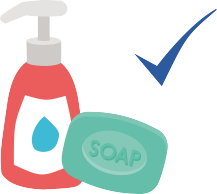 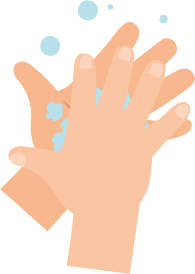 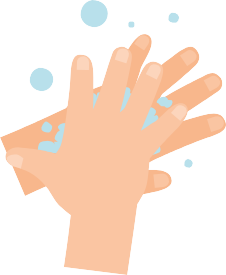 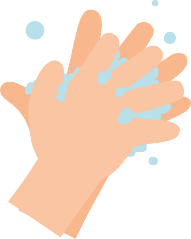 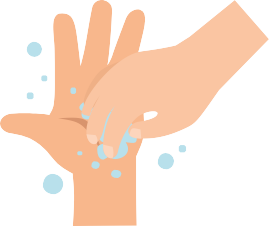 Syng «Happy birthday» to ganger for å vaske lenge nokSmittevern: Håndhygiene72EA1 - Eksperiment med håndhilsning (avsnitt A)Eksperiment med håndhilsning:Avsnitt A Resultater (arbeidsark)Tegn og beskriv hva du observerte i petriskålenSkitten delRen	SkittenKoloni 1	 	Koloni 2	 	Koloni 3	 	Koloni 4	 	Koloni 5	 	Ren delKoloni 1	 	Koloni 2	 	Koloni 3	 	Koloni 4	 	Observasjoner	KonklusjonerHvilken side av petriskålen inneholdt ﬂest mikrober?Hvilken side av petriskålen inneholdt ﬂereforskjellige kolonier av mikrober?Hvor mange forskjellige kolonityper var det på:Ren   	 Skitten   	1  Noen ser kanskje ﬂere mikrober på den rene siden av petriskålen enn den skitne siden. Hvorfor det?2  Hvilke kolonier ville du regne som de vennlige mikrobene og hvorfor?Smittevern: Håndhygiene73EA2 - Eksperiment med håndhilsning (avsnitt B)Eksperiment med håndhilsning:Avsnitt B Resultater (arbeidsark)Framgangsmåte1  Gjennomfør eksperimentet i samsvar med lærerens anvisninger.1 Fyll ut i tabellen nedenfor hvor mange forskjellige typer kolonier du har talt på petriskålen, og tegn en graf over resultatene.KonklusjonHvilken håndhygienemetode fjernet ﬂest mikrober?Hvorfor ville såpe fjerne ﬂere mikrober enn vask med bare vann?3  Hva er fordelene og ulempene med å bruke antibakteriell såpe ved håndvask? Fordeler:	 	Ulemper:	 	4  Hvilke bevis ﬁnnes det for at mikrober kan overføres via hendene?Hvilke områder av hånden tror du ville inneholde mest mikrober og hvorfor?Nevn fem tidspunkt der det er viktig å vaske hendeneb.c.	d.  	 e.Smittevern: Håndhygiene74EA3 - Håndhygiene (test)Test: MikroberKryss av for så mange svar som er relevantHvordan kan du spre mikrober til andre? (2 poeng)Ved å berøre dem Ved å se på demVed å snakke med dem på telefonenVed å nyseHvorfor bør vi vaske hendene med såpe? (2 poeng)Det bidrar til å fjerne usynlige mikrober som er for små til at vi kan se dem med det blotte øyeDet bryter opp oljen på hendene som fanger mikroberDet holder hendene fuktigDet gjør ikke noe om vi bruker såpe eller ikkeNår bør vi vaske hendene? (3 poeng)Når vi har kost med et kjæledyr Når vi har nyst eller hostetNår vi har sett på TVNår vi har vært på toalettet eller skiftet bleierHvordan kan vi hindre at skadelige mikrober sprer seg? (2 poeng)Ikke gjøre noeVaske hendene i vannBruke håndsprit hvis såpe og vann ikke er tilgjengeligVaske hendene med rennende vann og såpeHvilket er IKKE et av de seks håndvasktrinnene? (1 poeng)Håndﬂate mot håndﬂateTomlene ArmeneMellom ﬁngreneNår vi har nyst i et papir, bør vi: (2 poeng)Vaske hendene umiddelbart Tørke hendene på klærne  Ta antibiotikaKaste papiret rett i søplaHvem kan bli utsatt for risiko hvis du ikke vasker hendene på riktig måte? (1 poeng)Du Familie VennerAlle ovenståendeHvor lenge bør vi vaske hendene? (1 poeng)10 sekunder20 sekunder (lengden på sangen«Happy Birthday» to ganger) 1 minutt5 minutterSmittevern: Håndhygiene www.e-bug.eu/no-no  for svarene758.-10. TRINN – TIME 5Forebygging og håndtering av infeksjoner:LuftveisinfeksjonerI dette interessante eksperimentet lærer elevene hvor lett mikrober kan spre seg gjennom hosting og nysing ved å gjenskape et kjempenys.RelevansKompetansemålFolkehelse og livsmestringErfare og observere hvor lett mikrober kan spres når vi hoster og nyserDemokrati og medborgerskapFelles ansvar for å vaske hender og sørge for å ikke smitte andreMat og helseHelse og forebyggingNaturfagNaturvitenskapelige praksiser og tenkemåterEksperimentelle ferdigheter og undersøkelserGrunnleggende ferdigheterLesing, skrivingStikkordAerosol Kontaminering Eksperiment Smittevern OverføringNettlenkerAlle elever skal :forstå at vi noen ganger kan bli syke av mikrober.forstå at forebygging av infeksjon, hvis det er mulig, er bedre enn helbredelse.forstå hvordan vi unngår å spre skadelige mikrober til andre.forstå at infeksjoner kan spre seg gjennom nysing og hosting.forstå at vi kan forhindre smittespredning ved å holde et papir eller ermet (ikke hendene) over munnen og nesen når vi hoster eller nyser.De fleste elever skalforstå at vi fortsatt kan spre smitte hvis vi hoster eller nyser i hånden.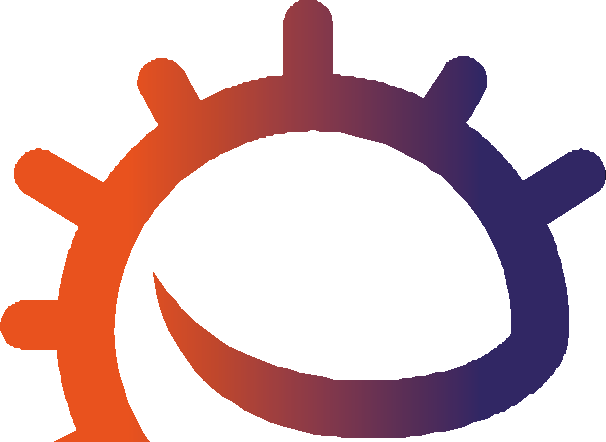 https://e-bug.eu/no-no/8-10-trinn- luftveishygieneRessurserEndringerHovedaktivitet: SnørrpistolPer elevKopi av EA1 Pappskive (10 cm) Per gruppe Målebånd SprayflaskeVannKonditorfarge (valgfritt) Stort papirHansker MunnbindEkstraaktivitet:Test om luftveishygienePer gruppe Kopi av EA2 Kopi av SA1ForberedelserKopier opp EA1 til hver elev.Kopi av LA1 (svarark).Fyll én sprayflaske per gruppe med vann og konditorfarge. Enannen farge for hver del av forsøket forhindrer at resultatene blir sammenblandet.Lag et stort papir av en del av en tørkerull.Hvis det forekommer utbrudd av luftveissykdom og bruk av munnbind anbefales, kan et trinn være å vise hvordan et munnbind kan blokkere mikrobene fra et nys eller et host.Et trinn som alltid bør være med, er hvordan vi fanger og dreper mikrober med papir, og hvordan vi kaster papiret og vasker hendene etterpå.Denne aktiviteten kan forenkles for en demonstrasjon i en større eller blandet gruppe. Få ideer om hvordan ungdom kan bidra til mindre bruk avantibiotika i avsnittet om virusspredning i undervisningsplanene på www.e-bug. eu/no-no.Helse og sikkerhetElevene må kanskje bruke forklær og hansker.Kontroller at konditorfargen er fortynnet.Kontroller at alle sprayflasker er grundig rengjort og skylt før bruk.Elevene må kanskje bruke vernebriller.Ved utbrudd av en infeksjonssykdom må du kanskje justere denne aktiviteten for å sikre fysisk avstand eller andre kriterier i samsvar med skolens og myndighetenes retningslinjer.77StøttemateriellLA1 Snørrpistol (svarark)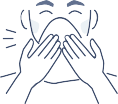 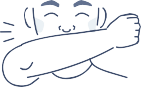 SA1 Luftveishygiene (plakat)EA1 Snørrpistol (elevark)EA2 Luftveishygiene (test)78UndervisningsplanInnledningForklar elevene at mange sykdommer er luftbårne og sprer seg i små vanndråper, som folk hoster og nyser ut i luften.Fortell elevene at sykdommene som sprer seg på denne måten varierer fra virussykdommer, som forkjølelse og influensa, til sjeldnere og mer alvorlige infeksjoner, som hjernehinnebetennelse eller tuberkulose, som skyldes bakterier og kan medføre døden.Fortsett å snakke om forkjølelse og influensa, og forklar at disse skyldes et virus og ikke bakterier, og at antibiotika derfor ikke hjelper.Forklar at det er svært viktig for alles helse at vi holder oss for munnen og nesen når vi hoster og nyser da dette kan redusere smittespredningen. Du kan vurdere å drøfte grunnleggende praksis for luftveishygiene ved hjelpav plakaten SA1 Luftveishygiene. Forklar elevene at de skal gjennomføre en oppgave for å forstå hvordan de best mulig kan vaske hendene for å fjerne noen av de skadelige mikrobene.Diskusjon79Hovedaktivitet: Snørrpistol1 Skriv navnet og tegn fjeset ditt på en pappskive2 Plasser skiven foran sprayflasken som om de er passasjerer på en bussSpray med flasken å se hvor mange personer som blir truffetGjenta eksperimentet med en hånd og deretterkjøkkenhåndkle foran spraytutenDel	grupper à 8–	er.Del ut			pappskive til hv klassen.	dem tegne et ansikt og navne		pappen. Fortell elevenedisse skiv		representere virkelige elevene hva de er i ferdfor), og be demypo	et på EA1 før eten (sv		LA1).Forklar elevene at	et sted med mange menneskbuss. Hver elev børi en av posisjonene		de er buss. Det er viktig a	sentrale posi-sjonene er omtrentlig justert på angitte avstander. Disse skivene vil representere hvor langt nyset har spredt seg, og hvem det har spredt seg til underveis. De andre skivene bør plasseres med varierende avstand vekk fra hver side av midtlinjen. Disse skivene vil vise hvor bredt nyset har spredt seg, og hvor mange det har nådd underveis. Skriv avstanden på hver skive.Velg en elev som skal være den som nyser, og gi vedkommende sprayflaskenmed farget vann (du kan vur farget vann for å gjøret avært smittsom.Be eleven holde sprayflasken vendt forover, og klemme hardt på den. Dette forestiller en person som nyser.Elevene bør se på «personene», hvor mange personer	et av nyset?«personene» og tegneåpe. De børantall	åper på hvert Forklar elevene a	vanndråpeepresenterer en dråpe snørr fra et nys, at hver dråpe kan inneholde tusenvis bakterier eller virus.Gjenta eksperimentet ved å holde en hanskekledd hånd over munnstykket på sprayflasken. Gjenta en tredje gang med et stykke tørkerull, dette representerer et papir over nyset ditt.Hver elev bør fylle ut og registrere resultatene sine på en graf.80EkstraaktiviteterSmittespredning på et cruise (diskusjon)Denne aktiviteten kan brukes til å vise elevene hvordan smittestoffer lett kan spre seg globalt, og at det kan være bedre å være føre var enn etter snar.Forklar følgende i grupper eller som klassediskusjon:De skal anslå hvor mange som kan bli smittet, og hvor langt influensakan spre seg på en uke via en smittet person.Fortell elevene at de er på et middelhavscruise som vil legge til ved havner i Spania, Frankrike, Italia, Malta og Hellas. I hver havn kan passasjerene gå i land og bli med på utflukt. På båten finner vi følgende passasjerer:En familie på fire på vei hjem til Australia.Tolv passasjerer som planlegger å reise videre fra Hellas til Tyrkia.Fire passasjerer som planlegger en interrailtur gjennom Ungarn, Tsjekkia og Tyskland.De gjenværende passasjerene planlegger å reise tilbake til USA.På dette cruiset har én mann en ny stamme av influensaviruset, og det er svært smittsomt.Sett opp en hypotese, og vurder hvor mange han vil smitte, og hvor langt dette viruset vil spre seg i løpet av 24 timer, og i løpet av 1 uke.Hva kunne vært gjort for å forhindre at smitten sprer seg så langt?Luftveishygiene (beste praksis)Forklar med diskusjon i grupper, enkeltvis eller som klasse:Tre skolevenninner, Sara, Anne og Inger, er blitt forkjølet og hoster mye. Som du ser på bildet nedenfor, har alle elevene dekket over sine host  og nys på forskjellige måter. Én nyser i et papir, én i albuen, og én i hånden.Be elevene drøfte fordelene og ulempene med hver metode i sammenheng med:Hverdagen.Redusere smittespredningen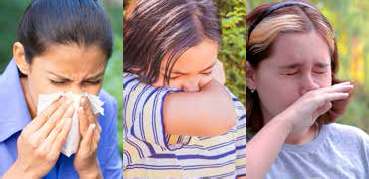 81Test om luftveishygieneDel ut EA2 til grupper à 4–5 elever. Dette kan brukes før og etter timen til å teste elevenes kunnskap. Gruppen med flest poeng vinner.Elevene kan også lage noen enkle regler eller budskap for å redusere spredningen av hoste, forkjølelse og influensa på skolen, f.eks.Hosting og nysing sprer sykdommerFang, kast, drepDekk hostene og nysene mine med et papir, eller host/nys i albuen eller ermet (ikke i hånden)Vask hendene etter å ha hostet eller nyst, eller bruk håndspritBakterieforsvarNettstedet germdefence.org kan brukes som hjelpemiddel for å sikre at elevene har mindre risiko for å få forkjølelse, influensa og magebesvær, og for å overføre dette til andre. Elevene følger enkle trinn og kan skrive ut eller laste ned et sammendrag av informasjonen de har gjennomgått.82LA1 - Eksperiment med snørrpistol (svarark)Eksperiment med snørrpistol: SvararkSpørsmålHvilken skål tror du vil bli mest påvirket av nyset?Pappskivene rett foran og til side for den som nyser, vil bli mest påvirket.Hvem tror du vil bli minst påvirket av nyset?Personen bak den som nøs, og de som var lengst vekk.Hva tror du vil skje når du legger en hanskekledt hånd over nyset?Nyset vil ikke spre seg til så mange, men mikrobene ﬁnnes på hånden.Hva tror du vil skje når du legger et papir over nyset?Alle mikrobene vil bli fanget i papiret.Resultater1  Hva var den lengste avstanden nyset spredte seg?Var det noen av nysene som smittet noen av personene på sidelinjene? Hvor mange, i så fall?Hvor mange «mikrober» landet på personen bak den som nøs?KonklusjonerHva ha du lært om mikrobeoverføring basert på dette eksperimentet?Mikrober kan svært enkelt overføres fra person til person gjennom nysing og berøring.Hva kan skje hvis vi ikke vasker hendene etter å ha nyst i dem?Vi kan fortsatt overføre de skadelige mikrobene i et nys til andre når vi tar på demHvilken metode er best for å hindre smittespredning, å nyse i hånden eller å nyse i et papir? Hvorfor det?Nysing i et papir: Dette gjør at mikrobene blir fanget, og vi kan deretter kaste papiret.For	ygging og håndtering av in eksjoner: Luftveisinfeksjoner83SA1 - Luftveishygiene (plakat)Hold hånden over munnen når du hoster og nyser1	1Bruk et papir hvis du har etBruk ermet hvis du ikke har et papir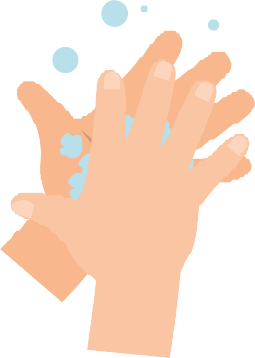 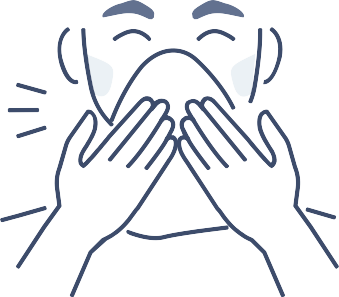 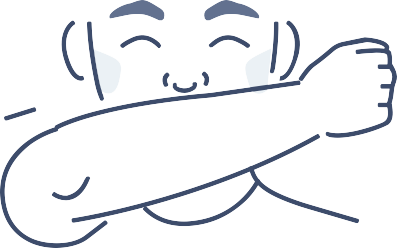 2	Vask hendenei 20 sekunder med såpe og vann.Syng «Happy birth- day» to ganger for å vaske lenge nokForebygging og håndtering	infeksjoner: Luftveisinfeksjoner84EA1 - Eksperiment med snørrpistolEksperiment med snørrpistol: ElevarkSpørsmålHvilken skål tror du vil bli mest påvirket av nyset?Hvem tror du vil bli minst påvirket av nyset?Hva tror du vil skje når du legger en hanskekledt hånd over nyset?Hva tror du vil skje når du legger et papir over nyset?Resultater1  Hva var den lengste avstanden nyset spredte seg?Var det noen av nysene som kontam+ inerte noen av personene på sidelinjene? Hvor mange, i så fall?Hvor mange «mikrober» landet på personen bak den som nøs?KonklusjonerHva ha du lært om mikrobeoverføring basert på dette eksperimentet?Hva kan skje hvis vi ikke vasker hendene etter å ha nyst i dem?Hvilken metode er best for å hindre smittespredning, å nyse i hånden eller å nyse i et papir? Hvorfor det?For	ygging og håndtering av in eksjoner: Luftveisinfeksjoner85EA2 - Luftveishygiene (test)Test: LuftveishygieneKryss av for så mange svar som er relevantHvordan kan du spre mikrober til andre? (3 poeng)Berøring Soving NysingVed å hosteDen beste måten å forhindre mikrober i å spre seg på er:(1 poeng)å holde hånden for munnen når vi nyserå holde et papir over munnen når vi nyserå bruke et erme hvis vi ikke har papirå få i seg mye væskeNår vi har nyst i hendene, bør vi:(1 poeng)vaske hendenetørke hendene på klærne ta antibiotikaingen av ovenståendeHva bør du gjøre med et papir etter å ha nyst i det?(1 poeng)Legge det i lommen til neste gang Kaste det rett i søplaStappe det opp i ermet til neste gangHvilket som helst av ovenstående alternativerHvis vi ikke har et papir tilgjengelig, er det nest beste å nyse:(1 poeng)i hendene i ermetut i et tomt rom ned på pultenHva kan skje hvis vi ikke vasker hendene etter å ha nyst i dem?(1 poeng)IngentingSkadelige mikrober kan bli overført til andreDet beskytter mikrobene våreForebygging og håndtering	infeksjoner: Luftveisinfeksjoner Se www.e-bug.eu/no-no f	arene868.-10.TRINN – TIME 6Mathygiene og sikkerhetDisse ressursene er finansiert av EU SafeConsume- prosjektet, som er et EU-finansiert prosjekt for å redusere sykdom forårsaket av matbårne patogener. Mer informasjon finner du på safeconsume.eu/.Ressursene har blitt testet på elever og lærere fra hele Europa og forskningen har resultert i dette lærematerialet.RelevansStikkordMat og helseHelse og forebyggingSpise suntNaturfagLevende ting og deres miljøerNettlenkere-bug.eu/eng/KS3/lessons/ Food-HygieneMikrober matbårne sykdommer bakterier brukes innen best før kjøling parasittDen neste serien med undervisning- planer innen mathygiene er utviklet som en del av SafeConsume- prosjektet (safeconsume.eu): Et euro- peisk samarbeid for å redusere helse- belastning fra matbårne sykdommer.88Time 1:Mattrygghet scenarier TimeinnholdEtter undersøkelser med forbrukere over hele Europa, er det avdekket dårlig mathygiene. Hensikten med denne timen er derfor å gjøre elev- ene bedre rustet til å tenke på mat- hygiene og sikkerhet når de er i kontakt med ulike typer mat. Denne aktiviteten inneholder sentrale misoppfatninger rundt datoetiketter og matsvinn.KompetansemålElevene vil kunne:Forstå matetiketter og hvorfor disse er viktige for ossForstå forskjellen mellom mattrygghet og matkvalitetForstå hvordan du oppbevarer og bruker ulike typer matForstå konsekvensene av å ikke følge matetikettene på riktig måteTime 2:Nyttige og skadelige mikroberTimeinnholdDenne aktiviteten inkluderer de tre viktigste mikrobene, ogintroduserer en fjerde, parasitter. Elevene lærer hvordan parasitter kan finnes i mat. Elevene skal også lære hvordan nyttige mikrober brukes i næringsmiddelindustrien, og hvor skadelige mikrober kan føre til matbåren sykdom. Denne timeninkluderer også hvilke fem matbårne patogener som det er mest av i Europa: Salmonella, Campylobacter, Toxoplasma, Norovirus og Listeria. monocytogener.KompetansemålElevene vil kunne:Forstå at matbåren sykdom er forårsaket av mikrober, og at det finnes fire forskjellige typerForstå forskjellen mellom virus, bakterier, parasitter og sopp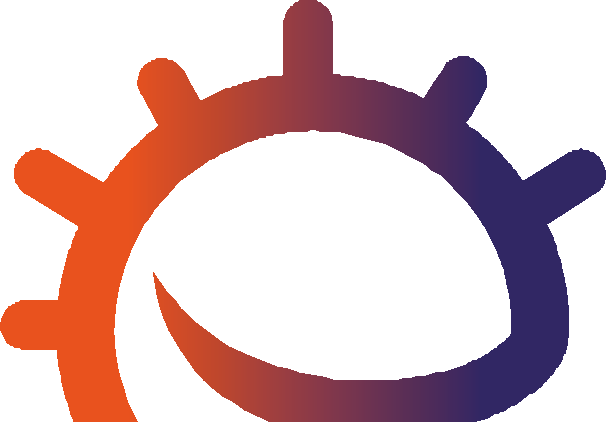 Forstå at det finnes nyttige mikrober i matForstå viktigheten av riktig håndtering av mat for å unngå matbårne sykdommer89Time 3: BrukerveiledningTimeinnholdDenne aktiviteteten inkluderer reisen til mat og de ulike risikoene for matsikkerhet og krysskontaminering fra kjøp, tilberedning og inntakav mat, og hvordan rester skal oppbevares. Timen inkluderer en nyttig animasjon (engelsk versjon: SafeConsume Food Safty - User Journey Animation - YouTubeKompetansemålAlle elever vil kunne:forstå at det er skadelige mikrober i mat som kan forårsakematforgiftning, hvor man kan finne de, risikoer og konsekvenser av matforgiftning.forstå krysskontaminering og hvordan det oppstår og utvikler seg. Lære seg god hånd- og mathygiene ved tilberedning av mat i hverdagen for å kunne opprettholde god helse.forstå infeksjonskjeden og kritiske punkter for mathygiene.908.-10. TRINN – TIME 7Smittevern: Seksuelt overførbare infeksjonerDenne klasseromsaktiviteten viser hvor lett seksuelt overførbare infeksjoner (SOI)/kjønnssykdommer kan smitte. Ved å bruke klamydia som eksempel, vil timen hjelpe elevene med å forstå hvor utsatt man er for en SOI og hvor alvorlig konsekvenser dette kan få.RelevansKompetansemålFolkehelse og livsmestringForholde seg kritisk til og bruke helserelatert informasjon til å ta gode og ansvarlige valg knyttet til kjønnssykdommerMat og helseHelse og forebyggingNaturfagNaturvitenskapelige praksiser og tenkemåterGrunnleggende ferdigheterLesing, skrivingStikkordKlamydia Kondom Prevensjon Sikker sex KjønnssykdommerAlle elever skal:forstå at infeksjoner lett kan spre seg gjennom seksuell kontakt.forstå hva de kan gjøre for å beskytte seg mot kjønnssykdommer.være klar over at ikke alle med kjønnssykdom har symptomer.forstå hvor lett infeksjoner som klamydia kan spre seg blant unge.De fleste elever skalforstå at prevensjonsmidleruten barriere ikke beskytter mot kjønnssykdommer.begynne å utforske effektiv kommunikasjon om kondombruk.92RessurserForberedelserHovedaktivitet: Eksperiment med reagensrørPer elevrene reagensrør Kopi av EA1Per klasseReagensrørstativ JodStivelse Vann HanskerPlastfolie eller bomullsdotterAktivitet 2:Sikrere sex: risikoer, kommunikasjon og informasjon Per elevHuskelapper Penner/blyanter Per klasseA3-arkEkstraaktivitet:Hvis klamydia kunne snakkePer elevKopi av SA1Ekstraaktivitet:Test om seksuelt overførbare infeksjonerPer gruppeKopi av EA2Del AHalvfullt reagensrør med melk– ett per elevBytt ut ett av elevenes rør med stivelseDel BFyll et andre sett med reagensrør halvfullt med melk.Erstatt en av reagensrør med stivelseDel CFyll 4 reagensrør med melkPlasser bomullsdotter eller plastfolie over åpningen på to av reagensrøreneFyll et ekstra reagensrør med stivelseNettlenkerhttps://e-bug.eu/no-no/8-10-trinn- kj%C3%B8nnssykdommer93StøttemateriellSA1 Hvis klamydia kunne snakkeEA1 Spredning av kjønnssykdommerEA SOI Quiz94UndervisningsplanInnledningRepeter grunnreglene for seksualundervisning, eller bruk de foreslåtte reglene i oppfriskningsinformasjonen for lærere i begynnelsen av kompendiet.Start timen med å forklare elevene at det er mange måter mikrober kan overføres på, f.eks. ved berøring, nysing eller gjennom forurenset mat eller drikkevann. Påpek at en annen viktig smittevei er gjennom utveksling av kroppsvæske, dvs. ubeskyttet sex.For å forhindre at elevene blir sjenerte når det gjelder dette emnet,kan du spørre om de har hørt om SOI/kjønnssykdommer, og om de vet hva som forårsaker dem.Forklar at kjønnssykdommer generelt blir overført gjennom ubeskyttet seksuell kontakt, dvs. når vi ikke bruker kondom, selv om noen av infeksjonene kan overføres på andre måter som delte nåler og sprøyter eller hud-til-hud-kontakt eller fra mor til foster og via morsmelk. Dette er fordi noen kjønnssykdommer blir båret i blodet, og overføring av denne kroppsvæsken også kan overføre smitten.Poengter at prevensjonsmidler uten barriere, f.eks. angrepillen, IKKE beskytter mot kjønnssykdommer.Merk at begrepene «kjønnssykdom», «seksuelt overførbar sykdom» og«seksuelt overførbar infeksjon» betyr det samme. En infeksjon vil si at kroppen blir invadert av en mikrobe. Mens en infeksjon kan forårsake symptomer og komplikasjoner og endre kroppens normale funksjon, er den ikke avhengig av dette per definisjon. En sykdom forårsaker derimot spesifikke helsekomplikasjoner. Vi bruker likevel kjønnssykdom her fordi det er best kjent.95Hovedaktivitet: Eksperiment med reagensrør1 Send reagensrør fylt med væske rundt i klassen, ett av reagensrørene vil inneholde stivelse.2 Bland væsken fra reagens- røret dittmed væsken til 5 andre elever3 Finn ut hvem som har reagensrøretmed stivelse (kjønns- sykdom) ved å teste alle reagensrør ved å tilsette en dråpe jodEA1 - Eksperiment med spredning av kjønnssykdommer i reagensglassEksperiment med spredning av kjønnssykdommer:ArbeidsarkAvsnitt ATenk gjennom rekkefølgen av personer du har hatt seksuell kontakt med, og om de hadde kjønnssykdom:Seksuell kontakt1Ble de smittet?2345Hvor mange i klassen ble smittet? Ble du smittet?Avsnitt BTenk gjennom rekkefølgen av personer du har hatt seksuell kontakt med, og om de hadde kjønnssykdom:Seksuell kontakt1Ble de smittet?2Hvor mange i klassen ble smittet? Ble du smittet?Hvorfor var det færre som ble smittet denne gangen?Avsnitt C – resultaterSeksuell kontakt          Farge før          Farge etter 1234Årsak til fargeforandringHva representerer plastfolien eller bomullsdottene?Kan du tenke på årsaker til at noen av personene ikke ble smittet selv om de hadde seksuell kontakt med noen som hadde kjønnssykdom?Eksperimen	eagensrørDenne	øres helst som enA	AForklar elevene a	simulere seksuell kontakt ved(som representerer mellom de to reagensrSend reagensrørene	i klassen, og påse at hver elev får et reagensrør fullt av væske. IKKE la elevene få vite at ett av reagensrørene inneholder stivelse, selv om læreren bør vite hvem som har reagensrøret.Fortell elevene at de må utveksle væske ved å blande innholdet i reagensrørene med fem andre elever (tre eller fire for klasser med mindre enn 25 elever). De vil skrive ned dette senere på EA1. Be elevene blande seg utenfor sin normale vennekrets.elevene når de er ferdige. Fortell elevene at en av dem har væske som inneholder en simulert kjønnssykdom. Gå rundt		t elevene som tester seg for kjønns  ykdom, og tilsett en dråpe jod	reagensrør.Hvis væsk	var personenta aktiviteten v	edusere hvor mange ganger elevene utveksler æske (har seksuelt samkvem) til én eller to. Merker klassen reduksjonen antall smittede personer?Dette eksperimentet understreker hvor lett og diskré kjønnssykdommer kan spre seg fra person til person.Avsnitt CVelg fem personer fra klassen til å holde en demonstrasjon. Vis klassen hvilken elev som har det «smittede»96reagensrøret. Gi de fire andre elevene de gjenværende reagensrørene, der to er dekket med plastfolie.Be eleven med det «smittede» røret ha«seksuelt samkvem» med hver av de fem andre elevene etter tur. MERK Ikke bland væskene denne gangen. Barela den smittede eleven dryppe litt av væsken over i de andre reagensrørene med en dråpeteller. Mottakeren må blande prøven godt.Test hver av elevprøvene for kjønnssykdom ved hjelp av joden.Påpek at plastfolien representerte et kondom under disse seksuelle sam- kvemmene, og at disse elevene ikke ble smittet.Mulige diskusjonspunkter med elevene etter dette eksperimentet er blant annetHvor enkelt kjønnssykdommer smitter: Snakk med elevene om hvor lett kjønns- sykdommen ble spredt fra person til person. Ble de overrasket over noen av måtene kjønnssykdommer kan spre seg på fra person til person?Hvordan vi kan redusere infeksjonsrisikoen: Snakk om hvor langt og raskt kjønnssykdommer kan spre seg, og hvordan færre kontakter automatisk reduserer smittefaren.Personlig ansvar for egen helse: Det er viktig at unge tar ansvar for og føler de kan passe på sin egenhelse, også sin seksuelle helse. Vi bør unngå å diskutere «skyld» mellom seksualpartnere.Vanskelige samtaler: Forestille seg en vanskelig samtale der vi må be en seksualpartner sjekke seg / få behandling for en kjønnssykdom –bedre for å forhindre infeksjon i stedet.Aktivitet 2: Idémyldring:Sikrere sex, risikoer og kommunikasjon og informasjonSett opp fem store ark i rommet, med følgende spørsmål på hver plate:Hva er risikoene ved å ha ubeskyttet sex?Hva betyr sikker sex for deg?Hvordan kan vi kommunisere med hverandre for å gjøre sexen sikrere?Hvordan kan vi bli mer bekvemme med å snakke om sikrere sex med partnere og generelt?Hvor kan vi finne pålitelige informasjonskilder om sikrere sex?Del ut huskelapper til elevene. Be elever skrive sine tanker og forslag på huskelappene og deretter klebe svarene på de relevante arkene.Ta utgangspunkt i diskusjonen, og be elevene – avhengig av hvor trygg klassen er, øve på noen av ferdighetene som vil hjelpe demmed å få bukt med problemer de kan oppleve, f.eks. at de blir flaue når de skal kjøpe kondomer eller står imot press om å ha ubeskyttet sex.97EkstraaktiviteterHvis klamydia kunne snakkeForklar elevene at hvis en klamydiainfeksjon ikke behandles, kan det føre til alvorlige problemer for både menn og kvinner. I denne aktiviteten skal elevene forstå hva som skjer i kroppen vår når noen blir infisert med Chlamydia trachomatis – fra bakteriens perspektiv.Del ut en kopi av SA1 – «Hvis klamydia kunne snakke» til elevene. Forklar at Sofie er smittet med klamydia, og at bakterien Chlamydia trachomatis forteller Sofie sin historie.Be nå elevene arbeide i grupper à 2–3 bruke sin kunnskap om kjønns-sykdommer, deriblant klamydia, og lage en visuell representasjon for skolen, dvs. en infografikk, for å samle kunnskapenog utdanne medelever. Be elevene bruke helsemyndighetenes nettsteder og føye til viktig offisiell statistikk (hvis de har tilgang til nettstedene).GjesteforeleserInviter en gjesteforeleser fra en lokal ungdomsklinikk eller en helsesykepleier til å snakke om de gratis og taushets- belagte tjenestene de tilbyr. Skriv en liste over spørsmål du/elevene gjerne vil stille på forhånd.Test om kjønnssykdommerDel ut EA2 til grupper à 3–4 elever. Gruppen med flest poeng vinner. Alternativt kan testen fullføres i begyn- nelsen og slutten av timen for å måle hvor mye elevene kan. Svar finnes påe-Bug-nettstedet.98Diskusjon99EA1 - Eksperiment med spredning av kjønnssykdommer i reagensglassEksperiment med spredning av kjønnssykdommer:ArbeidsarkAvsnitt ATenk gjennom rekkefølgen av personer du har hatt seksuell kontakt med, og om de hadde kjønnssykdom:Hvor mange i klassen ble smittet? Ble du smittet?Avsnitt BTenk gjennom rekkefølgen av personer du har hatt seksuell kontakt med, og om de hadde kjønnssykdom:Hvor mange i klassen ble smittet? Ble du smittet?Hvorfor var det færre som ble smittet denne gangen?Avsnitt C – resultaterHva representerer plastfolien eller bomullsdottene?Kan du tenke på årsaker til at noen av personene ikke ble smittet selv om de hadde seksuell kontakt med noen som hadde kjønnssykdom?Smittevern: Seksuelt overf	e infeksjoner (SOI)100EA2 - Kjønnssykdommer (test)Test: KjønnssykdommerKryss av for så mange svar som er relevantHvordan kan kjønnssykdommer spre seg?(3 poeng)Vaginalsex Analsex Sexting OralsexDen beste måten å hindre overføring av kjønnssykdommer på er:(1 poeng)Angrepille Kondomer Dusj etter sexOvervåking av den basale kroppstemperaturenHvem kan få kjønnssykdom? (1 poeng)Alle som har hatt ubeskyttet sex Bare ensligeBare eldre Bare mennHvilke av følgende er kjønnssykdommer? (2 poeng)Klamydia Gonoré Inﬂuensa MalariaHar personer med kjønnssykdom symptomer(1 poeng)Alltid AldriDet avhenger av infeksjonen Ja, men bare hos kvinnerSmittevern: Seksuelt	erførbare infeksjoner (SOI)www.e-bug.eu/no-no for svarene101SA1 - Hvis klamydia kunne snakkeHvis klamydia kunne snakkeBeklager, Soﬁe, men det er ikke min skyld. Du ﬁkk meg da du hadde sex med den fyren på den festen for to uker siden. Husker du? Du hadde likt ham i en evighet og brukte ikke kondom. Det er jeg veldig glad for. For lite visste vel du at du var blitt smittet med meg, Klamydia! Jeg er stille, men det betyr ikke at jeg er svak, for det er jeg absolutt ikke.Hei! Ja, det stemmer, her er jeg. Jeg ble overført gjennom bakterier i Martins sæd, og så lenge jeg er stille, er det lettere for meg å ﬁnne meg til rette i kroppen din. Martins sæd forble i kroppen din etter sex, slik at jeg kunne begynne å spre meg rundt. Fordi du er ung, er det spesielt lett for meg å inﬁsere kroppen din. Som sagt, jeg er skikkelig god til å være muse- stille. Faktisk så god at jeg vil være sammen med deg 24 timer i døgnet, uten at du aner noen ting.Selv om noen dessverre oppdager at jeg er der, får de ﬂeste det ikke med seg. Det gjør at jeg kan bli værende i måneder, eller år, uten å bli opp- daget, og for å være helt ærlig så foretrekker jeg det sånn. Da kan jeg gjøre mest mulig skade. I begynnelsen lever jeg og lager problemer i livmor- halsen og urinrøret. Når jeg har kommet meg inn i kroppen, formerer jeg meg ufattelig mange ganger. Sammen er vi sterke som en armé, og vi tar oss fram til egglederne dine, det er dem vi liker best. Ja, det stemmer, en viktig del av forplantningssystemet der barn blir til. Jo da, jeg vet du ikke tenker på barn akkurat nå, og det er jo perfekt for meg, fordi da får jeg god tid til å gjøre det jeg skal. Jeg er kjempe god til å blokkere egglederne i begge ender ved å danne arrvev. Resultatet? Du kan få en vond beten- nelse i egglederne og eggstokkene og slite med å få barn i framtiden.Så nå vet du hvordan det egentlig er å leve med meg, uoppdaget og ubehandlet. En annen bonus ved at du ikke vet om meg, er at neste gang du har ubeskyttet sex, så vil du sende meg videre. Mer av meg! Er ikke det supert?! Jeg kan forbli en hemmelighet hos menn også, skjønner du, men nå og da liker jeg å vise dem at jeg er der. Han kan oppdage en ekkel utﬂod fra toppen av penis. Jepp, det er meg! Jeg kan forårsake smerte også mens han tisser ... Au da ... Ja, og sånn bare for moro skyld kan jeg også gjøre at testiklene hans hovner opp! Tenk å gå rundt og føle seg så dårlig ... Jeg kan også velge å holde kjeft inni han også, og så oppdager han senere at han heller ikke kan få barn.Nå ja, må stikke. Jeg har viktige ting som venter ...Smittevern: Seksuelt overf	e infeksjoner (SOI)1028.-10. TRINN – TIME 8Smittevern: VaksinerI denne timen skal elevene delta i en simulering for å se hvordan vaksiner blir brukt til å forebygge spredning av infeksjoner og oppdage viktigheten av fl	et.RelevansFolkehelse og livsmestringErfare og observere hvordan vaksiner kan forhindre spredning av infeksjonerOppdage betydningen av flokkimmunitetMat og helseHelse og forebyggingNaturfagNaturvitenskapelige praksiser og tenkemåterCeller og organisasjonEksperimentelle ferdigheter og undersøkelserGrunnleggende ferdigheterLesing, skrivingStikkordAntistoff Antigen Immunsystem Immunitet Vaksiner Hvite blodlegemerNettlenkerhttps://e-bug.eu/no-no/8-10-trinn- vaksinerKompetansemålAlle elever skal:forstå at menneskekroppenhar mange naturlige forsvar for å bekjempe infeksjon, deriblant de tre viktigste forsvarslinjene.forstå at både vaksinasjon, infeksjon og naturlig immunitet forhindrer en rekke bakterie- og virusinfeksjoner.forstå at vaksiner ikke forhindrer de vanligste infeksjonene som forkjølelse eller sår hals.104RessurserStøttemateriellHovedaktivitet: Flokkimmunitet (klassestimulering) Per elevEtt av hvert fargekort tatt fra SA1 til SA5Kopi av EA1Ekstraaktivitet:Aktivitet med verdenskartetPer elevKopi av EA2LA1 Scenario med flokkimmunitet (svar)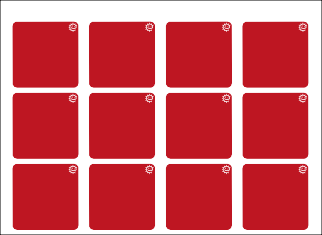 SA1-5 FargekortEA1 - Scenario med flokkimmunitet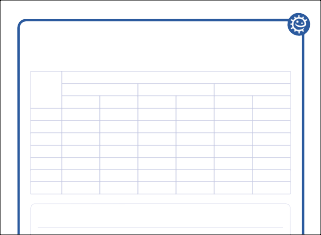 Scenario med ﬂokkimmunitet: ElevarkBruk dette arket til å registrere observasjonene etter hver fase av scenar- ioet. Sett deretter inn konklusjonene dine.Dag	25%Antall vaksinerte elever50%	75%ForberedelserSmittet       Immun       Smittet       Immun       Smittet        Immun1234567Laminer eller lim en kopi av SA1–SA5 til et tykt kort, og klipp ut en farget firkant til hver elev. Disse kan samles inn i slutten av klassen til framtidig bruk.Kopier opp EA1 og EA2 for hver elev.Kopier opp LA1 (svarark)Etter hvert som ﬂere blir vaksinert, hva skjer med smittespredningen?EA1 Scenario med flokkimmunitet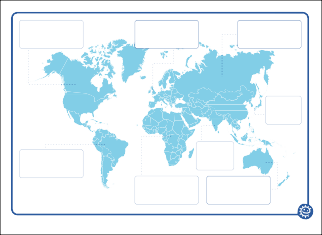 EA2 VerdenskartFascinerende faktaUnder influensapandemien I 1918, kjent som Spanskesyken, døde 20 millioner mennesker. Dette var før oppdagelsen av influensavaksinen.105Undervisningsplan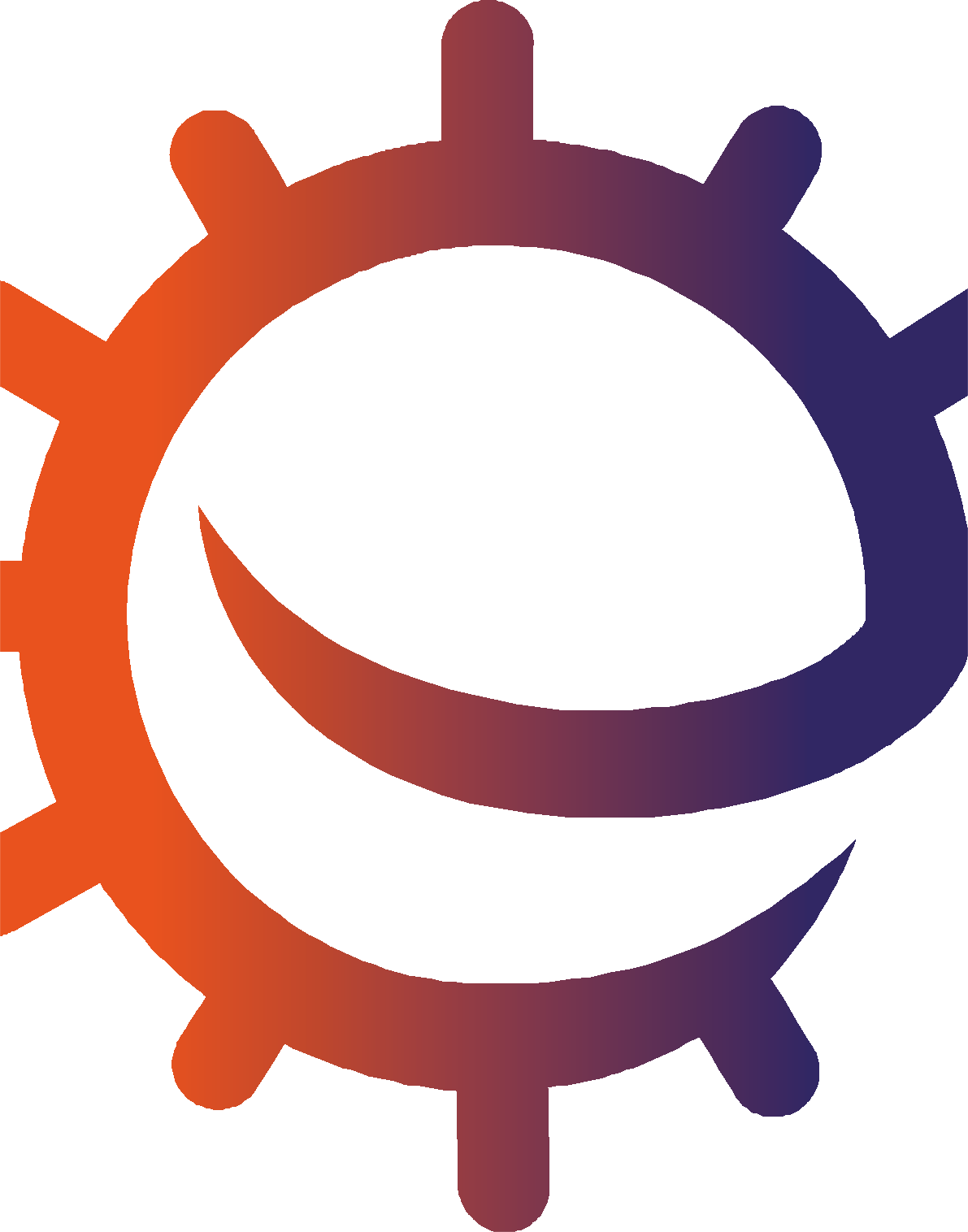 InnledningStart timen med å spørre elevene om hvilke vaksiner de har fått, f.eks. polio, MMR eller eventuelle ferievaksiner, og om de vet hva vaksinene var for.Forklar at immun betyr at du er beskyttet mot de alvorlige virkningene av infeksjon, og at vaksinasjon er en måte å øke kroppens beskyttende immunitet mot både bakterie- og virussykdommer på.Forklar at vaksiner er en liten, inaktiv og ufarlig mengde av mikroben/ sykdommen som lærer kroppen vår hvordan vi skal bekjempe den skadelige mikroben når eller hvis vi blir angrepet av sykdommen.Forklar hvordan vaksiner virker. Forklar at antistoffer overføres fra mor til barn gjennom morkaken i livmoren og morsmelk etter fødselen, slik at nyfødte barn er beskyttet mot sykdom. Men dette fungerer ikke for alle sykdommer, f.eks. får kvinner en vaksine når de er gravide for å beskytte fosteret mot kikhoste. Dette vil beskytte barnet når det blir født til det er gammelt nok til å få sin egen vaksine (8 uker gammelt).Minn elevene på at hver type mikrobe har et ytre belegg som er unikt for mikroben, men fordi noen mikrober endre belegg så raskt, er det vanskelig for forskerne å lage vaksiner for disse infeksjonene, eller de må lage enny vaksine hvert år, som for influensavaksinen.106Hovedaktivitet: Flokkimmunitet (klassesimulering)Sørg for at alle elevene haett rødt, hvitt, blått og gult kort25 prosent av klassen vil få utdelt kort med «vaksinert»og resten vil få utdelt kort med«mottakelig» - ikke la noen se hvilket kort du harEn elev i midten av klasserommet rekker opp hånden med etrødt kortEleven ved siden av eleven med det røde kortet «smittet» er nå også smittet, og så videreKun «vaksinert» elever er ikke smittet 6 Fortsett spillet ved å holde«på bedringens vei, men fortsattsmittefarlig» for å markere dag 27  Nå vil vi repetere spillet med 50 prosent og 75 prosent vaksinertSmittetPå bedringens vei, men fortsatt smittefarligImmun	Vaksinert	MottakeligFlokkimmunitet (klassesimulering)Scenario 1 – Demonstrasjon av smittespredning og immunitet gjennom vaksinasjon.Denne aktiviteten utføres helst med hele klassen. Forklar elevene at de skal simulere hvordan vaksiner forhindrerat folk blir syke.Del ut et rødt (infisert), hvitt (immun), blått (holder på å bli frisk, men fortsatt smittsom) og gult (vaksinert) kort (SA1– SA5) til alle elevene.Kontroller at hver elev har ett sett med kort. Forklar elevene at i dette scenarioet skal de se hva som skjer under  vaksinasjonsprogrammer.Forklar at du skal gi hver av dem et ark som vil si enten «vaksinert» eller«mottakelig». De må ikke vise papiret til noen andre og må ikke holde oppvaksinekortet med mindre en smittet person har tatt på dem.25 % vaksinert: 75 % mottakelig.Gi 25 % av elevene arket med ordet vaksinert (gult kort) og resten av elevene arket med ordet mottakelig (lilla kort).Velg en person midt i klassen, og be eleven holde opp det røde kortet sitt. Forklar at de nå er smittet av en sykdom. Be dem berøre én personi nærheten. Denne personen er nå infisert og må holde opp et rødt kort, men når en vaksinert person blir utsatt for infeksjonen, skal personen holde opp det gule kortet (vaksinert) ogvil ikke overføre infeksjonen til noen andre. Dette markerer slutten på den første dagen. Vi sier slutten av den første dagen fordi det tar så lang tid før infeksjonen inkuberer, og før de første symptomene på infeksjonen viser seg.107Si til elevene etter noen sekunder at det nå er dag to. Elev én bør nåholde opp et blått kort, dvs. eleven er i ferd med å bli frisk, men er fortsattsmittsom. Elev to skal nå holde et rødt kort. Be hver av elevene ta på noen andre i nærheten. Disse to personene er nå smittet, og de må holde opp et rødt kort. Dette markerer slutten på den andre dagen.Si til elevene etter noen sekunder at det nå er dag tre.Elev én bør nå holde et hvitt kort, dvs. han/hun er nå immun. Denne personen er en normal, frisk person med et friskt immunsystem, derfor klarte personen å bekjempe sykdommen og utvikle immunitet.Elev to bør nå holde opp et blått kort, dvs. eleven er i ferd med å bli frisk, men er fortsatt smittsom.Elev tre og fire bør ha røde kort, dvs. de er nå smittet.Fortsett med trinn 1–3 i opptil 7 dager, og be elevene fullføre avsnittet Scenario på arbeidsarket (EA1, svar på LA1).50 % vaksinert: 50 % mottakelig. Men gi som ovenfor 50 % av elevene det gule «vaksinert»- kortet og resten av klassen det lilla«mottakelig»-kortet.75 % vaksinert: 25 % mottakeligMen gi som ovenfor 75 % av elevene det gule «vaksinert»- kortet og resten av klassen det lilla«mottakelig»-kortet.Elevene skal se en nedadgående smittetrend etter hvert som flere blir vaksinert. Det kan være gunstig å forklare termen «flokkimmunitet».Flokkimmunitet er en type immunitet som forekommer når vaksinasjon eller infeksjon av en del av en befolkning beskytter ubeskyttede personer.EkstraaktiviteterOppsummeringAktivitet med verdenskartetDel ut en kopi av EA2 til elevene. Be elevene studere verdenskartet og registrere vaksinene som er nødvendige for spesifikke land i hver region. Elevene bør også nevne sykdommen som vaksinen beskytter mot, og mikroben som forårsaker sykdommen. Be elevene bruke offentlige og internasjonale helsenettsteder (hvis de har tilgangtil nettsteder for å få hjelp til å sjekke aktuell vaksineinformasjon).Be elevene skrive et avsnitt eller tre setninger for å oppsummere hva de har lært i timen.108Diskusjon109LA1 - Scenario med flokkimmunitet (svarark)Scenario med ﬂokkimmunitet: SvararkEtter hvert som ﬂere blir vaksinert, hva skjer med smittespredningen?Vaksinasjonsprogrammer gjør det ekstremt vanskelig for sykdommer å spre segi et samfunn. Etter hvert som ﬂere blir vaksinert eller smittet og utvikler naturlig immunitet, blir de Immun mot sykdommen. Dermed kan ikke sykdommen spre seg.KonklusjonerHva er ﬂokkimmunitet?Flokkimmunitet beskriver en type immunitet som forekommer når en andel av befolkningen er blitt vaksinert eller smittet og utviklet naturlig immunitet, slik at dette beskytter ubeskyttede personer.Hva skjer når vaksinasjonsgraden blir lav i samfunnet?Når vaksinasjonsgraden blir lav, begynner folk å få sykdommen igjen, slik at den kommer tilbake.Hvorfor regnes vaksine som et forebyggende tiltak og ikke en behandling?Vaksiner brukes til å styrke kroppens immunforsvar, slik at når en mikrobe kommer inn i kroppen, er immunforsvaret klart til å bekjempe den og hindre at mikroben forårsaker alvorlig infeksjon.Smittevern: Vaksiner110SA1 - FargekortSmittet	Smittet	Smittet	SmittetSmittet	Smittet	Smittet	SmittetSmittet	Smittet	Smittet	SmittetSmittet	Smittet	Smittet	SmittetSmittet	Smittet	Smittet	SmittetSmittet	Smittet	Smittet	SmittetSmittevern: Vaksiner111SA2 - FargekortPå bedringens vei, men fortsatt smittefarligPå bedringens vei, men fortsatt smittefarligPå bedringens vei, men fortsatt smittefarligPå bedringens vei, men fortsatt smittefarligPå bedringens vei, men fortsatt smittefarligPå bedringens vei, men fortsatt smittefarligPå bedringens vei, men fortsatt smittefarligPå bedringens vei, men fortsatt smittefarligPå bedringens vei, men fortsatt smittefarligPå bedringens vei, men fortsatt smittefarligPå bedringens vei, men fortsatt smittefarligPå bedringens vei, men fortsatt smittefarligPå bedringens vei, men fortsatt smittefarligPå bedringens vei, men fortsatt smittefarligPå bedringens vei, men fortsatt smittefarligPå bedringens vei, men fortsatt smittefarligPå bedringens vei, men fortsatt smittefarligPå bedringens vei, men fortsatt smittefarligPå bedringens vei, men fortsatt smittefarligPå bedringens vei, men fortsatt smittefarligPå bedringens vei, men fortsatt smittefarligPå bedringens vei, men fortsatt smittefarligPå bedringens vei, men fortsatt smittefarligPå bedringens vei, men fortsatt smittefarligSmittevern: Vaksiner112SA3 - FargekortImmun	Immun	Immun	ImmunImmun	Immun	Immun	ImmunImmun	Immun	Immun	ImmunImmun	Immun	Immun	ImmunImmun	Immun	Immun	ImmunImmun	Immun	Immun	ImmunSmittevern: Vaksiner113SA4 - FargekortVaksinert	Vaksinert	Vaksinert	VaksinertVaksinert	Vaksinert	Vaksinert	VaksinertVaksinert	Vaksinert	Vaksinert	VaksinertVaksinert	Vaksinert	Vaksinert	VaksinertVaksinert	Vaksinert	Vaksinert	VaksinertVaksinert	Vaksinert	Vaksinert	VaksinertSmittevern: Vaksiner114SA5 - FargekortMottakelig	Mottakelig	Mottakelig	MottakeligMottakelig	Mottakelig	Mottakelig	MottakeligMottakelig	Mottakelig	Mottakelig	MottakeligMottakelig	Mottakelig	Mottakelig	MottakeligMottakelig	Mottakelig	Mottakelig	MottakeligMottakelig	Mottakelig	Mottakelig	MottakeligSmittevern: Vaksiner115EA1 - Scenario med flokkimmunitetScenario med ﬂokkimmunitet: ElevarkBruk dette arket til å registrere observasjonene etter hver fase av scenar- ioet. Sett deretter inn konklusjonene dine.Etter hvert som ﬂere blir vaksinert, hva skjer med smittespredningen?Tegn en graf for å illustrere resultatene.KonklusjonerHva er ﬂokkimmunitet?Hva skjer når vaksinasjonsgraden blir lav i samfunnet?Hvorfor regnes vaksine som et forebyggende tiltak og ikke en behandling?Smittevern: Vaksiner116CanadaVest-Europa	RusslandØst AsiaS. AmerikaAsiaAfrikaAustralia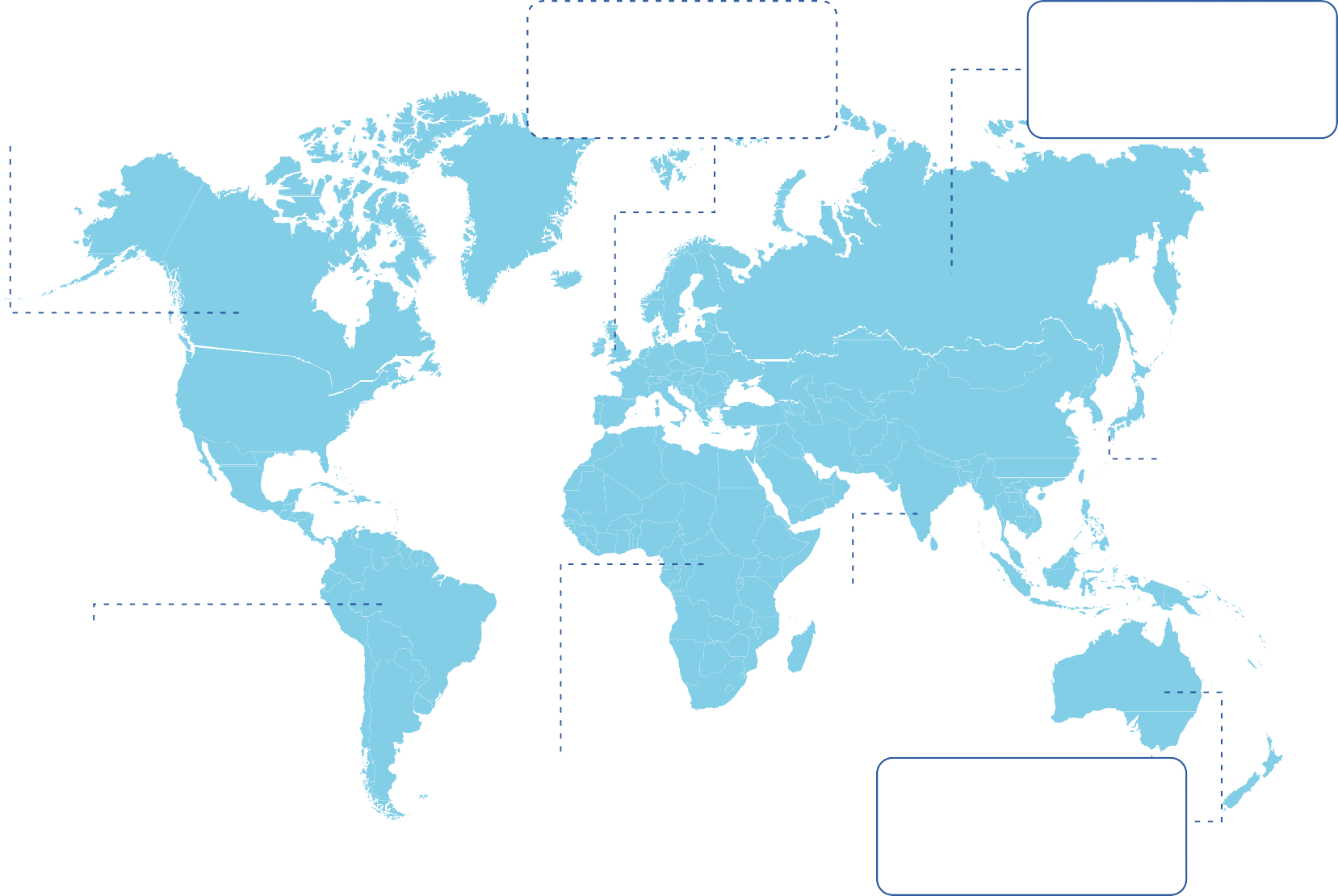 8.-10. TRINN – TIME 9Behandling av infeksjoner:Bruk av antibiotika og antibiotikaresistensDenne timen presenterer elevene for den stadig større globale folkehelsetrusselen antibiotikaresistens (AMR) gjennom et interaktivt bildekortspill om bakterier.RelevansKompetansemålFolkehelse og livsmestringSamtale om når vi skal bruke/ ikke skal bruke antibiotikaSamtale om hvordan vi kan holde oss friskeMat og helseHelse og forebyggingNaturfagNaturvitenskapelige praksiser og tenkemåterEksperimentelle ferdigheter og undersøkelserAnalyse og evalueringGrunnleggende ferdigheterLesing, skrivingStikkordAntibiotika Antimikrobiell Antibiotikaresistens Immunforsvar Infeksjon Naturlig utvelgelseNettlenkerhttps://e-bug.eu/no-no/8-10-trinn- antimikrobiell-resistensAlle elever skal:forstå at antibiotika bare virker på bakterieinfeksjoner.forstå at de fleste vanlige infeksjoner vil bli bedre av seg selv med tid, hvile, væske og en sunn livsstil.forstå at hvis du har fått antibiotika, må du ta kuren slik legen har forskrevet. Hvis du av en eller annen grunn har antibiotika igjen, bør du levere det inn på apoteket.forstå at du ikke må bruke antibiotikarester fra en tidligere behandling eller antibiotika som er skrevet ut til andre.forstå at overforbruk av antibiotika kan skade de normale/nyttige bakteriene våre.forstå at bakterier er i ferd medå bli resistente overfor antibiotika på grunn av overdreven bruk.RessurserHovedaktivitet: Antibiotika kan/kan ikke: Per parEn saks til å klippe med Papirlim / klebrig tape Kopi av EA1Aktivitet 2: Antibiotikaresistens (bildekortspill)Per gruppeKopi av SA1-4Diskusjon Kopi av EA2(EA3 Differensiert arbeidsark som kan tilpasses elever med forskjellige ferdigheter)ForberedelserLast ned e-Bug-presentasjonen Oppdagelse av antibiotika og antibiotikaresistens (e-bug. eu/eng/KS3/    lesson/ AntibioticAntimicrobialResistance)Kopi av LA1 Antibiotika kan/kan ikke (lærersvar)Last ned lærerarket LA2 Klargjøring av agarskål fra e-bug.eu/eng/KS3/ lesson/ AntibioticAntimicrobial- ResistanceStøttemateriellLA1 Antibiotika kan/kan ikke (svar)SA1 - Antibiotikaresistens (bildekortspill)SA3 - Antibiotikaresistens (bildekortspill)Resistente bakterierBakterier som ikkeResistente bakterierBakterier som ikkeResistente bakterierBakterier som ikkeResistente bakterierBakterier som ikkeHandlingskortDu føler deg ikke bra,så en venn tilbyr deg noen antibiotikarester som du tarHandlingskortDu er sår i halsen, så du prøver å få antibiotika av legenHandlingskortDu har halsbetennelse og har hostet mye. Hver gangvi hoster, bruker vi et papir tillenger kan drepes med             lenger kan drepes med             lenger kan drepes med             lenger kan drepes med enkelte eller alle anti-               enkelte eller alle anti-               enkelte eller alle anti-               enkelte eller alle anti-å fange det. Deretter kaster vi det i søpla, slik at andreEkstraaktivitet:biotika. Dette kalles antibiotikaresistens.Resistente bakterierBakterier som ikkebiotika. Dette kalles antibiotikaresistens.Resistente bakterierBakterier som ikkebiotika. Dette kalles antibiotikaresistens.Resistente bakterierBakterier som ikkebiotika. Dette kalles antibiotikaresistens.Resistente bakterierBakterier som ikkeTa en resistent bakterieOverfør to bakterierInformasjon: Du må ikke bruke antibiotikarester, da dette kan føre til økt antibiotikaresistensTa en resistent bakterieLegg to bakterier tilbake i bunkenInformasjon: De ﬂeste vanlige infeksjoner vil bli bedre av seg selv med tid, hvile, væske og en sunn livsstilikke blir smittetOverfør en bakterieInformasjon: En av de beste måtene å forhindre infeksjoner i å spre seg til andre på er ved å fange hosten og nyse i et papirlenger kan drepes med             lenger kan drepes med             lenger kan drepes med             lenger kan drepes medenkelte eller alle anti-             enkelte eller alle anti-             enkelte eller alle anti-             enkelte eller alle anti-biotika. Dette kalles antibiotikaresistens.biotika. Dette kalles antibiotikaresistens.biotika. Dette kalles antibiotikaresistens.biotika. Dette kalles antibiotikaresistens.HandlingskortHandlingskortHandlingskortBakterievekstResistente bakterierResistente bakterierResistente bakterierResistente bakterierDu har hodepine, så du tar litt antibiotika som du ﬁnner hjemme, og prøver å lindre smerteneTa en resistent bakterieDu har lungebetennelse, og du har fått antibiotika av legen, men slutter å ta det når du begynner å føle deg bedreVennen din tror hun har en kjønnssykdom, så du gir henne antibiotikaen du ﬁkk for halsbetennelse.Ta en resistent bakteriePer klasseEn rekke antibiotiske/ antiseptiske løsninger, f.eks. antibakteriell såpe, honningEn pakke med 5 mm filterskiverPer elev/parAgarskålerSA1-4 Antibiotikaresistens (bildekortspill)Antibiotika kan	Antibiotika kan ikkeEA1 Antibiotika kan/kan ikke (spill)Ekstraaktivitet: Antibiotikaresistens (debattsett)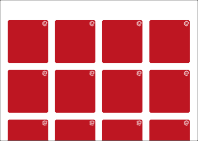 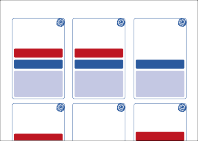 Last ned fra: debate. imascientist.org.uk/  antibiotic- resistance-resources/EA2 Konklusjoner (arbeidsark)EA3 Differensierte konklusjoner119UndervisningsplanInnledningStart timen med å spørre elevene om de noen gang har fått antibiotika, og om de vet hva antibiotika brukes for. Forklar deretter hva antibiotikaer – at det er en type medisin som dreper bakterier eller forhindrer at det blir mange av dem.Fortell elevene historien om hvordan antibiotika ble oppdaget av Alexander Fleming. I 1928 dro Alexander Fleming på ferie og lot noen agarskåler fra et urelatert eksperiment ligge igjen på skrivebordet. Da han kom hjem fra ferie, oppdaget han at bakteriene som vokste i agarskålene, ikke kunne voksei nærheten av muggen som også vokste på skålen. Han fastslo at muggen hadde produsert et kjemikalie for å beskytte seg mot bakteriene ved hjelp av et bakteriedrepende stoff. Forskere brukte dette nye kjemikalie til å utvikle antibiotika.Forklar at før vi fikk antibiotika, f.eks. under annen verdenskrig, døde folk med skader av bakterieinfeksjoner. Når antibiotika kom i produksjon, ble mange dødsfall og sykdommer avverget, og kirurgene kunne utføre langt vanskeligere operasjoner, f.eks. hofteoperasjoner.Forklar hvordan antibiotika dreper nyttige bakterier (kommensaler) i kroppen, slik at skadelige mikrober (patogener) kan angripe den. Én eller to bakterier kan forandre seg (mutere), slik at antibiotikaen ikke lengre kan drepe dem – dette er antibiotikaresistente bakterier.Forklar at overforbruk og misbruk av antibiotika har ført til at bakterier utvikler resistens overfor antibiotika gjennom naturlig utvelgelse(den sterkestes rett).Understrek at alle kan bidra til å forhindre at antibiotikaresistens øker ved åbare å bruke antibiotika når legen har forskrevet detta kuren slik legen har forskrevetikke å bruke antibiotikarester (hvis du av en eller annen grunn har antibiotika igjen etter en behandling, skal du levere disse på apoteket)ikke bruke antibiotika til de vanligste luftveisinfeksjonene, som vanligvis skyldes virus120Hovedaktivitet:Antibiotika kan/kan ikke (spill)Hovedaktivitet 2:Antibiotikaresistens  (bildekortspill)Klipp ut serien av utsagn	1 Plasser resistente bakterier- kortene og handlingskorteneBestem deg for omdu vil boble utsagnet til«Antibiotika kan» eller«Antibiotika kan ikke»med bildeflaten ned på bordetSørg for at hver spiller har 4 bakteriekortGå gjennom svarene dine med klassen3 Bytt på å trekke et handlingskort og lese det høyt for gruppenEA1 - Antibiotika kan/kan ikke (svarark)Antibiotika kan/kan ikke – svararkAntibiotika kan	Antibiotika kan ikke4  Spilleren med flest bakterie-kort på hånden vinner11. HandlingskortDu drar på ferie i utlandet og kjøper antibiotika på et apotek for å bruke neste gang du blir sykResistente bakterierBakterier som ikke lenger kan drepes med enkelte eller alle anti- biotika. Dette kalles antibiotikaresistens.BakterierBakteriene har ikke utviklet resistens, derfor kan de fortsatt drepes med antibiotikaTa en resistent bakterieLegg to bakterier tilbake i bunkenInformasjon: Det er viktig bare å ta antibiotika som legen har forskrevet til deg, da noen typer kan forårsake skadeAntibio	an/kan ikke (spill)1. Denne	en bør utføres parvis. saks til hvert par for åut	på nedre halvdel siden.Forklar elevene	ut hver enkelt påstandene.samarbeide for åsier noe som er	antibioikke ved å plasser	er påstand i det aktuelle diagrammet.Når hver gruppe har fullført aktiviteten, må du gjennomgå riktig svar og grun- nene til at påstandene er kategorisert som de er, og forklare hver påstand ved hjelp av LA1 hvis det er nødvendig.Når du gjennomgår de riktige svarene, kan du be elevene lime påstandene inn på riktig side i diagrammet. Når elevene er ferdige, vil de ha en forståelse av hva antibiotika kan og ikke kan behandle.ortspill)Be	dele seg i grupper à to, tre eller fire.Del ut et sett med kort fr	A1, SA2, SA3 og SA4 til hver gruppe.  orklar elevene at denne aktivit		vise hvordan bakt	seg, og hvordan bak-tibiotikaresistens.vene	med spillet er å beholde så mange «normale bakterier» som mulig og unngå de «resistente bakteriene». Spilleren som bare har en hånd med «resistente bakterier» når spillet er over, taper.Forklar at «resistente bakterier» er bakterier som har vært utsatt for mye antibiotika og utviklet resistens – anti- biotika virker ikke på disse bakteriene nå.Forklar at «bakterier» ikke har utviklet resistens og fortsatt kan behandles med antibiotika.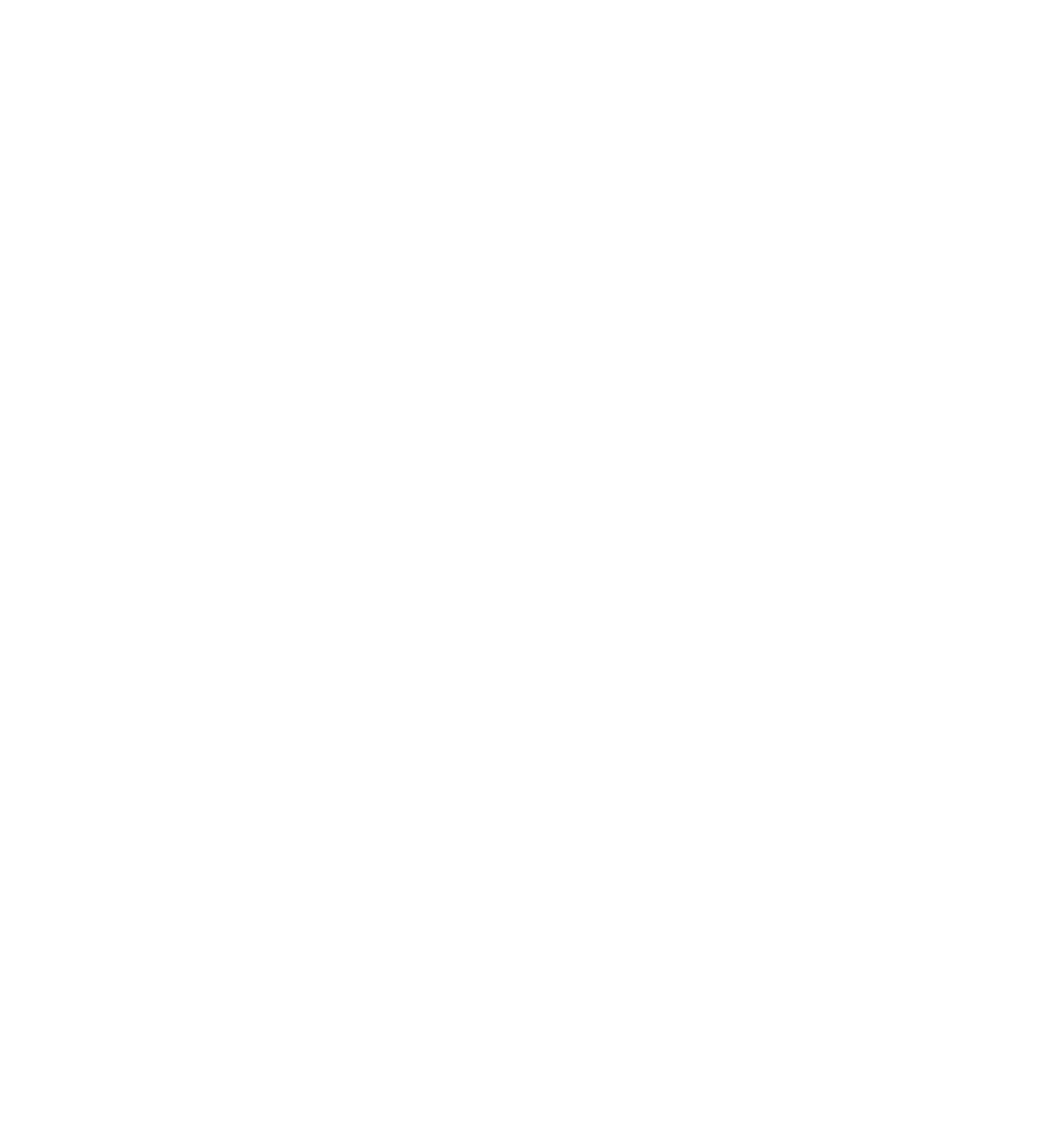 121Legg kortstokken med de «resistente bakteriene» opp på bordet innenfor rekkevidde av hver spiller.Plasser handlingskortene med bildeflaten ned på bordet innen rekkevidde av hver spiller.Hver spiller starter spillet med fi e «bak- terie»-kort på hånden. Resten plasseres i en egen bunke på bordet med bildesiden opp.Den første spilleren velger først et «hand- lingskort» og leser anvisningen høyt for gruppen.Hvis anvisningen er å «gi et kort videre», må spilleren gi det relevante bakteriekortet til motstandereneller personen til venstre og legge«handlingskortet» nederst i bunken.Hvis anvisningen er å «legge tilbake et kort», spilleren må legge tilbake det relevante bakteriekortet i den aktuelle bunken og legge «handlingskortet» nederst i bunken.Hvis spilleren ikke holder det relevante bakteriekortet, må han eller hun legge tilbake «handlingskortet» nederst i handlingskortbunken og stå over en runde.Spillet er over når en spiller bare har kort med «resistente bakterier» på hånden. I grupper à to er vinneren den som fortsatt har «bakterier». Hvis tre eller fl	e spiller, vinner den som sitter igjen med fl«bakteriekort» på hånden.EkstraaktiviteterBakterievekstElevene kan undersøke effekten av antibiotika/antiseptika på bakterievekst.1. Klargjør agarskålene med kolonibakterier før timen ved bruk av aseptisk teknikk under hele klargjøringen. Se nettstedet(e-bug.eu/eng/KS3/lesson/ AntibioticAntimicrobial-Resistance) for LA2 klargjøring av agarskål med veiledning.Del ut en skål per elev eller mellom par- avhengig av hvor mange agarskåler som er klargjort og tilgjengelige.Be elevene legge 5 mm fi  erpapirskiver i bløt i en rekke løsninger, f.eks. bakteriedrep- ende såpe, antiseptisk løsning, honning.Be elever tilsette skivene på overfl ten av agarskålen og forsegle skålene. Sørg for at elevene også tilsetter en kontrollskive i skålen (en pappskive som ikke er fuktet i noe).Inkuber skålene, og la det gå tilstrekke- lig tid (over natten i en inkubator) til å muliggjøre bakterievekst.Be elevene etter inkubasjon undersøke mønsteret på bakterieveksten rundt hver pappskive.Be elevene observere det klare området rundt pappskiven (dette kalles hem- mingssonen). Elevene kan sammenligne hvordan hemmingssonen varierer for de forskjellige   antibakterielle/antiseptiske løsningene som skivene ble lagt i. Elevene bør observere større hemmingssonermed antibiotika og antiseptiske løsninger sammenlignet med honning og andre løsninger.Antibiotikaresistens (debattsett)I samarbeid med «I’m a Scientist» har e-Bug utviklet debattsett om antibiotikaresistens og vaksiner. Læreren får en fullstendig anvisning for bruk av settene. Settene kan brukes i forskjellige sammenhenger på skolen og i samfunnet for å oppfordre unge til å snakke om problemer rundt antibiotika og vaksiner.Sett på engelsk kan lastes ned fra lenken: https://debate.imascientist.org.uk/ antibioticresistance-resources122DiskusjonAntibiotika kurerer ikke forkjølelse eller influensa. Hva bør legen anbefale eller skrive ut til en pasient for å bli bedre?Svar: Antibiotika kan bare behandle bakterie- infeksjoner, og forkjølelse og influensa skyldes et virus. I mange tilfeller vil kroppens eget naturlige forsvar bekjempe hoste, forkjølelse og influensa, men andre medisiner fra apoteket kan hjelpe på symptomer som hoste og forkjølelse, f.eks. smerte- stillende og febernedsettende medisin. Legen kan også gi deg en antibiotikafri resept der du får råd om hvordan du kan behandle sykdommen din.Differensiert svar: b123LA1 - Antibiotika kan/kan ikke (svarark)Antibiotika kan/kan ikke – svarBehandling av infeksjoner: Bruk	antibiotika og antibiotikaresistens124SA1 - Antibiotikaresistens (bildekortspill)Resistente bakterierBakterier som ikke lenger kan drepes med enkelte eller alle anti- biotika. Dette kalles antibiotikaresistens.Resistente bakterierBakterier som ikke lenger kan drepes med enkelte eller alle anti- biotika. Dette kalles antibiotikaresistens.Resistente bakterierBakterier som ikke lenger kan drepes med enkelte eller alle anti- biotika. Dette kalles antibiotikaresistens.Resistente bakterierBakterier som ikke lenger kan drepes med enkelte eller alle anti- biotika. Dette kalles antibiotikaresistens.Resistente bakterierBakterier som ikke lenger kan drepes med enkelte eller alle anti- biotika. Dette kalles antibiotikaresistens.Resistente bakterierBakterier som ikke lenger kan drepes med enkelte eller alle anti- biotika. Dette kalles antibiotikaresistens.Resistente bakterierBakterier som ikke lenger kan drepes med enkelte eller alle anti- biotika. Dette kalles antibiotikaresistens.Resistente bakterierBakterier som ikke lenger kan drepes med enkelte eller alle anti- biotika. Dette kalles antibiotikaresistens.Resistente bakterierBakterier som ikke lenger kan drepes med enkelte eller alle anti- biotika. Dette kalles antibiotikaresistens.Resistente bakterierBakterier som ikke lenger kan drepes med enkelte eller alle anti- biotika. Dette kalles antibiotikaresistens.Resistente bakterierBakterier som ikke lenger kan drepes med enkelte eller alle anti- biotika. Dette kalles antibiotikaresistens.Resistente bakterierBakterier som ikke lenger kan drepes med enkelte eller alle anti- biotika. Dette kalles antibiotikaresistens.Resistente bakterierBakterier som ikke lenger kan drepes med enkelte eller alle anti- biotika. Dette kalles antibiotikaresistens.Resistente bakterierBakterier som ikke lenger kan drepes med enkelte eller alle anti- biotika. Dette kalles antibiotikaresistens.Resistente bakterierBakterier som ikke lenger kan drepes med enkelte eller alle anti- biotika. Dette kalles antibiotikaresistens.Resistente bakterierBakterier som ikke lenger kan drepes med enkelte eller alle anti- biotika. Dette kalles antibiotikaresistens.Resistente bakterierBakterier som ikke lenger kan drepes med enkelte eller alle anti- biotika. Dette kalles antibiotikaresistens.Resistente bakterierBakterier som ikke lenger kan drepes med enkelte eller alle anti- biotika. Dette kalles antibiotikaresistens.Resistente bakterierBakterier som ikke lenger kan drepes med enkelte eller alle anti- biotika. Dette kalles antibiotikaresistens.Resistente bakterierBakterier som ikke lenger kan drepes med enkelte eller alle anti- biotika. Dette kalles antibiotikaresistens.Behandling av infeksjoner: Bruk av	tibiotika og antibiotikaresistens125SA2 - Antibiotikaresistens (bildekortspill)BakterierBakteriene har ikke utviklet resistens, derfor kan de fortsatt drepes med antibiotikaBakterierBakteriene har ikke utviklet resistens, derfor kan de fortsatt drepes med antibiotikaBakterierBakteriene har ikke utviklet resistens, derfor kan de fortsatt drepes med antibiotikaBakterierBakteriene har ikke utviklet resistens, derfor kan de fortsatt drepes med antibiotikaBakterierBakteriene har ikke utviklet resistens, derfor kan de fortsatt drepes med antibiotikaBakterierBakteriene har ikke utviklet resistens, derfor kan de fortsatt drepes med antibiotikaBakterierBakteriene har ikke utviklet resistens, derfor kan de fortsatt drepes med antibiotikaBakterierBakteriene har ikke utviklet resistens, derfor kan de fortsatt drepes med antibiotikaBakterierBakteriene har ikke utviklet resistens, derfor kan de fortsatt drepes med antibiotikaBakterierBakteriene har ikke utviklet resistens, derfor kan de fortsatt drepes med antibiotikaBakterierBakteriene har ikke utviklet resistens, derfor kan de fortsatt drepes med antibiotikaBakterierBakteriene har ikke utviklet resistens, derfor kan de fortsatt drepes med antibiotikaBakterierBakteriene har ikke utviklet resistens, derfor kan de fortsatt drepes med antibiotikaBakterierBakteriene har ikke utviklet resistens, derfor kan de fortsatt drepes med antibiotikaBakterierBakteriene har ikke utviklet resistens, derfor kan de fortsatt drepes med antibiotikaBakterierBakteriene har ikke utviklet resistens, derfor kan de fortsatt drepes med antibiotikaBakterierBakteriene har ikke utviklet resistens, derfor kan de fortsatt drepes med antibiotikaBakterierBakteriene har ikke utviklet resistens, derfor kan de fortsatt drepes med antibiotikaBakterierBakteriene har ikke utviklet resistens, derfor kan de fortsatt drepes med antibiotikaBakterierBakteriene har ikke utviklet resistens, derfor kan de fortsatt drepes med antibiotikaBehandling av infeksjoner: Bruk	antibiotika og antibiotikaresistens126SA3 - Antibiotikaresistens (bildekortspill)HandlingskortDu føler deg ikke bra,så en venn tilbyr deg noen antibiotikarester som du tarTa en resistent bakterie Overfør to bakterierHandlingskortDu er sår i halsen, så du prøver å få antibiotika av legenTa en resistent bakterieLegg to bakterier tilbake i bunkenHandlingskortDu har halsbetennelse og har hostet mye. Hver gangvi hoster, bruker vi et papir til å fange det. Deretter kaster vi det i søpla, slik at andre ikke blir smittetOverfør en bakterieInformasjon: Du må ikke bruke antibiotikarester, da dette kan føre til økt antibiotikaresistensInformasjon: De ﬂeste vanlige infeksjoner vil bli bedre av seg selv med tid, hvile, væske og en sunn livsstilInformasjon: En av de beste måtene å forhindre infeksjoner i å spre seg til andre på er ved å fange hosten og nyse i et papirHandlingskortDu har hodepine, så du tar litt antibiotika som du ﬁnner hjemme, og prøver å lindre smerteneTa en resistent bakterieLegg to bakterier tilbake i bunkenInformasjon: Antibiotika behandler bare bakterie- infeksjoner, de gjør ikke at hodepinen blir bedreHandlingskortDu har lungebetennelse, og du har fått antibiotika av legen, men slutter å ta det når du begynner å føle deg bedreTa en resistent bakterieLegg to bakterier tilbake i bunkenInformasjon: Ta antibiotika- behandlingen nøyaktig slik legen har sagtHandlingskortVennen din tror hun har en kjønnssykdom, så du gir henne antibiotikaen du ﬁkk for halsbetennelse.Ta en resistent bakterie Overfør en bakterieInformasjon: antibiotika bør bare tasfor sykdommen det ble skrevet ut tilav pasienten det ble skrevet ut tilnår det ble skrevet ut, ikke ved en senere datoHandlingskortDu lager lunsj til deg og vennene dine, men glemmer å vaske hendene etter å ha skåret opp kyllingen og stekt denTa en resistent bakterie Overfør to bakterierInformasjon: Du bør alltid huske å vaske hendene for å forhindre at skadelige bakterier sprer seg, særlig etter å ha tatt på rått kjøttHandlingskortDu besøker en venn på sykehus, men glemmer å vaske hendene når du drarTa en resistent bakterieLegg to bakterier tilbake i bunkenInformasjon: Husk alltid å vaske hendene for å forhindre smittespredning, særlig på sykehus der mikrober kan være skadeligeHandlingskortDu lager lunsj til deg selv og håndterer rå kylling.Du vasker hendene grundig etterpåLegg en resistent bakterie tilbake i bunkenTa en bakterie fra personen til venstre for degInformasjon: En av de beste måtene å forhindre infeksjoner i å spre seg til andre på er ved å fange hosten og nyse i et papirBehandling av infeksjoner: Bruk av	tibiotika og antibiotikaresistens127SA4 - Antibiotikaresistens (bildekortspill)HandlingskortVennen din tilbyr deg noen av sine antibiotikarester for hosten din. Du sier nei og foreslår at de leveres inn på apoteketLegg en resistent bakterie tilbake i bunkenInformasjon: Du må ikke bruke noens antibiotika da dette kan gi økt antibiotika- resistens i tarmenHandlingskortDu drar på ferie i utlandet og kjøper antibiotika på et apotek for å bruke neste gang du blir sykTa en resistent bakterieLegg to bakterier tilbake i bunkenInformasjon: Det er viktig bare å ta antibiotika som legen har forskrevet til deg, da noen typer kan forårsake skadeHandlingskortMoren din har en alvorlig lungebetennelse og går på antibiotika. Du får hoste og bruker litt av antibiotikaen hennesTa en resistent bakterieLegg to bakterier tilbake i bunkenInformasjon: Du må ikke bruke noens antibiotika da dette kan gi økt antibiotikaresistensHandlingskortDu får antibiotika fordi du har svært hovne mandler med puss på, og du har feber.Men du glemmer å ta antibiotikaen ﬁre ganger om dagenTa en resistent bakterieLegg en bakterie tilbake i bunkenInformasjon: Ta antibiotika nøyaktig slik legen eller apoteket har gitt beskjed omHandlingskortDu har mange kviser, men kremen du bruker, virker ikke. Du ber legen om antibiotikaTa en resistent bakterieLegg to bakterier tilbake i bunkenInformasjon: Antibiotika er ikke den eneste måten å behandle kviser på. Snakk med legen om alle alternativeneHandlingskortDu har en kraftig forkjølelse og rød nese. Du legger deg og tar en paracet for feberenTa en bakterieInformasjon: Den eneste måten å behandle forkjøl- else og rennende nese på er å få i seg mye væske og bruke paracetamol til å håndtere symptomerHandlingskortDu har diaré og oppkast, du holder deg hjemme for at det ikke skal spre seg, og du vasker hendene regelmessigTa en bakterieInformasjon: Når du er syk må du alltid huske på å vaske hendene for å unngå å smitte andre. Å være hjemme og få nok hvile vil hjelpe deg med å bli friskHandlingskortDu oppdager at det er igjen antibiotika i medisinskapet fra den gangen du hadde et betent sår. Du tar det med tilbake til apoteket og leverer de inn derLegg en resistent bakterie tilbake i bunkenInformasjon: Det er viktig å levere inn medisinrester på apoteket for å beskytte miljøetHandlingskortDu er hjemme hos en venn, og vennen din lager lunsj. Du minner dem på å vaske hendene når de er ferdig med å vaske poteteneLegg en resistent bakterie tilbake i bunkenInformasjon: Du bør alltid huske å vaske hendene for å forhindre spredning av bakterier, særlig før og etter å ha laget matBehandling av infeksjoner: Bruk	antibiotika og antibiotikaresistens128EA1 - Antibiotika kan/kan ikke (svarark)Antibiotika kan/kan ikke – svarark1   drepe bakterier3  bidra til å bli raskere frisk av forkjølelse5  drepe virus7  bidra til å bli raskere bedre av høysnue9  bidra til å bli raskere frisk av forkjølelse11 bidra til å bli raskere bedre av øreverk13 bidra til at pasienter med bakterieinfeksjoner etter operasjoner blir frisk2   behandle bare symptomer4. hindre bakterievekst6  bidra til å bli bedre av lungebetennelse8. drepe mange av de naturligebakteriene i kroppen10 bidra til å bli raskere bedre av sår hals12 bidra til å bli raskere bedre av astma14 oppfordre de gode bakteriene våre til å bli resistente overfor antibiotikaBehandling av infeksjoner: Bruk av	tibiotika og antibiotikaresistens129EA2 - Konklusjoner (arbeidsark)Antibiotikaoppsummering (arbeidsark)Antibiotika kurerer ikke forkjølelse eller inﬂuensa. Hva bør legen anbefale ellerskrive ut til en pasient for å bli bedre?Hva vil skje hvis en pasient ﬁkk forskrevet antibiotika for å behandle en bakterieinfeksjon, men bakteriene var resistente overfor dette stoﬀet? Hint: Antibiotikaresistens.3 Hvis du hadde igjen litt penicillin i skapet etter en tidligere lungebetennelse, ville du tatt det senere for å behandle et kutt på beinet som ble betent?Forklar svaret.4 En pasient D ønsker ikke å ta det foreskrevne dikloksacilinet for sårinfeksjonen.«Jeg tok mer enn halvparten av pillene legen ga meg tidligere, og det forsvant en stund, men kom tilbake og ble verre.»Kan du forklare hvorfor dette skjedde?Behandling av infeksjoner: Bruk	antibiotika og antibiotikaresistens130EA3 - Konklusjoner (arbeidsark)OppsummeringAntibiotika kurerer ikke forkjølelse eller inﬂuensa. Hva bør legen anbefale ellerskrive ut til en pasient for å bli bedre?Antibiotika kan brukes til å behandle virusinfeksjoner, legen bør skrive ut antibiotika.Antibiotika kan bare brukes til å behandle bakterieinfeksjoner. Forkjølelse ellerinﬂuensa skyldes et virus. Legen bør skrive ut medisiner for symptomene.Legen bør skrive ut soppmidler.Hva vil skje hvis en pasient ﬁkk forskrevet antibiotika for å behandle en bakterieinfeksjon, men bakteriene var resistente overfor dette stoﬀet? Hint: Antimikrobiell resistens.Ingenting! Antibiotikaen ville ikke klare å drepe bakteriene som forårsaker sykdommen, derfor ville ikke pasienten bli noe bedre.Pasienten ville ha blitt bedre. Infeksjonen ville ha forsvunnet.3 Hvis du hadde litt penicillin igjen i skapet etter en tidligere lungebetennelse, villedu ta det senere for å behandle et kutt på beinet som ble inﬁsert? Forklar svaret.Nei, du bør aldri bruke andres antibiotika eller antibiotika som har vært skrevet ut til en tidligere infeksjon. Det er mange forskjellige typer antibiotika som behandler forskjellige bakterieinfeksjoner. Leger skriver ut spesiﬁkke antibiotika for spesiﬁkke sykdommer med en dose som passer til pasienten. Å ta noen andres antibiotika kan bety at infeksjonen din ikke blir bedre.b)  Nei, du bør skaﬀe ny medisin.c)  Ja.4  En pasient ønsker ikke å ta det foreskrevne dikloksacillinet for sårinfeksjonen.«Jeg tok mer enn halvparten av pillene legen ga meg tidligere, og det forsvanten stund, men kom tilbake og ble verre.» Kan du forklare hvorfor dette skjedde?Pasienten skulle ikke ha tatt medisinen sin.Pasienten skulle bare tatt én pille.Det er viktig å ta kuren slik legen har forskrevet. Ellers er det ikke sikkert at alle bakteriene blir drept og infeksjonen kan komme tilbake, eller bakteriene kan bli resistente ovenfor antibiotikumet i fremtiden.Behandling av infeksjoner: Bruk av antibiotika og antibiotikaresistens131OrdlisteAerosol	Ørsmå partikler eller dråper som svever i luft eller annen gass.AIDS (Ervervetimmunsviktsyndrom)	Langtkommen HIV infeksjon med ett så kraftig nedsattimmunforsvar at pasienten får visse alvorlige infeksjoner og/eller spesielle  kreftsykdommer.Antibakteriell såpe	En såpe som dreper noen bakterier. «Vanlig» såpe fungerer like bra i skolemiljø.Antibiotika	Medisin som dreper eller stopper tilveksten av bakterier.Antigen	Ett stoff som kan føre til aktivering av immunforsvaret og produksjon av antistoff.Antimikrobiell	Har egenskapen som kan drepe eller stoppe tilveksten avmikrober.Antimikrobiell resistens  Mikrobers evne til å motstå effekten av antibiotika.Antistoff	Ett protein som produseres av hvite blodlegemer og som festes til mikrober for å gjøre det enklere for immunforsvaret å drepe mikroben.Bakterier	Encellete mikrober som kan være farlige eller nyttige formennesker.Betennelse	Kroppens beskyttende reaksjon på mikroorganismer eller andre sykdomsfremkallende stoffer der målet er å fjerne det skadelige mikroorganismen/stoffet og å starte tilhelingen av vevet.Binær fisjon	Reproduksjon der en mikrobe deles i to og blir to nye mikrober som er genetiske kopier av hverandre.Blodplasma	Den delen av blodet som er igjen når man fjernet alle blodceller.Består av 92% vann.Celle	Den minste bestanddelen av en organisme som kan fungere alene. COVID-19	Influensalignende sykdom årsaket av koronaviruset SARS-CoV-2.132Dentine/tannbein	Også kalt tannbein, er den del av tannen som ligger under emaljen. Dermatofytter	Sopper som lever på proteinet keratin i hud, hår eller negler.Dyrkning	Mikrober som såes på et egnet næringsmedium (miljø som inneholder alt en mikroorganisme trenger for å reprodusere seg).Eksperiment	Ett test som utføres for å se om en ide eller teori er sann.Epidemi	Utbrudd av en smittsom sykdom som sprer seg raskt mellom mennesker i mindre områder.Ervervet immunitet	Immunitet som utvikles mot en spesifikk mikroorganisme etter kontakt med denne mikroorganismen. Immunsystemet deles opp i ervervet og medfødt immunitet.Fagocytose	Metode der fagocytter (en typ av vit blodcelle) oppslukerog svelger fremmede mikroorganismer.Flokkimmunitet	Oppstår når en betydelig andel av befolkningen blir immun mot en infeksjonssykdom, noe som nedsetter spredningen av sykdommen. Andelen som må være immun for å oppnå flokkimmunitet varierer fra sykdom til sykdom.Forurensning	En ting eller område som er dekket med mikrober og derfor ikke anses rent.Genmodifisering	En teknikk der man overfører en del av arvemassen (DNA) fra en organisme til en annen og på så sett endrer f.eks. utseende eller funksjon av organismen.Germs	Et annet ord for skadelige eller sykdomsfremkallende mikroorganismer.Giftstoff	Giftig stoff som produseres av visse sykdomsfremkallende mikroorganismer.Gonoré	En kjønnssykdom forårsaket av bakterien Neisseria gonorrhoeae.133Hemningssone	Rund sone som bildes rundt en antibiotika tablett pået næringsmedium når mikroorganismen ikke kan gro i sone. Størrelsen på hemningssonen vil være et uttrykk for mikroorganismens respons på aktuell antibiotika.Herpes	En kjønnssykdom forårsaket av Herpes simpex virus (HSV).HIV (Humantimmunsviktvirus)	Ett virus som skader immunforsvarets celler og på så vis svekker immunforsvarets evne til att slåss mot vanlige infeksjoner.Humant papillomvirus(HPV)	Virus som overføres ved seksuell kontakt. Kan gi kjønnsvorter og livmorhalskreft.Hvite blodceller	Immunforsvarets blodceller som hjelper kroppen å beskytte seg mot infeksjoner og sykdommer.Hvite blodlegemer	Se hvite blodcellerHygiene	Forskjellige helsefremmende tiltak for at bland annet minske spredning av infeksjoner.Immunforsvaret	Kroppens forsvar mot mikroorganismer eller andre smittestoffer.Immunforsvaret består av spesialiserte celler, vev, organer og proteiner.Immunisering	Tilførsel av kroppsfremmed materiale (antigen) som aktiverer immunforsvaret. For eksempel tilførsel av materiell fra et virus eller bakterie ved vaksinering.Infeksjon	Sykdom forårsaket av en mikroorganisme.Inkubere	Dyrkning av mikroorganismer i en gitt temperatur. Inokulasjon	Prosess for å skape immunitet og vaksinasjonsmetode.Klamydia	En vanlig kjønnssykdom forårsaket av bakterien Chlamydia trachomatis.Koloni	En gruppe med mikrober der alle er avkom fra en og samme celle.134Kolonisering	Mikrober som lever og formerer seg på mennesker uten å gi sykdom.Kondom	Tynn gummihylse som trekkes over penis for å beskytte mot kjønnssykdom og graviditet.Kontaminering	Se forurensning.Krysskontaminering	Mikrober som overføres fra forurenset (uren) mat til ren mat via kjøkkenredskap, hender eller andre gjenstander.Medfødt immunitet	Førstelinjeforsvaret mot mikroorganismer bestående avfysiske barrierer som hud og slimhinner, kroppens normalflora, forskjellige stoffer i kroppsvæsker som slim, spytt og tårerog enkelte hvite blodlegemer. Immunforsvaret deles opp i ervervet og medfødt immunitet.Medikament/medisin	Ett stoff som brukes til å behandle sykdom eller skade. Mikrobe	Forkortelse for mikroorganisme.Mikrobiom	Menneskets mikrobiom er den samlingen av alle mikroorganismer som lever på indre og ytre overflater hos mennesker.Mikroorganisme	Encellet levende vesen som er så lite at det bare kan sees i mikroskop.Mikroskop	Et optisk instrument som bruker linser for å produsereforstørrede bilder av ting.Naturlig immunitet	Immunitet som utvikles mot en spesifikk mikroorganismeetter kontakt med denne mikroorganisme.Naturlig utvelgelse	Viktigste mekanismen i evolusjonen. Seleksjonsprosess der de best tilpassede individene i større grad får videreført sine egenskaper til neste generasjon.Overføring	Spredning av en smitte/mikroorganisme fra en vert til en annen.Pandemi	En epidemi som har spredt seg til et større geografisk område og påvirker en betydelig andel av verdens befolkning i flere verdensdeler.135Pasteurisere	Varmebehandling av næringsmidler for å redusere antallet mikroorganismer til et nivå som antas ikke å være skadelig. Vanlig brukt ved melkeproduksjon.Patogen	En mikroorganisme som kan årsake sykdom.Prediksjon	Et påstående angående hva som kommer til å skje frem i tiden basert på observasjoner, erfaringer og hypoteser.Probiotika	Nyttige mikroorganismer som kan bedre tarmens funksjon og på så vis forebygge eller bidra til behandling av tarmsykdom.Resultater	Utfall av ett eksperiment.Seksuelt overførbareinfeksjoner (SOI)	Infeksjoner/sykdommer som overføres ved seksuell kontakt.Sikker sex	Samleie der man beskytter seg mot seksuelt overførbareinfeksjoner og graviditet med kondom.Smittsom	Evne til å forårsake en infeksjon. Et menneske, dyr eller ting som kan spre mikroorganismer.Smittsomt	Kan spres til andre gjennom direkte eller indirekte kontakt.Sopp	Den største mikroben. Til forskjell fra bakterier og virus er fungi en flercellete organisme.Spredning	Spredning av mikroorganismer.Sykdom	Fellesbetegnelse for ulike forstyrrelser av kroppens normale funksjon som gir forskjellige symptomer og tegn.Sykdomsopplevelse	Den subjektive opplevelsen en person har av en sykdom. Vaksinasjon	Injeksjon av vaksine i en levende organisme (menneske).Vaksine	Inneholder svekket, drept eller del av en mikroorganisme eller inaktivert giftstoff som ved injeksjon i en person leder til produksjon av antistoff mot denne mikroorganisme.Virus	Minste mikroorganismen. Trenger andre levende mikroorganismer for å overleve.136Dette arbeidet er ledet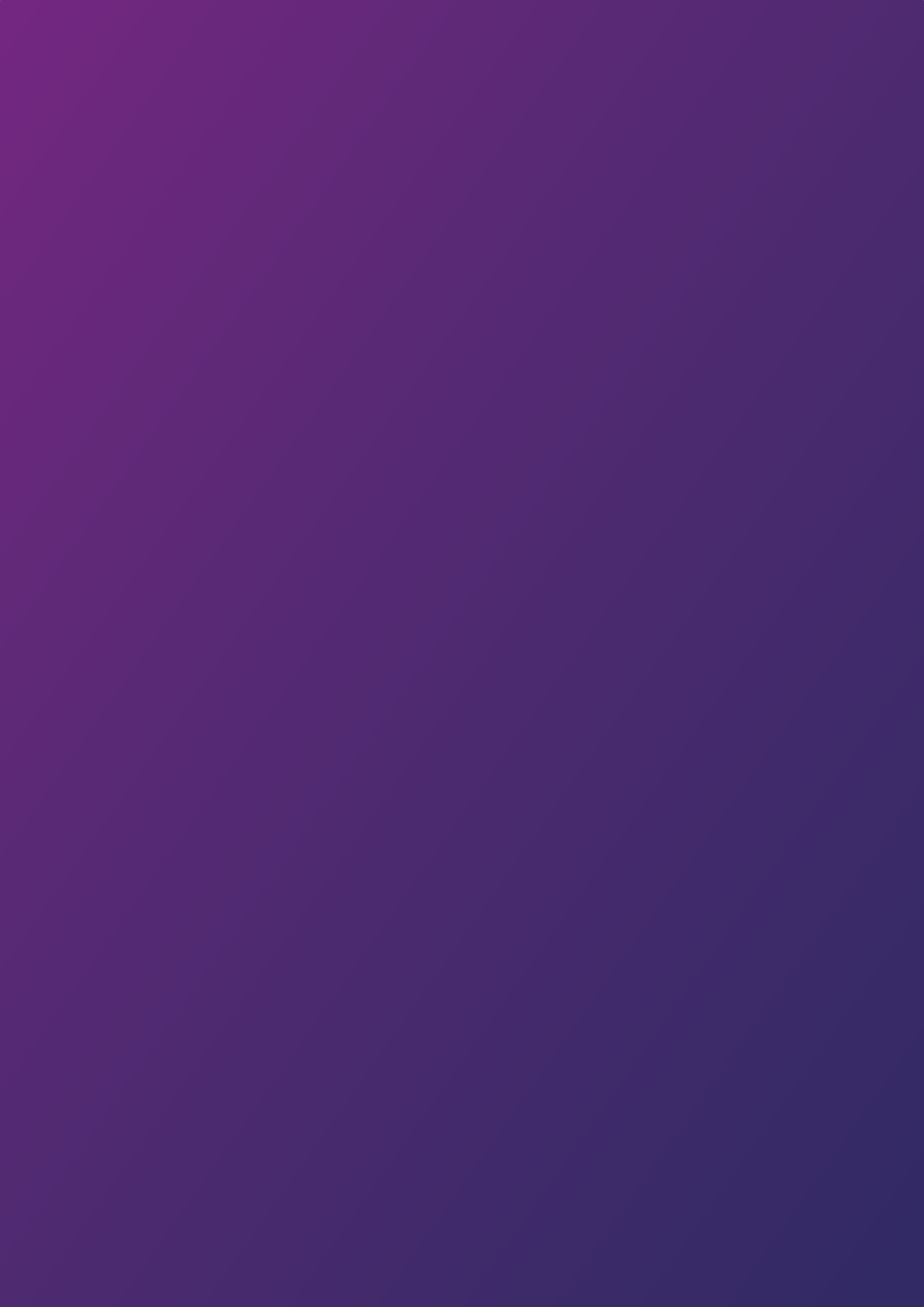 av The Primary Care and Intervention Unit ved UK Health Security Agency i EnglandMaterialet har blitt oversatt og tilrettelagt for norske forhold av Antibiotikasenteret fore-Bug vil gjerne takke organisasjonene som har ettigheten til å brukede har copyright påFor en full	over disse partnerne, besøk www.e-Bug.eu137Å utdanne barn i temaer som mikrobiologi, hygiene og fornuftig bruk av antibiotika vil bidra tilå forhindre at antibiotika blir ubrukelig i fremtiden.Barn vil vokse opp med kunnskap om når det er nødvendig med antibiotika og forstå viktigheten av håndvask og luftveishygiene.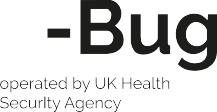 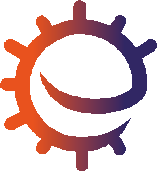 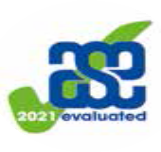 www.e-bug.eu/no-no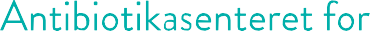 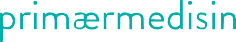 Største størrelse (nm)1,000Største størrelse (nm)1,000Største størrelse (nm)1,000Største størrelse (nm)1,000Antall arter3Antall arter19Antall arter3Antall arter21Fare for mennesker89Fare for mennesker174Fare for mennesker37Fare for mennesker50Nytte for mennesker15Nytte for mennesker20Nytte for mennesker1Nytte for mennesker75Antibiotikaresistens60Antibiotikaresistens90Antibiotikaresistens70Antibiotikaresistens50Største størrelse (nm)5,000Største størrelse (nm)1,500Største størrelse (nm)2,000Største størrelse (nm)2,000Antall arter126Antall arter125Antall arter7Antall arter3Fare for mennesker50Fare for mennesker0Fare for mennesker70Fare for mennesker115Nytte for mennesker150Nytte for mennesker195Nytte for mennesker184Nytte for mennesker8Antibiotikaresistens90Antibiotikaresistens10Antibiotikaresistens80Antibiotikaresistens50Største størrelse (nm)332,000Største størrelse (nm)10,000Største størrelse (nm)110,000Største størrelse (nm)72,000Antall arter16Antall arter19Antall arter12Antall arter2Fare for mennesker64Fare for mennesker1Fare for mennesker43Fare for mennesker83Nytte for mennesker198Nytte for mennesker184Nytte for mennesker14Nytte for mennesker2AntibiotikaresistensN/AAntibiotikaresistensN/AAntibiotikaresistensN/AAntibiotikaresistensN/AStørste størrelse (nm)7,500Største størrelse (nm)10,000Største størrelse (nm)8,500,000Største størrelse (nm)101,000,000Antall arter37Antall arter44Antall arter4Antall arter200Fare for mennesker98Fare for mennesker74Fare for mennesker1Fare for mennesker47Nytte for mennesker37Nytte for mennesker175Nytte for mennesker18Nytte for mennesker124AntibiotikaresistensN/AAntibiotikaresistensN/AAntibiotikaresistensN/AAntibiotikaresistensN/AStørste størrelse (nm)800Største størrelse (nm)4,000Største størrelse (nm)18Største størrelse (nm)90Antall arter13Antall arter5Antall arter125Antall arter1Fare for mennesker120Fare for mennesker150Fare for mennesker12Fare for mennesker146Nytte for mennesker0Nytte for mennesker0Nytte for mennesker34Nytte for mennesker12Antibiotikaresistens20Antibiotikaresistens100AntibiotikaresistensN/AAntibiotikaresistensN/AStørste størrelse (nm)1,500Største størrelse (nm)110Største størrelse (nm)180Største størrelse (nm)200Antall arter1Antall arter7Antall arter10Antall arter2Fare for mennesker200Fare for mennesker37Fare for mennesker74Fare for mennesker64Nytte for mennesker0Nytte for mennesker2Nytte for mennesker5Nytte for mennesker2AntibiotikaresistensN/AAntibiotikaresistensN/AAntibiotikaresistensN/AAntibiotikaresistensN/AStørste størrelse (nm)200Største størrelse (nm)35Største størrelse (nm)120Største størrelse (nm)25Antall arter2Antall arter8Antall arter2Antall arter2Fare for mennesker21Fare for mennesker25Fare for mennesker150Fare for mennesker28Nytte for mennesker7Nytte for mennesker0Nytte for mennesker0Nytte for mennesker14AntibiotikaresistensN/AAntibiotikaresistensN/AAntibiotikaresistensN/AAntibiotikaresistensN/ATest 1 - YoghurtFør inkubasjonEtter inkubasjonHvordan var konsistensen i blandingen?Rennende væskeTykk og kremeteHvordan luktet blandingen?Som melkSom råtten matHvilken farge hadde blandingen?HvitFløtegul/hvitTest 2 – Sterile YoghurtFør inkubasjonEtter inkubasjonHvordan var konsistensen i blandingen?Rennende væskeRennende væske (ingen endring)Hvordan luktet blandingen?Som melkSom melk (ingen endring)Hvilken farge hadde blandingen?HvitHvit (ingen endring)Test 1 - YoghurtFør inkubasjonEtter inkubasjonHvordan var konsistensen i blandingen?Hvordan luktet blandingen?Hvilken farge hadde blandingen?Test 2 – Sterile YoghurtFør inkubasjonEtter inkubasjonHvordan var konsistensen i blandingen?Hvordan luktet blandingen?Hvilken farge hadde blandingen?LA2 - Sykdomsmatch (differensiert svarark)SvararkSmittefarlig mikrobe	4. ForebyggingSymptomerLA2 - Sykdomsmatch (differensiert svarark)SvararkSmittefarlig mikrobe	4. ForebyggingSymptomerLA2 - Sykdomsmatch (differensiert svarark)SvararkSmittefarlig mikrobe	4. ForebyggingSymptomerLA2 - Sykdomsmatch (differensiert svarark)SvararkSmittefarlig mikrobe	4. ForebyggingSymptomerSymptomerSykdom5. BehandlingAsymptomatiskKlamydia5. BehandlingFeberInﬂuensa, meslinger,vannkopper5. BehandlingSA1 - Sykdomsmatch (informasjonsark)Methicillinresistent Staphylococcus aureus (MRSA)MeslingerSA1 - Sykdomsmatch (informasjonsark)Methicillinresistent Staphylococcus aureus (MRSA)MeslingerSA1 - Sykdomsmatch (informasjonsark)Methicillinresistent Staphylococcus aureus (MRSA)MeslingerSA1 - Sykdomsmatch (informasjonsark)Methicillinresistent Staphylococcus aureus (MRSA)MeslingerSmittestoﬀVirus: ParamyxovirusSymptomerFeber, rennende nese, røde og rennende øyne, hoste, rødt utslett og sår, hoven hals.DiagnoseBlodprøve og antistoﬀtest.DødelighetsrateLav, men kan være høy i land med lavere inntekt, der behandling kan væreMikrobeVirus: ParamyksovirusSymptomerFeber, rennende nese, røde og rennende øyne, hoste, rødt utslett og sår, hoven hals.OverføringSpredning via hoste og nys. Hudkontakt.Berøring av gjenstander som har levende virus på seg.ForebyggingVaksinasjon. Håndvask.BehandlingHvile og væskeinntak.EA2 - Differensiert sykdomsmatch (arbeidsark)SykdomsmatchSmittefarlig  mikrobe	4. ForebyggingSymptomerEA2 - Differensiert sykdomsmatch (arbeidsark)SykdomsmatchSmittefarlig  mikrobe	4. ForebyggingSymptomerEA2 - Differensiert sykdomsmatch (arbeidsark)SykdomsmatchSmittefarlig  mikrobe	4. ForebyggingSymptomerEA2 - Differensiert sykdomsmatch (arbeidsark)SykdomsmatchSmittefarlig  mikrobe	4. ForebyggingSymptomerSymptomerSykdomAsymptomatisk1Feber12Smittefarlig mikrobeSykdomBakterierKlamydiaVirusVannkopper, inﬂuensa,meslingerSoppTrøske i munnen eller underlivetOverføringSykdomSeksuell kontaktKlamydia, trøske (sopp)BerøringInﬂuensa, meslinger,vannkopperInnåndingInﬂuensa, meslinger,vannkopperMunn til munnInﬂuensaSmittestoﬀBakterie: Staphylococcus aureusSymptomerAsymptomatisk hos friske personer. Kan forårsake hudinfeksjoner, inﬁsere operasjonssår, blodomløpet, lungene eller urinveiene hos tidligere syke pasienter.DiagnosePrøvepinne og test for følsomhet for antibiotika.DødelighetsrateHøy – hvis riktig type antibiotika ikke er gitt.OverføringSmittsom. Direkte hudkontakt.ForebyggingRegelmessig håndvask.BehandlingResistent overfor mange antibiotika. Noen antibiotika virker fortsatt, men MRSA tilpasser seg hele tiden.HistorieFørst rapportert i 1961, økende problem globalt.SmittestoﬀVirus: ParamyxovirusSymptomerFeber, rennende nese, røde og rennende øyne, hoste, rødt utslett og sår, hoven hals.DiagnoseBlodprøve og antistoﬀtest.DødelighetsrateLav, men kan være høy i land med lavere inntekt, der behandling kan værevanskelig tilgjengelig.OverføringSmittsom. Dråper fra hoste og nysing, hudkontakt eller kontakt med gjenstander som har det levende viruset på seg.ForebyggingForebygging via vaksinasjon.BehandlingHvile og væskeinntak.HistoryVirus først rapportert i 1911, er blitt dramatisk mindre utbredt i høy- og mellominntektsland de siste årene selv om små epidemier forekommer. Fortsatt et pandemiproblem for lavinntektsland.SmittestoﬀVirus: InﬂuensaSymptomerHodepine, feber, kuldegysninger, muskelsmerter, eventuelt sår hals, hoste, brystsmerter.DiagnoseBlodprøve og antistoﬀtest.DødelighetsrateMiddels, men høyere hos svært unge og eldre.OverføringSvært smittsom. Innånding av virus på luftbårne partikler. Direkte hudkontakt.ForebyggingVaksinasjon mot aktuelle stammer.BehandlingHvile og væskeinntak. Antiviralia hos eldre.HistorieVi har hatt epidemier i hundrevis av år, og vi får dem med jevne mellomrom.SmittestoﬀSopp: Candida albicansSymptomerKløe, svie, sårhet og hvitt belegg i munnen eller irritasjon i vagina med en hvitaktig utﬂod.DiagnosePrøvepinne, mikroskopundersøkelse og dyrking.DødelighetsrateIngen.OverføringKontakt mellom personer, men er en normal del av tarmﬂoraen.ForebyggingSymptomene skyldes overvekst av denne soppen fordi antibiotika har drept de normale beskyttende bakteriene. Unngå derfor unødig bruk av antibiotika.BehandlingSoppmidler.HistorieNesten 75 % av alle kvinner har hatt denne infeksjonen minst én gang.SmittestoﬀBakterie: Chlamydia trachomatisSymptomerI mange tilfeller merker vi ingen symptomer, men noen ganger har vi utﬂod fra vagina eller penis. Hovne testikler og manglende mulighet til å få barn kan også forekomme.DiagnosePrøvepinne eller urinprøve for molekylær testing.DødelighetsrateSjelden.OverføringSmittsom gjennom seksuell kontakt.ForebyggingBruk kondom under samleie.BehandlingAntibiotika.HistorieFørst oppdaget i 1907. Globalt problem som er i ferd med å bli stadig større.SmittestoﬀBakterie: Neisseria meningitidisSymptomerHodepine, stiv nakke, høy feber, irritabilitet, delirium, utslett.DiagnoseRyggmargsvæskeprøve og molekylær testing.DødelighetsrateMiddels til høyere risiko hos unge og eldre.OverføringSmittsom gjennom spytt og innånding av dråper.ForebyggingVaksinasjon mot mange stammer, unngå kontakt med smittede pasienter.BehandlingPenicillin, oksygen og væsker.HistorieFørst identiﬁsert som bakterie i 1887. Regelmessige epidemier i lavinntektsland.SmittestoﬀVirus: Epstein BarrSymptomerSår hals, hovne lymfekjertler, ekstrem tretthet.DiagnoseBlodprøve og antistoﬀtest.DødelighetsrateLav.OverføringIkke særlig smittsom. Direkte kontakt som kyssing og deling av drikke.ForebyggingUnngå direkte kontakt med smittede pasienter.BehandlingHvile og væskeinntak, paracetamol kan brukes til å lindre smerte.HistorieFørst beskrevet i 1889, 95 % av befolkningen har hatt infeksjonen, men bare 35 % får symptomer. Isolerte utbrudd med ujevne mellomrom.SmittestoﬀVirus: Varicella-zosterSymptomerUtslett med blemmer på kroppen og i hodet.DiagnoseBlodprøve og antistoﬀtest.Mortality RateLav.OverføringSvært smittsom. Direkte hudkontakt eller innånding av dråper fra nysing og hosting.ForebyggingForebygging ved vaksine.BehandlingHvile og væskeinntak, antiviralia i noen tilfeller hos voksne.HistorieFørst identiﬁsert i 1865. Mindre utbredt i land der vaksinasjonsprogrammer er gjennomført. Ingen endring andre steder.MikrobeVirus: ParamyksovirusSymptomerFeber, rennende nese, røde og rennende øyne, hoste, rødt utslett og sår, hoven hals.OverføringSpredning via hoste og nys. Hudkontakt.Berøring av gjenstander som har levende virus på seg.ForebyggingVaksinasjon. Håndvask.BehandlingHvile og væskeinntak.MikrobeVirus: InﬂuensaSymptomerHodepine, feber, kuldegysninger, muskelsmerter, eventuelt sår hals, hoste, brystsmerter.OverføringSpredning via hoste og nys. Puste inn virus i luften.Berøring av gjenstander som har levende virus på seg.ForebyggingVaksinasjon mot aktuelle stammer.BehandlingHvile og væskeinntak. Antiviralia hos eldre.MikrobeSopp: Candida albicansSymptomerKløe. Svie. Sårhet.Hvitt belegg i munnen eller irritasjon i vagina med en hvitaktig utﬂod.OverføringKontakt mellom personer.ForebyggingSoppen som forårsaker symptomer, kan vokse bedre når de naturlige bakteriene våre er drept. Unngå derfor unødig bruk av antibiotika.BehandlingSoppmidler.MikrobeBakterie: Chlamydia trachomatiSymptomerI mange tilfeller merker vi ingen symptomer, men noen ganger har vi utﬂod fra vagina eller penis.Hovne testikler.Manglende evne til å få barn kan også forekomme.OverføringSeksuell kontakt.ForebyggingBruk kondom under samleie.BehandlingAntibiotika.MikrobeVirus: Varicella-zosterSymptomerUtslett med blemmer på kroppen og i hodet.OverføringDirekte hudkontakt. Spredning via hoste og nys. Puste inn virus i luften.ForebyggingVaksinasjon. Håndvask.BehandlingHvile og væskeinntak. Antiviralia i noen tilfeller hos voksne.Smittefarlig mikrobeSykdomBakterierKlamydiaVirus123Sopp1EA1 - Eksperiment med håndhilsning (avsnitt A)Eksperiment med håndhilsning:Avsnitt A Resultater (arbeidsark)Tegn og beskriv hva du observerte i petriskålenSkitten delRen           Skitten	Koloni 1       	 Koloni 2      	Koloni 3      	Koloni 4      	Koloni 5      	Ren delKoloni 1       	Koloni 2      	Koloni 3      	Koloni 4      	EA1 - Eksperiment med håndhilsning (avsnitt A)Eksperiment med håndhilsning:Avsnitt A Resultater (arbeidsark)Tegn og beskriv hva du observerte i petriskålenSkitten delRen           Skitten	Koloni 1       	 Koloni 2      	Koloni 3      	Koloni 4      	Koloni 5      	Ren delKoloni 1       	Koloni 2      	Koloni 3      	Koloni 4      	EA1 - Eksperiment med håndhilsning (avsnitt A)Eksperiment med håndhilsning:Avsnitt A Resultater (arbeidsark)Tegn og beskriv hva du observerte i petriskålenSkitten delRen           Skitten	Koloni 1       	 Koloni 2      	Koloni 3      	Koloni 4      	Koloni 5      	Ren delKoloni 1       	Koloni 2      	Koloni 3      	Koloni 4      	EA2 - Eksperiment med håndhilsning (avsnitt B)Eksperiment med håndhilsning:Avsnitt B Resultater (arbeidsark)Framgangsmåte1   Gjennomfør eksperimentet i samsvar med lærerens anvisninger.1  Fyll ut i tabellen nedenfor hvor mange forskjellige typer kolonier du har talt på petriskålen, og tegn en graf over resultatene.ResultaterEA2 - Eksperiment med håndhilsning (avsnitt B)Eksperiment med håndhilsning:Avsnitt B Resultater (arbeidsark)Framgangsmåte1   Gjennomfør eksperimentet i samsvar med lærerens anvisninger.1  Fyll ut i tabellen nedenfor hvor mange forskjellige typer kolonier du har talt på petriskålen, og tegn en graf over resultatene.ResultaterEA2 - Eksperiment med håndhilsning (avsnitt B)Eksperiment med håndhilsning:Avsnitt B Resultater (arbeidsark)Framgangsmåte1   Gjennomfør eksperimentet i samsvar med lærerens anvisninger.1  Fyll ut i tabellen nedenfor hvor mange forskjellige typer kolonier du har talt på petriskålen, og tegn en graf over resultatene.ResultaterKonklusjon1 Hvilken håndhygienemetode fjernet ﬂest mikrober?ResultaterEtter å ha vasket (eller ikke vasket) og ristet hendeneEtter å ha vasket (eller ikke vasket) og ristet hendeneEtter å ha vasket (eller ikke vasket) og ristet hendeneEtter å ha vasket (eller ikke vasket) og ristet hendeneEtter å ha vasket (eller ikke vasket) og ristet hendeneEtter å ha vasket (eller ikke vasket) og ristet hendeneResultaterElev 1Elev 2Elev 3Elev 4Elev 5Elev 6Ingen vask (kontroll)Hurtig vaskGrundig vaskVask grundig med såpeLA1 - Eksperiment med snørrpistol (svarark)Eksperiment med snørrpistol: SvararkSpørsmålHvilken skål tror du vil bli mest påvirket av nyset?Pappskivene rett foran og til side for den som nyser, vil bli mest påvirket.Hvem tror du vil bli minst påvirket av nyset?Personen bak den som nøs, og de som var lengst vekk.Hva tror du vil skje når du legger en hanskekledt hånd over nyset?Nyset vil ikke spre seg til så mange, men mikrobene ﬁnnes på hånden.Hva tror du vil skje når du legger et papir over nyset?Alle mikrobene vil bli fanget i papiret.LA1 - Eksperiment med snørrpistol (svarark)Eksperiment med snørrpistol: SvararkSpørsmålHvilken skål tror du vil bli mest påvirket av nyset?Pappskivene rett foran og til side for den som nyser, vil bli mest påvirket.Hvem tror du vil bli minst påvirket av nyset?Personen bak den som nøs, og de som var lengst vekk.Hva tror du vil skje når du legger en hanskekledt hånd over nyset?Nyset vil ikke spre seg til så mange, men mikrobene ﬁnnes på hånden.Hva tror du vil skje når du legger et papir over nyset?Alle mikrobene vil bli fanget i papiret.LA1 - Eksperiment med snørrpistol (svarark)Eksperiment med snørrpistol: SvararkSpørsmålHvilken skål tror du vil bli mest påvirket av nyset?Pappskivene rett foran og til side for den som nyser, vil bli mest påvirket.Hvem tror du vil bli minst påvirket av nyset?Personen bak den som nøs, og de som var lengst vekk.Hva tror du vil skje når du legger en hanskekledt hånd over nyset?Nyset vil ikke spre seg til så mange, men mikrobene ﬁnnes på hånden.Hva tror du vil skje når du legger et papir over nyset?Alle mikrobene vil bli fanget i papiret.Resultater1  Hva var den lengste avstanden nyset spredte seg?EA1 - Eksperiment med snørrpistolEksperiment med snørrpistol: ElevarkSpørsmålHvilken skål tror du vil bli mest påvirket av nyset?Hvem tror du vil bli minst påvirket av nyset?Hva tror du vil skje når du legger en hanskekledt hånd over nyset?Hva tror du vil skje når du legger et papir over nyset?EA1 - Eksperiment med snørrpistolEksperiment med snørrpistol: ElevarkSpørsmålHvilken skål tror du vil bli mest påvirket av nyset?Hvem tror du vil bli minst påvirket av nyset?Hva tror du vil skje når du legger en hanskekledt hånd over nyset?Hva tror du vil skje når du legger et papir over nyset?EA1 - Eksperiment med snørrpistolEksperiment med snørrpistol: ElevarkSpørsmålHvilken skål tror du vil bli mest påvirket av nyset?Hvem tror du vil bli minst påvirket av nyset?Hva tror du vil skje når du legger en hanskekledt hånd over nyset?Hva tror du vil skje når du legger et papir over nyset?Resultater1  Hva var den lengste avstanden nyset spredte seg?+Tilbakelagt strekningAntall smittede personerBare nysDette vil avhenge av typen sprayﬂaske som brukes, men generelt vil nyset alene smitte ﬂere og spre seg lengst. Nyset i papiret bør påvirke minstDette vil avhenge av typen sprayﬂaske som brukes, men generelt vil nyset alene smitte ﬂere og spre seg lengst. Nyset i papiret bør påvirke minstHanskekledd håndDette vil avhenge av typen sprayﬂaske som brukes, men generelt vil nyset alene smitte ﬂere og spre seg lengst. Nyset i papiret bør påvirke minstDette vil avhenge av typen sprayﬂaske som brukes, men generelt vil nyset alene smitte ﬂere og spre seg lengst. Nyset i papiret bør påvirke minstPapirDette vil avhenge av typen sprayﬂaske som brukes, men generelt vil nyset alene smitte ﬂere og spre seg lengst. Nyset i papiret bør påvirke minstDette vil avhenge av typen sprayﬂaske som brukes, men generelt vil nyset alene smitte ﬂere og spre seg lengst. Nyset i papiret bør påvirke minstBare nysSom ovenforHanskekledd håndSom ovenforPapirSom ovenforTilbakelagt strekningAntall smittede personerBare nysHanskekledd håndPapirBare nysHanskekledd håndPapirEA1 - Eksperiment med spredning av kjønnssykdommer i reagensglassEksperiment med spredning av kjønnssykdommer:ArbeidsarkAvsnitt ATenk gjennom rekkefølgen av personer du har hatt seksuell kontakt med, og om de hadde kjønnssykdom:Hvor mange i klassen ble smittet? Ble du smittet?EA1 - Eksperiment med spredning av kjønnssykdommer i reagensglassEksperiment med spredning av kjønnssykdommer:ArbeidsarkAvsnitt ATenk gjennom rekkefølgen av personer du har hatt seksuell kontakt med, og om de hadde kjønnssykdom:Hvor mange i klassen ble smittet? Ble du smittet?EA1 - Eksperiment med spredning av kjønnssykdommer i reagensglassEksperiment med spredning av kjønnssykdommer:ArbeidsarkAvsnitt ATenk gjennom rekkefølgen av personer du har hatt seksuell kontakt med, og om de hadde kjønnssykdom:Hvor mange i klassen ble smittet? Ble du smittet?EA1 - Eksperiment med spredning av kjønnssykdommer i reagensglassEksperiment med spredning av kjønnssykdommer:ArbeidsarkAvsnitt ATenk gjennom rekkefølgen av personer du har hatt seksuell kontakt med, og om de hadde kjønnssykdom:Hvor mange i klassen ble smittet? Ble du smittet?EA1 - Eksperiment med spredning av kjønnssykdommer i reagensglassEksperiment med spredning av kjønnssykdommer:ArbeidsarkAvsnitt ATenk gjennom rekkefølgen av personer du har hatt seksuell kontakt med, og om de hadde kjønnssykdom:Hvor mange i klassen ble smittet? Ble du smittet?EA1 - Eksperiment med spredning av kjønnssykdommer i reagensglassEksperiment med spredning av kjønnssykdommer:ArbeidsarkAvsnitt ATenk gjennom rekkefølgen av personer du har hatt seksuell kontakt med, og om de hadde kjønnssykdom:Hvor mange i klassen ble smittet? Ble du smittet?Avsnitt BTenk gjennom rekkefølgen av personer du har hatt seksuell kontakt med, og om de hadde kjønnssykdom:Avsnitt BTenk gjennom rekkefølgen av personer du har hatt seksuell kontakt med, og om de hadde kjønnssykdom:Avsnitt BTenk gjennom rekkefølgen av personer du har hatt seksuell kontakt med, og om de hadde kjønnssykdom:Avsnitt BTenk gjennom rekkefølgen av personer du har hatt seksuell kontakt med, og om de hadde kjønnssykdom:Seksuell kontaktBle de smittet?Seksuell kontaktBle de smittet?12345Seksuell kontaktBle de smittet?12Seksuell kontaktFarge førFarge etterÅrsak til fargeforandring1234DagAntall vaksinerte eleverAntall vaksinerte eleverDag25%25%50%50%75%75%DagSmittetImmunSmittetImmunSmittetImmun1Resultatene i denne tabellen vil avhenge av antallet i klassen, og hvor de vaksinerte personene er plassert i forhold til de mottakelige personene. Smittetrenden vil imidlertid være synkende etter hvert som ﬂere blir vaksinert.Resultatene i denne tabellen vil avhenge av antallet i klassen, og hvor de vaksinerte personene er plassert i forhold til de mottakelige personene. Smittetrenden vil imidlertid være synkende etter hvert som ﬂere blir vaksinert.Resultatene i denne tabellen vil avhenge av antallet i klassen, og hvor de vaksinerte personene er plassert i forhold til de mottakelige personene. Smittetrenden vil imidlertid være synkende etter hvert som ﬂere blir vaksinert.Resultatene i denne tabellen vil avhenge av antallet i klassen, og hvor de vaksinerte personene er plassert i forhold til de mottakelige personene. Smittetrenden vil imidlertid være synkende etter hvert som ﬂere blir vaksinert.2Resultatene i denne tabellen vil avhenge av antallet i klassen, og hvor de vaksinerte personene er plassert i forhold til de mottakelige personene. Smittetrenden vil imidlertid være synkende etter hvert som ﬂere blir vaksinert.Resultatene i denne tabellen vil avhenge av antallet i klassen, og hvor de vaksinerte personene er plassert i forhold til de mottakelige personene. Smittetrenden vil imidlertid være synkende etter hvert som ﬂere blir vaksinert.Resultatene i denne tabellen vil avhenge av antallet i klassen, og hvor de vaksinerte personene er plassert i forhold til de mottakelige personene. Smittetrenden vil imidlertid være synkende etter hvert som ﬂere blir vaksinert.Resultatene i denne tabellen vil avhenge av antallet i klassen, og hvor de vaksinerte personene er plassert i forhold til de mottakelige personene. Smittetrenden vil imidlertid være synkende etter hvert som ﬂere blir vaksinert.3Resultatene i denne tabellen vil avhenge av antallet i klassen, og hvor de vaksinerte personene er plassert i forhold til de mottakelige personene. Smittetrenden vil imidlertid være synkende etter hvert som ﬂere blir vaksinert.Resultatene i denne tabellen vil avhenge av antallet i klassen, og hvor de vaksinerte personene er plassert i forhold til de mottakelige personene. Smittetrenden vil imidlertid være synkende etter hvert som ﬂere blir vaksinert.Resultatene i denne tabellen vil avhenge av antallet i klassen, og hvor de vaksinerte personene er plassert i forhold til de mottakelige personene. Smittetrenden vil imidlertid være synkende etter hvert som ﬂere blir vaksinert.Resultatene i denne tabellen vil avhenge av antallet i klassen, og hvor de vaksinerte personene er plassert i forhold til de mottakelige personene. Smittetrenden vil imidlertid være synkende etter hvert som ﬂere blir vaksinert.4Resultatene i denne tabellen vil avhenge av antallet i klassen, og hvor de vaksinerte personene er plassert i forhold til de mottakelige personene. Smittetrenden vil imidlertid være synkende etter hvert som ﬂere blir vaksinert.Resultatene i denne tabellen vil avhenge av antallet i klassen, og hvor de vaksinerte personene er plassert i forhold til de mottakelige personene. Smittetrenden vil imidlertid være synkende etter hvert som ﬂere blir vaksinert.Resultatene i denne tabellen vil avhenge av antallet i klassen, og hvor de vaksinerte personene er plassert i forhold til de mottakelige personene. Smittetrenden vil imidlertid være synkende etter hvert som ﬂere blir vaksinert.Resultatene i denne tabellen vil avhenge av antallet i klassen, og hvor de vaksinerte personene er plassert i forhold til de mottakelige personene. Smittetrenden vil imidlertid være synkende etter hvert som ﬂere blir vaksinert.5Resultatene i denne tabellen vil avhenge av antallet i klassen, og hvor de vaksinerte personene er plassert i forhold til de mottakelige personene. Smittetrenden vil imidlertid være synkende etter hvert som ﬂere blir vaksinert.Resultatene i denne tabellen vil avhenge av antallet i klassen, og hvor de vaksinerte personene er plassert i forhold til de mottakelige personene. Smittetrenden vil imidlertid være synkende etter hvert som ﬂere blir vaksinert.Resultatene i denne tabellen vil avhenge av antallet i klassen, og hvor de vaksinerte personene er plassert i forhold til de mottakelige personene. Smittetrenden vil imidlertid være synkende etter hvert som ﬂere blir vaksinert.Resultatene i denne tabellen vil avhenge av antallet i klassen, og hvor de vaksinerte personene er plassert i forhold til de mottakelige personene. Smittetrenden vil imidlertid være synkende etter hvert som ﬂere blir vaksinert.6Resultatene i denne tabellen vil avhenge av antallet i klassen, og hvor de vaksinerte personene er plassert i forhold til de mottakelige personene. Smittetrenden vil imidlertid være synkende etter hvert som ﬂere blir vaksinert.Resultatene i denne tabellen vil avhenge av antallet i klassen, og hvor de vaksinerte personene er plassert i forhold til de mottakelige personene. Smittetrenden vil imidlertid være synkende etter hvert som ﬂere blir vaksinert.Resultatene i denne tabellen vil avhenge av antallet i klassen, og hvor de vaksinerte personene er plassert i forhold til de mottakelige personene. Smittetrenden vil imidlertid være synkende etter hvert som ﬂere blir vaksinert.Resultatene i denne tabellen vil avhenge av antallet i klassen, og hvor de vaksinerte personene er plassert i forhold til de mottakelige personene. Smittetrenden vil imidlertid være synkende etter hvert som ﬂere blir vaksinert.7Resultatene i denne tabellen vil avhenge av antallet i klassen, og hvor de vaksinerte personene er plassert i forhold til de mottakelige personene. Smittetrenden vil imidlertid være synkende etter hvert som ﬂere blir vaksinert.Resultatene i denne tabellen vil avhenge av antallet i klassen, og hvor de vaksinerte personene er plassert i forhold til de mottakelige personene. Smittetrenden vil imidlertid være synkende etter hvert som ﬂere blir vaksinert.Resultatene i denne tabellen vil avhenge av antallet i klassen, og hvor de vaksinerte personene er plassert i forhold til de mottakelige personene. Smittetrenden vil imidlertid være synkende etter hvert som ﬂere blir vaksinert.Resultatene i denne tabellen vil avhenge av antallet i klassen, og hvor de vaksinerte personene er plassert i forhold til de mottakelige personene. Smittetrenden vil imidlertid være synkende etter hvert som ﬂere blir vaksinert.SmittetSmittetSmittetSmittetSmittetSmittetSmittetSmittetSmittetSmittetSmittetSmittetDagAntall vaksinerte eleverAntall vaksinerte eleverAntall vaksinerte eleverAntall vaksinerte eleverAntall vaksinerte eleverAntall vaksinerte eleverDag25%25%50%50%75%75%DagSmittetImmunSmittetImmunSmittetImmun1Resultatene  i  denne  tabellen vil avhenge av antallet i klassen, og hvor de vaksinerte personene er plassert i forhold til de mottakelige personene. Smittetrenden vil imidlertid være synkende etter hvert som ﬂere  blir vaksinert.Resultatene  i  denne  tabellen vil avhenge av antallet i klassen, og hvor de vaksinerte personene er plassert i forhold til de mottakelige personene. Smittetrenden vil imidlertid være synkende etter hvert som ﬂere  blir vaksinert.Resultatene  i  denne  tabellen vil avhenge av antallet i klassen, og hvor de vaksinerte personene er plassert i forhold til de mottakelige personene. Smittetrenden vil imidlertid være synkende etter hvert som ﬂere  blir vaksinert.Resultatene  i  denne  tabellen vil avhenge av antallet i klassen, og hvor de vaksinerte personene er plassert i forhold til de mottakelige personene. Smittetrenden vil imidlertid være synkende etter hvert som ﬂere  blir vaksinert.2Resultatene  i  denne  tabellen vil avhenge av antallet i klassen, og hvor de vaksinerte personene er plassert i forhold til de mottakelige personene. Smittetrenden vil imidlertid være synkende etter hvert som ﬂere  blir vaksinert.Resultatene  i  denne  tabellen vil avhenge av antallet i klassen, og hvor de vaksinerte personene er plassert i forhold til de mottakelige personene. Smittetrenden vil imidlertid være synkende etter hvert som ﬂere  blir vaksinert.Resultatene  i  denne  tabellen vil avhenge av antallet i klassen, og hvor de vaksinerte personene er plassert i forhold til de mottakelige personene. Smittetrenden vil imidlertid være synkende etter hvert som ﬂere  blir vaksinert.Resultatene  i  denne  tabellen vil avhenge av antallet i klassen, og hvor de vaksinerte personene er plassert i forhold til de mottakelige personene. Smittetrenden vil imidlertid være synkende etter hvert som ﬂere  blir vaksinert.3Resultatene  i  denne  tabellen vil avhenge av antallet i klassen, og hvor de vaksinerte personene er plassert i forhold til de mottakelige personene. Smittetrenden vil imidlertid være synkende etter hvert som ﬂere  blir vaksinert.Resultatene  i  denne  tabellen vil avhenge av antallet i klassen, og hvor de vaksinerte personene er plassert i forhold til de mottakelige personene. Smittetrenden vil imidlertid være synkende etter hvert som ﬂere  blir vaksinert.Resultatene  i  denne  tabellen vil avhenge av antallet i klassen, og hvor de vaksinerte personene er plassert i forhold til de mottakelige personene. Smittetrenden vil imidlertid være synkende etter hvert som ﬂere  blir vaksinert.Resultatene  i  denne  tabellen vil avhenge av antallet i klassen, og hvor de vaksinerte personene er plassert i forhold til de mottakelige personene. Smittetrenden vil imidlertid være synkende etter hvert som ﬂere  blir vaksinert.4Resultatene  i  denne  tabellen vil avhenge av antallet i klassen, og hvor de vaksinerte personene er plassert i forhold til de mottakelige personene. Smittetrenden vil imidlertid være synkende etter hvert som ﬂere  blir vaksinert.Resultatene  i  denne  tabellen vil avhenge av antallet i klassen, og hvor de vaksinerte personene er plassert i forhold til de mottakelige personene. Smittetrenden vil imidlertid være synkende etter hvert som ﬂere  blir vaksinert.Resultatene  i  denne  tabellen vil avhenge av antallet i klassen, og hvor de vaksinerte personene er plassert i forhold til de mottakelige personene. Smittetrenden vil imidlertid være synkende etter hvert som ﬂere  blir vaksinert.Resultatene  i  denne  tabellen vil avhenge av antallet i klassen, og hvor de vaksinerte personene er plassert i forhold til de mottakelige personene. Smittetrenden vil imidlertid være synkende etter hvert som ﬂere  blir vaksinert.5Resultatene  i  denne  tabellen vil avhenge av antallet i klassen, og hvor de vaksinerte personene er plassert i forhold til de mottakelige personene. Smittetrenden vil imidlertid være synkende etter hvert som ﬂere  blir vaksinert.Resultatene  i  denne  tabellen vil avhenge av antallet i klassen, og hvor de vaksinerte personene er plassert i forhold til de mottakelige personene. Smittetrenden vil imidlertid være synkende etter hvert som ﬂere  blir vaksinert.Resultatene  i  denne  tabellen vil avhenge av antallet i klassen, og hvor de vaksinerte personene er plassert i forhold til de mottakelige personene. Smittetrenden vil imidlertid være synkende etter hvert som ﬂere  blir vaksinert.Resultatene  i  denne  tabellen vil avhenge av antallet i klassen, og hvor de vaksinerte personene er plassert i forhold til de mottakelige personene. Smittetrenden vil imidlertid være synkende etter hvert som ﬂere  blir vaksinert.6Resultatene  i  denne  tabellen vil avhenge av antallet i klassen, og hvor de vaksinerte personene er plassert i forhold til de mottakelige personene. Smittetrenden vil imidlertid være synkende etter hvert som ﬂere  blir vaksinert.Resultatene  i  denne  tabellen vil avhenge av antallet i klassen, og hvor de vaksinerte personene er plassert i forhold til de mottakelige personene. Smittetrenden vil imidlertid være synkende etter hvert som ﬂere  blir vaksinert.Resultatene  i  denne  tabellen vil avhenge av antallet i klassen, og hvor de vaksinerte personene er plassert i forhold til de mottakelige personene. Smittetrenden vil imidlertid være synkende etter hvert som ﬂere  blir vaksinert.Resultatene  i  denne  tabellen vil avhenge av antallet i klassen, og hvor de vaksinerte personene er plassert i forhold til de mottakelige personene. Smittetrenden vil imidlertid være synkende etter hvert som ﬂere  blir vaksinert.7Resultatene  i  denne  tabellen vil avhenge av antallet i klassen, og hvor de vaksinerte personene er plassert i forhold til de mottakelige personene. Smittetrenden vil imidlertid være synkende etter hvert som ﬂere  blir vaksinert.Resultatene  i  denne  tabellen vil avhenge av antallet i klassen, og hvor de vaksinerte personene er plassert i forhold til de mottakelige personene. Smittetrenden vil imidlertid være synkende etter hvert som ﬂere  blir vaksinert.Resultatene  i  denne  tabellen vil avhenge av antallet i klassen, og hvor de vaksinerte personene er plassert i forhold til de mottakelige personene. Smittetrenden vil imidlertid være synkende etter hvert som ﬂere  blir vaksinert.Resultatene  i  denne  tabellen vil avhenge av antallet i klassen, og hvor de vaksinerte personene er plassert i forhold til de mottakelige personene. Smittetrenden vil imidlertid være synkende etter hvert som ﬂere  blir vaksinert.DagAntall vaksinerte eleverAntall vaksinerte eleverAntall vaksinerte eleverAntall vaksinerte eleverAntall vaksinerte eleverAntall vaksinerte eleverDag25%25%50%50%75%75%DagSmittetImmunSmittetImmunSmittetImmun1234567LA1 - Antibiotika kan/kan ikke (svarark)Antibiotika kan/kan ikke – svarLA1 - Antibiotika kan/kan ikke (svarark)Antibiotika kan/kan ikke – svarLA1 - Antibiotika kan/kan ikke (svarark)Antibiotika kan/kan ikke – svarLA1 - Antibiotika kan/kan ikke (svarark)Antibiotika kan/kan ikke – svarAntibiotika kanAntibiotika kan ikke1    Drepe bakterierNoen antibiotika virker ved å drepe bakterier4   Hindre bakterievekstNoen antibiotika virker ved at de forhindrer bakteriene i å vokse og reprodusere seg6  Bidra til å bli bedre av lungebetennelseLungebetennelse skyldes ofte en bakterieinfeksjon og blir derfor behandlet med antibiotika8   Drepe mange av de naturlige bakteriene i kroppenAntibiotika dreper ikke bare de skadelige bakteriene som gjør at vi blirBehandle bare symptomerAntibiotika påvirker bare indirekte symptomene ved å drepe bakterier. Symptomer behandles bedre med reseptfrie medisiner som paracetamolBidra til å bli raskere bedre av forkjølelseForkjølelse skyldes virus og har derfor ingen nytte av5   Drepe virusVirus påvirkes ikke av antibiotika7   Bidra til å bli raskere bedre av høysnueHøysnue er en allergisk reaksjon og skyldes ikke bakterier. Høysnue blir derfor ikke hjulpet av antibiotika9   Bidra til å bli raskere frisk av forkjølelseAntibiotika kanAntibiotika kan ikke1   Drepe bakterierNoen antibiotika virker ved å drepe bakterier4   Hindre bakterievekstNoen antibiotika virker ved at de forhindrer bakteriene i å vokse og reprodusere seg6   Bidra til å bli bedre av lungebetennelse Lungebetennelse skyldes ofte en bakterieinfeksjon og blir derforbehandlet med antibiotika8   Drepe mange av de naturlige bakteriene i kroppen Antibiotika dreper ikke bare deskadelige bakteriene som gjør at vi blirsyke. Det dreper også de naturlige bakteriene (kommensalene) som holder oss friskeBidra til at pasienter med bakterie- infeksjoner etter operasjoner blir bedrerPersoner kan lett få bakterieinfeksjon etter at de har hatt en operasjon hvis de har sting eller et åpent sår.Antibiotika er viktig for å behandle infeksjoner, slik at kan bli frisk raskereOppfordre de naturlige bakteriene våre til å bli resistente overfor antibiotikaBakteriene i kroppen kan bli resistente overfor antibiotika gjennom naturlig utvelgelseBehandle bare symptomerAntibiotika påvirker bare indirekte symptomene ved å drepe bakterier. Symptomer behandles bedre med reseptfrie medisiner som paracetamolBidra til å bli raskere bedre av forkjølelseForkjølelse skyldes virus og har derfor ingen nytte av5   Drepe virusVirus påvirkes ikke av antibiotika7   Bidra til å bli raskere bedre av høysnue Høysnue er en allergisk reaksjon og skyldes ikke bakterier. Høysnue blir derfor ikke hjulpet av antibiotikaBidra til å bli raskere frisk av forkjølelseDe ﬂeste typer hoste skyldes virus og kan derfor ikke behandles med antibiotikaBidra til å bli raskere frisk av sår hals De ﬂeste typer sår hals skyldes virus og kan derfor ikke behandles med antibiotikaBidra til å bli raskere frisk av øreverk De ﬂeste øreinfeksjoner skyldes virus og kan derfor ikke behandles med antibiotikaBidra til å bli raskere bedre av astmaAstma er forårsaket av betennelse i lungene og er ikke forårsaket av bakterier. Antibiotika hjelper derfor ikke på astmaAntibiotika kanAntibiotika kan ikke